 ¥ÀvÀæ ¸ÀASÉå :                                                                         ¢£ÁAPÀ:UÉ, PÀÄ®¸ÀaªÀgÀÄ(DqÀ½vÀ)«dAiÀÄ£ÀUÀgÀ ²æÃPÀÈµÀÚzÉÃªÀgÁAiÀÄ «±Àé«zÁå®AiÀÄ,eÁÕ£À¸ÁUÀgÀ DªÀgÀt, «£ÁAiÀÄPÀ £ÀUÀgÀ, PÀAmÉÆÃ£ÉäAmï,§¼Áîj -583 105              «µÀAiÀÄ: 2020-21 £ÉÃ ±ÉÊPÀtÂPÀ ¸Á°UÉ _____________________________UÉ ¸ÀA§A¢ü¹zÀAvÉ                             Cfð ¸À°è¸ÀÄªÀ PÀÄjvÀÄ              G¯ÉèÃR: «.²æÃ.PÀÈ.«.«.§/PÁ.D.ªÀÄA/2019-20/482  ¢£ÁAPÀ:07.09.2019ªÀiÁ£ÀågÉÃ,             ªÉÄÃ¯ÁÌtÂ¹zÀ «µÀAiÀÄ ºÁUÀÆ G¯ÉèÃRPÉÌ ¸ÀA§A¢ü¹zÀAvÉ, 2020-21 £ÉÃ ±ÉÊPÀëtÂPÀ ¸Á°UÁV £ÀªÀÄä ¸ÀAWÀ/¸ÀA¸ÉÜ/ªÀÄºÁ«zÁå®AiÀÄªÀÅ ««zsÀ §UÉAiÀÄ ¸ÀAAiÉÆÃd£Á GzÉÝÃ±ÀUÀ½UÁV Cfð ¸À°è¸À¯ÁUÀÄwÛzÀÄÝ, 2020-21£ÉÃ ±ÉÊPÀëtÂPÀ ¸Á°UÉ «dAiÀÄ£ÀUÀgÀ ²æÃPÀÈµÀÚzÉÃªÀgÁAiÀÄ «±Àé«zÁå®AiÀÄ¢AzÀ ¸ÀAAiÉÆÃd£É ¤ÃqÀ®Ä «£ÀAw¸À¯ÁVzÉ.           ªÉÄÃ¯ÁÌtÂ¹zÀ ««zsÀ §UÉAiÀÄ ¸ÀAAiÉÆÃd£ÉUÁV £ÀªÀÄä ¸ÀA¸ÉÜ/ªÀÄºÁ«zÁå®AiÀÄªÀÅ MlÄÖ ªÉÆvÀÛ gÀÆ.______________(CPÀëgÀzÀ°è)gÀÆ._______________________________________________£ÀÄß  --------------¨ÁåAQ£À____________________ ±ÁSÉAiÀÄ°è ZÀ®£ï ¸ÀASÉå._____________ ªÀÄÆ®PÀ ¢£ÁAPÀ:____/___/2019gÀAzÀÄ ¥ÁªÀw ªÀiÁqÀ¯ÁVzÉ. CzÀgÀ ¥ÀæwAiÀÄ£ÀÄß F ¥ÀvÀæzÀ eÉÆvÉUÉ ®UÀwÛ¹ ªÀÄÄA¢£À PÀæªÀÄPÁÌV ¸À°è¸À¯ÁVzÉ. ZÀ®£ï »A¨sÁUÀzÀ°è ªÀÄºÁ«zÁå®AiÀÄzÀ ºÉ¸ÀgÀÄ ªÀÄvÀÄÛ ªÀÄºÁ«zÁå®AiÀÄzÀ PÉÆqï ¸ÀASÉå §gÉAiÀÄªÀÅzÀÄ.  ¸ÀÜ¼À :   ¢£ÁAPÀ ; ¸À» ªÀÄvÀÄÛ ªÉÆºÀgÀÄCzsÀåPÀëgÀÄ/¥ÁæZÁAiÀÄðgÀÄ/PÁAiÀÄðzÀ²ð(ºÉ¸ÀgÀÄ:                                )CqÀPÀ: 1. ¨ÁåAPÀ gÀ²Ã¢/ZÀ®£ï ¥Àæw.2. ¸ÀAAiÉÆÃd£É Cfð ªÀÄvÀÄÛ ¸ÀA§A¢ü¹zÀ zÁR¯ÉUÀ¼ÀÄ.3. ¸ÀAAiÉÆÃd£É PÉÆÃjgÀÄªÀ PÉÆÃ¸Àð/«µÀAiÀÄUÀ½UÉ ¸ÀA§A¢ü¹zÀAvÉ Annexure UÀ¼ÀÄ  Cfð £ÀªÀÄÆ£ÉAiÀÄ°è ¥Àæ±ÉßUÀ¼À ªÀÄÄAzÉ PÉÆnÖgÀÄªÀ SÁ°       £À°è ºËzÀÄ/¸Àj GvÀÛgÀPÉÌ  UÀÄgÀÄvÀÄ ªÀÄvÀÄÛ E®è JAzÁzÀgÉ X  UÀÄgÀÄvÀ£ÀÄß ºÁPÀ¨ÉÃPÀÄ. ºÁUÀÆ PÀ£ÀßqÀzÀ°è mÉÊ¥À ªÀiÁqÀ®Ä £ÀÄr 05 E ªÀÄvÀÄÛ EAVèÃµÀ£À°è mÉÊ¥À ªÀiÁqÀ®Ä Times New Roman ¥sÁAmï UÀ¼À£ÀÄß G¥ÀAiÉÆÃV¸À¨ÉÃPÀÄ. I. ªÀÄºÁ«zÁå®AiÀÄ £ÀqÉ¸ÀÄwÛgÀÄªÀ ²PÀët ¸ÀAWÀ/¸ÀA¸ÉÜAiÀÄ ªÀiÁ»w: II. ªÀÄºÁ«zÁå®AiÀÄzÀ ¸ÁªÀiÁ£Àå ªÀiÁ»w:(¸ÀÆZÀ£É: C¹ÛvÀézÀ°ègÀÄªÀ ªÀÄºÁ«zÁå®AiÀÄUÀ¼ÀÄ ¸ÀgÀPÁgÀzÀ/«±Àé«zÁå®AiÀÄzÀ C¢ü¸ÀÆZÀ£ÉAiÀÄ°ègÀÄªÀAvÉAiÉÄÃ ºÉ¸ÀgÀ£ÀÄß §gÉAiÀÄÄªÀÅzÀÄ ºÁUÀÆ CzÉÃ ºÉ¸ÀgÀ£ÀÄß ªÀÄºÁ«zÁå®AiÀÄzÀ Letter head  £À°è §gÉzÀ ¥ÀvÀæPÉÌ ªÀÄvÀÄÛ Seal (ªÀÄÄzÉæ) UÀ¼À°è G¥ÀAiÉÆÃV¸ÀvÀPÀÌzÀÄÝ. ªÀÄºÁ«zÁå®AiÀÄzÀ ºÉ¸ÀgÀÄ/¸ÀÜ¼À ¸ÀgÀPÁgÀ/«±Àé«zÁå®AiÀÄzÀ C£ÀÄªÀÄw E®èzÉ §zÀ¯ÁªÀuÉAiÀÄ£ÀÄß ªÀiÁqÀÄªÀÅzÀÄ PÀ£ÁðlPÀ gÁdå «±Àé«zÁå®AiÀÄUÀ¼À C¢ü¤AiÀÄªÀÄ 2000 gÀ ¥ÀæPÁgÀ ¤¶zÀÞªÁVzÉ)III. ¥Àæ¸ÀÄÛvÀ ªÀÄºÁ«zÁå®AiÀÄzÀ°è £ÀqÉ¸ÀÄwÛgÀÄªÀ PÉÆÃ¸ÀðUÀ¼À «ªÀgÀ:IV. ªÀÄºÁ«zÁå®AiÀÄzÀ «zÁåyðUÀ¼À ªÀiÁ»w:1. 2019-20 £ÉÃ ±ÉÊPÀëtÂPÀ ¸Á°£À «zÁåyðUÀ¼À ¥ÀæªÉÃ±ÀzÀ «ªÀgÀ : 	      	2. 2018-19 £ÉÃ ±ÉÊPÀëtÂPÀ ¸Á°£À «dAiÀÄ£ÀUÀgÀ ²æÃPÀÈµÀÚzÉÃªÀgÁAiÀÄ «±Àé«zÁå®AiÀÄzÀ ¥ÀjÃPÁë ¥sÀ°vÁA±À :V. 1. PÉÆÃ¸Àð ¥ÁægÀA©ü¸ÀÄªÀ ¸ÀAzÀ¨sÀðzÀ°è UÀÄ®§UÁð «±Àé«zÁå®AiÀÄ ªÀÄvÀÄÛ  «dAiÀÄ£ÀUÀgÀ ²æÃ PÀÈµÀÚzÉÃªÀgÁAiÀÄ «±Àé«zÁå®AiÀÄUÉ ¸ÀAzÁAiÀÄ ªÀiÁrzÀ oÉÃªÀtÂ ºÀtzÀ «ªÀgÀ.VI. ªÀÄºÁ«zÁå®AiÀÄPÉÌ AiÀÄÄ.f.¹/¸ÀgÀPÁgÀ¢AzÀ ªÀÄAdÆgÁzÀ ºÀtPÁ¹£À £ÉgÀ«£À «ªÀgÀ.VII. ªÀiÁ£ÀªÀ ¸ÀA¥À£ÀÆä®UÀ¼À ªÀiÁ»w. 1. ¨ÉÆÃzsÀPÀ ¹§âA¢AiÀÄ «ªÀgÀ:  (¸ÀgÀPÁgÀ/C£ÀÄzÁ¤vÀ ªÀÄºÁ«zÁå®AiÀÄPÉÌ ªÀiÁvÀæ) (*AiÀÄÄ.f.¹. ¤AiÀÄªÀÄ ¥ÀæPÁgÀ)2. ¨ÉÆÃzsÀPÀ ¹§âA¢AiÀÄ ±ÉÊPÀëtÂPÀ ¸ÁzsÀ£É ªÀÄvÀÄÛ EvÀgÉ «µÀAiÀÄUÀ¼À §UÉÎ ºÉaÑ£À «ªÀgÀ:   (¹§âA¢UÀ¼À ºÉ¸ÀgÀÄ, ºÀÄzÉÝ ªÀÄvÀÄÛ E¤ßvÀgÀ «ªÀgÀUÀ¼À ¥ÀnÖAiÀÄ£ÀÄß ®UÀwÛ¸ÀÄªÀÅzÀÄ: CqÀPÀ-16)3. ¨ÉÆÃzsÀPÉÃvÀgÀ ¹§âA¢AiÀÄ «ªÀgÀ : (¹§âA¢UÀ¼À ºÉ¸ÀgÀÄ ºÀÄzÉÝUÀ¼À ¥ÀnÖAiÀÄ£ÀÄß ®UÀwÛ¸ÀÄªÀÅzÀÄ: CqÀPÀ-16)VIII. ¨sÀÆ«Ä ªÀÄvÀÄÛ PÀlÖqÀ ªÀgÀ¢ :  I X. ªÀÄºÁ«zÁå®AiÀÄzÀ ªÀÄÆ®¨sÀÆvÀ ¸Ë®¨sÀåUÀ¼ÀÄ :     1. ¨ÉÆÃzsÀ£Á PÉÆoÀrUÀ¼À UÁvÀæ ºÁUÀÆ ®¨sÀå«gÀÄªÀ ¸Ë®¨sÀåUÀ¼À ªÀiÁ»w. (¥ÀæwAiÉÆAzÀÄ PÉÆoÀr ªÀiÁ»w ¤ÃqÀÄªÀÅzÀÄ) X.  «zÁåyð ªÀ¸Àw ¤®AiÀÄzÀ ªÀiÁ»w:XI. QæÃqÁ ¸Ë®¨sÀåUÀ¼À «ªÀgÀ:XII. ±ÉÊPÀëtÂPÀ ¸Ë®¨sÀåUÀ¼ÀÄ : 1. ¥ÀæAiÉÆÃUÁ®AiÀÄUÀ¼ÀÄ2. ««zsÀ «µÀAiÀÄUÀ¼À ¥ÀæAiÉÆÃUÁ®AiÀÄUÀ¼À°è £ÀqÉ¸ÀÄwÛgÀÄªÀ ¥ÀæAiÉÆÃUÀUÀ¼À ¸ÀASÉå (¥Àæw PÉÆÃ¸Àð ªÀÄvÀÄÛ ¸É«Ä¸ÀÖgÀ ¥ÀæPÁgÀ)XIII. 1. UÀæAxÁ®AiÀÄzÀ ªÀiÁ»w : 2. UÀæAxÁ®AiÀÄzÀ°ègÀÄªÀ ¥ÀÄ¸ÀÛPÀUÀ¼À «ªÀgÀ :3. ªÀÄºÁ«zÁå®AiÀÄzÀ°ègÀÄªÀ ««zsÀ PÉÆÃ±ÀUÀ¼À «ªÀgÀ :  4.EvÀgÉ «ªÀgÀ : XIV. 1. ©.Er. PÉÆÃ¸ÀðUÀ½UÉ ªÀiÁvÀæ ; 2. »A¢£À ¸Á°£À £ÉÃ ¸Á°£À ¨ÉÆÃzsÀ£Á vÀgÀ¨ÉÃwAiÀÄ ªÀiÁ»wXV. »A¢£À ¸Á°£À°è PÉÊUÉÆAqÀ ªÀÄºÁ«zÁå®AiÀÄzÀ ªÀÄÆgÀÄ GvÀÛªÀÄ ¸ÁzsÀ£ÉUÀ¼À PÀÄjvÁV «ªÀj¸ÀÄªÀÅzÀÄ. XVI. ªÀÄºÁ«zÁå®AiÀÄzÀ°è ZÁ°ÛAiÀÄ°ègÀÄªÀ Best Practices PÀÄjvÁV «ªÀj¸ÀÄªÀÅzÀÄ.XVII. »A¢£À ¸Á°£À ¸ÀÜ½ÃAiÀÄ vÀ¤SÁ ¸À«ÄwAiÀÄ ªÀgÀ¢ PÀÄjvÀÄ.          ªÉÄÃ¯É MzÀV¹zÀ J®è ªÀiÁ»w ªÀÄvÀÄÛ «ªÀgÀUÀ¼ÀÄ £ÀªÀÄä PÁAiÀiÁð®AiÀÄzÀ°è ®¨sÀåªÁVgÀÄvÀÛªÉ ªÀÄvÀÄÛ ¸ÀvÀåªÁzÀªÀÅUÀ¼ÉAzÀÄ ¥ÀæªÀiÁtÂPÀj¸ÀÄvÉÛªÉ.CzsÀåPÀëgÀÄ/PÁAiÀiÁðzÀåPÀëgÀÄ/PÁAiÀÄðzÀ²ð/DqÀ½vÁ¢üPÁj                                       ¥ÁæZÁAiÀÄðgÀ ¸À» ªÀÄvÀÄÛ ªÀÄÄzÉæ            ²PÀët ¸ÀA¸ÉÜAiÀÄ ªÀÄÄzÉæ ªÀÄvÀÄÛ ¸À»                                        (ºÉ¸ÀgÀÄ:                                 )     (ºÉ¸ÀgÀÄ:                             ªÀÄÄZÀÑ½PÉ ¥ÀvÀæ«±Àé«zÁå®AiÀÄUÀ¼À zsÀ£À ¸ÀºÁAiÀÄ DAiÉÆÃUÀ (AiÀÄÄ.f.¹), PÀ£ÁðlPÀ ¸ÀgÀPÁgÀ ºÁUÀÆ «dAiÀÄ£ÀUÀgÀ ²æÃ PÀÈµÀÚzÉÃªÀgÁAiÀÄ «±Àé«zÁå®AiÀÄ, §¼Áîj EªÀgÀÄ PÁ®PÁ®PÉÌ ºÉÆgÀr¸ÀÄªÀ C¢ü¤AiÀÄªÀÄ (Act) ¥Àj¤AiÀÄªÀÄ (Statutes) ¤AiÀÄªÀÄUÀ¼ÀÄ ºÁUÀÆ ¤§AzsÀ£ÉUÀ¼ÀÄ, (Rules and Regulations) DzÁåzÉÃ±À (Ordinance) ªÀÄvÀÄÛ  ¤zÉðÃ±À£À (Directions) UÀ½UÉ ___________________ ¸ÀA¸ÉÜ _________________ªÀÄºÁ«zÁå®AiÀÄªÀÅ §zÀÞªÁVgÀÄvÀÛzÉ.ªÀÄÄAzÀÄªÀgÉzÀÄ F ªÀÄÆ®PÀ §gÉzÀÄPÉÆqÀÄªÀÅzÉÃ£ÉAzÀgÉ, DqÀ½vÀ ªÀÄAqÀ½AiÀÄ°èAiÀiÁzÀ §zÀ¯ÁªÀuÉ, ¥ÁæA±ÀÄ¥Á®gÀ §zÀ¯ÁªÀuÉ, ²PÀëPÀ ¹§âA¢AiÀÄ¯ÁèzÀ §zÀ¯ÁªÀuÉ ªÀÄvÀÄÛ ªÀÄºÁ«zÁå®AiÀÄzÀ°èAiÀÄ EvÀgÉ §zÀ¯ÁªÀuÉ PÀÄjvÁzÀ ªÀiÁ»w ªÀÄvÀÄÛ E°èAiÀÄªÀgÉV£À CxÀð¥ÀÆtðªÁzÀ ªÀiÁ»wAiÀÄ£ÀÄß «±Àé«zÁå®AiÀÄzÀ UÀªÀÄ£ÀPÉÌ vÀéjvÀªÁV vÀgÀÄvÉÛÃªÉ.¥Àj²µÀÖ eÁw/¥Àj²µÀÖ ¥ÀAUÀqÀ ºÁUÀÆ EvÀgÉ »AzÀÄ½zÀ ªÀUÀðUÀ¼À «ÄÃ¸À¯ÁwUÉ ¸ÀA§AzsÀ¥ÀlÖAvÉ PÁ®PÁ®PÉÌ «¢ü¸À¯ÁUÀÄªÀ ¤§AzsÀ£ÉUÀ¼À£ÀÄß ¥Á°¸ÀÄvÉÛÃªÉ.«zÁåyðUÀ¼À ¨ÉÆÃzsÀ£Á ºÁUÀÆ EvÀgÉ ±ÀÄ®ÌUÀ¼À£ÀÄß «±Àé«zÁå®AiÀÄ «¢ü¸À¯ÁUÀÄwÛgÀÄªÀÅzÀQÌAvÀ ºÉZÁÑV ºÀtªÀ£ÀÄß ¹éÃPÀj¸ÀÄªÀÅ¢®è  ªÀÄvÀÄÛ PÁå¦mÉÃ±À£ï ±ÀÄ®Ì ¹éÃPÀj¸ÀÄªÀÅ¢®è, PÀ£ÁðlPÀ gÁdå ¸ÀgÀPÁgÀ gÀÆ¦¹gÀÄªÀ ¤AiÀÄªÀiÁªÀ½UÀ¼ÀAvÉ ¨ÉÆÃzsÀPÀ/¨ÉÆÃzsÀPÉÃvÀgÀ ¹§âA¢UÀ¼À£ÀÄß £ÉÃªÀÄPÁw ªÀiÁrPÉÆÃ¼ÀÄîvÉÛÃªÉ.«zÁåyðUÀ¼À zÁR¯Áw, ºÁdgÁw, ±ÀÄ®Ì ªÀ¸ÀÆ¯Áw ªÀÄvÀÄÛ ±ÉÊPÀëtÂPÀ «µÀAiÀÄUÀ½UÉ ¸ÀA§A¢ü¹zÀ zÁR¯ÉUÀ¼À£ÀÄß ªÀÄvÀÄÛ DqÀ½vÀPÉÌ ¸ÀA§A¢ü¹zÀ  zÁR¯ÉUÀ¼À£ÀÄß «±Àé«zÁå®AiÀÄ ªÀÄvÀÄÛ ¸ÀgÀPÁgÀzÀ vÀ¤SÁ¢üPÁjUÀ½UÉ ªÀÄÄPÀÛªÁV MzÀV¸ÀÄvÉÛÃªÉ. «±Àé«zÁå®AiÀÄªÀÅ PÁ®PÁ®PÉÌ ¤UÀ¢¥Àr¸ÀÄªÀ ±ÀÄ®ÌªÀ£ÀÄß PÁ®«ÄwAiÉÆ¼ÀUÉ vÀ¥ÀàzÉÃ ¸ÀAzÁAiÀÄ ªÀiÁqÀÄvÉÛÃªÉ. vÀ¦àzÀ°è «±Àé«zÁå®AiÀÄªÀÅ KPÀ¥ÀQëÃAiÀÄªÁV PÁ£ÀÆ£ÀÄ PÀæªÀÄªÀ£ÀÄß dgÀÄV¸À§ºÀÄzÁVgÀÄvÀÛzÉ. PÁ¯ÉÃdÄ DqÀ½vÀ ªÀÄAqÀ½ CxÀªÁ ¥ÁæA±ÀÄ¥Á®gÀÄ ¸ÀAAiÉÆÃf¹zÀ ¸ÀAzÀ¨sÀðzÀ°è vÀ¥ÀÄà ªÀÄvÀÄÛ C£ÀÄavÀ ªÀiÁ»wUÀ¼À£ÀÄß ¤ÃrzÀ ¥ÀPÀëzÀ°è «±Àé«zÁå®AiÀÄ vÉUÉzÀÄPÉÆ¼ÀÄîªÀ AiÀiÁªÀÅzÉÃ PÀæªÀÄPÉÌ §zÀÝgÁVgÀÄvÉÛÃ£ÉAzÀÄ F ªÀÄÆ®PÀ ªÀÄÄZÀÑ½PÉ ¥ÀvÀæªÀ£ÀÄß §gÉzÀÄPÉÆqÀÄwÛzÉÝÃªÉ. ¸ÀÜ¼À:¢£ÁAPÀ:       CzsÀåPÀëgÀÄ/PÁAiÀiÁðzsÀåPÀëgÀÄ/PÁAiÀÄðzÀ²ðUÀ¼ÀÄ/DqÀ½vÁ¢üPÁjUÀ¼ÀÄ                                ¥ÁæA±ÀÄ¥Á®gÀÄ                  ²PÀët ¸ÀA¸ÉÜ/¸ÀAWÀzÀ ¸À» ªÀÄvÀÄÛ ªÀÄÄzÉæ                                             ¸À» ªÀÄvÀÄÛ ªÀÄÄzÉæ            (ºÉ¸ÀgÀÄ:                                    )                   (ºÉ¸ÀgÀÄ:                                    )¸ÀAAiÉÆÃd£Á CfðUÉ ®UÀwÛ¸À¨ÉÃPÁzÀ zÁR¯ÉUÀ¼ÀÄ(F PÉ¼ÀPÁtÂ¹zÀ CqÀPÀUÀ¼À£ÀÄß ¸ÀAAiÉÆÃd£Á CfðUÉ ®UÀwÛ¸ÀÄªÁUÀ CqÀPÀUÀ¼À ¸ÀASÉåAiÀÄ£ÀÄß PÉA¥ÀÄ ±Á¬Ä ¬ÄAzÀ CqÀPÀzÀ ªÉÄÃ¯ÁâUÀzÀ §®§¢AiÀÄ°è PÀqÁØAiÀÄªÁV £ÀªÀÄÆ¢¸À¨ÉÃPÀÄ)Annexure – 1ªÀÄºÁ«zÁå®AiÀÄzÀ°è ±Á±ÀévÀ ¸ÀAAiÉÆÃd£É ºÉÆA¢gÀÄªÀ PÉÆÃ¸Àð/ «µÀAiÀÄUÀ¼À «ªÀgÀ. ©.J., ©.PÁA ªÀÄvÀÄÛ ©.J¹ì. PÉÆÃ¸ÀðUÀ½zÀÝ°è ¸ÀªÀÄÆºÀªÁgÀÄ ¥ÀæªÉÃ±À«ÄwAiÀÄ «ªÀgÀ ¤ÃqÀÄªÀÅzÀÄ.¥ÁæA±ÀÄ¥Á®gÀ ¸À» ªÀÄvÀÄÛªÀÄºÁ«zÁå®AiÀÄzÀ ªÉÆºÀgÀÄ   (ºÉ¸ÀgÀÄ:                                    )Annexure – 22020-21 £ÉÃ ±ÉÊPÀëtÂPÀ ¸Á°UÉ ºÉÆ¸ÀzÁV PÉÆÃjgÀÄªÀ ±Á±ÀévÀ ¸ÀAAiÉÆÃd£É ¨sÁµÁ/LaÑPÀ «µÀAiÀÄUÀ¼À «ªÀgÀ. ©.J, ©.PÁA ªÀÄvÀÄÛ ©.J¹ì. PÉÆÃ¸ÀðUÀ½zÀÝ°è ¸ÀªÀÄÆºÀªÁgÀÄ ¥ÀæªÉÃ±À«ÄwAiÀÄ «ªÀgÀ ¤ÃqÀÄªÀÅzÀÄ.¥ÁæA±ÀÄ¥Á®gÀ ¸À» ªÀÄvÀÄÛªÀÄºÁ«zÁå®AiÀÄzÀ ªÉÆºÀgÀÄ   (ºÉ¸ÀgÀÄ:                                    )Annexure – 32020-21 £ÉÃ ±ÉÊPÀëtÂPÀ ¸Á°¤AzÀ ¥ÀæxÀªÀÄ ¨ÁjUÉ ±Á±ÀévÀ ¸ÀAAiÉÆÃd£É PÉÆÃjgÀÄªÀ PÉÆÃ¸Àð/«µÀAiÀÄUÀ¼À «ªÀgÀ. ©.J, ©.PÁA ªÀÄvÀÄÛ ©.J¹ì. PÉÆÃ¸ÀðUÀ½zÀÝ°è ¸ÀªÀÄÆºÀªÁgÀÄ ¥ÀæªÉÃ±À«ÄwAiÀÄ «ªÀgÀ ¤ÃqÀÄªÀÅzÀÄ.¥ÁæA±ÀÄ¥Á®gÀ ¸À» ªÀÄvÀÄÛªÀÄºÁ«zÁå®AiÀÄzÀ ªÉÆºÀgÀÄ   (ºÉ¸ÀgÀÄ:                                    )Annexure – 42020-21 £ÉÃ ±ÉÊPÀëtÂPÀ ¸Á°¤AzÀ ±Á±ÀévÀ ¸ÀAAiÉÆÃd£É ªÀÄÄAzÀÄªÀjPÉUÉ PÉÆÃjgÀÄªÀ PÉÆÃ¸Àð/ «µÀAiÀÄUÀ¼À «ªÀgÀ. (©.J, ©.PÁA ªÀÄvÀÄÛ ©.J¹ì. PÉÆÃ¸ÀðUÀ½zÀÝ°è ¸ÀªÀÄÆºÀªÁgÀÄ ¥ÀæªÉÃ±À«ÄwAiÀÄ «ªÀgÀ ¤ÃqÀÄªÀÅzÀÄ.)¥ÁæA±ÀÄ¥Á®gÀ ¸À» ªÀÄvÀÄÛªÀÄºÁ«zÁå®AiÀÄzÀ ªÉÆºÀgÀÄ   (ºÉ¸ÀgÀÄ:                                    )CqÀPÀ-16PÁ¯ÉÃdÄ C©üªÀÈ¢Þ ªÀÄAqÀ½PÁ¯ÉÃdÄ C©üªÀÈ¢Þ ªÀÄAqÀ½PÁ¯ÉÃdÄ C©üªÀÈ¢Þ ªÀÄAqÀ½PÁ¯ÉÃdÄ C©üªÀÈ¢Þ ªÀÄAqÀ½2020-21 £ÉÃ ±ÉÊPÀëtÂPÀ ¸Á°UÁV ±Á±ÀévÀ ¸ÀAAiÉÆÃd£Á Cfð(ºÀ¹gÀÄ §tÚzÀ ¨ÉÊAqï£ÉÆA¢UÉ)2020-21 £ÉÃ ±ÉÊPÀëtÂPÀ ¸Á°UÁV ±Á±ÀévÀ ¸ÀAAiÉÆÃd£Á Cfð(ºÀ¹gÀÄ §tÚzÀ ¨ÉÊAqï£ÉÆA¢UÉ)2020-21 £ÉÃ ±ÉÊPÀëtÂPÀ ¸Á°UÁV ±Á±ÀévÀ ¸ÀAAiÉÆÃd£Á Cfð(ºÀ¹gÀÄ §tÚzÀ ¨ÉÊAqï£ÉÆA¢UÉ)2020-21 £ÉÃ ±ÉÊPÀëtÂPÀ ¸Á°UÁV ±Á±ÀévÀ ¸ÀAAiÉÆÃd£Á Cfð(ºÀ¹gÀÄ §tÚzÀ ¨ÉÊAqï£ÉÆA¢UÉ)¸ÀA¸ÉÜAiÀÄ ºÉ¸ÀgÀÄªÀÄvÀÄÛ ¥ÀÆtð «¼Á¸À¸ÀA¸ÉÜAiÀÄ ºÉ¸ÀgÀÄªÀÄvÀÄÛ ¥ÀÆtð «¼Á¸ÀªÀÄºÁ«zÁå®AiÀÄzÀ ºÉ¸ÀgÀÄªÀÄvÀÄÛ ¥ÀÆtð «¼Á¸ÀªÀÄºÁ«zÁå®AiÀÄzÀ ºÉ¸ÀgÀÄªÀÄvÀÄÛ ¥ÀÆtð «¼Á¸ÀHgÀÄHgÀÄ¦£ï £ÀA:¦£ï £ÀA:¦£ï £ÀA:vÁ®ÆPÀÄvÁ®ÆPÀÄf¯Éèf¯ÉèPÁ¯ÉÃd PÉÆÃqÀ £ÀA.PÁ¯ÉÃd PÉÆÃqÀ £ÀA.¸ÁßvÀPÀ :¸ÁßvÀPÀ :¸ÁßvÀPÉÆÃvÀÛgÀ : ¸ÁßvÀPÉÆÃvÀÛgÀ : PÉÆÃ¸ÀðUÀ¼À «ªÀgÀ: PÉÆÃ¸ÀðUÀ¼À «ªÀgÀ: PÉÆÃ¸ÀðUÀ¼À «ªÀgÀ: PÉÆÃ¸ÀðUÀ¼À «ªÀgÀ: PÉÆÃ¸ÀðUÀ¼À «ªÀgÀ: PÉÆÃ¸ÀðUÀ¼À «ªÀgÀ: PÉÆÃ¸ÀðUÀ¼ÀÄ :PÉÆÃ¸ÀðUÀ¼ÀÄ :PÉÆÃ¸ÀðUÀ¼ÀÄ :PÀæ.¸ÀA..¸ÀAAiÉÆÃd£Á «ªÀgÀgÀÆ¥Á¬Ä1¥ÀæxÀªÀÄ ¨ÁjUÉ ±Á±ÀévÀ ¸ÀAAiÉÆÃd£É ±ÀÄ®Ì 2±Á±ÀévÀ ¸ÀAAiÉÆÃd£É ªÀÄÄAzÀÄªÀjPÉ  ±ÀÄ®ÌMlÄÖ1²PÀët ¸ÀAWÀzÀ/¸ÀA¸ÉÜAiÀÄ ºÉ¸ÀgÀÄ ªÀÄvÀÄÛ ¸ÀA¥ÀÆtð «¼Á¸À  2¸ÀAWÀ/¸ÀA¸ÉÜAiÀÄ ªÀUÀðzÀ «ªÀgÀ:  ¥À.eÁ.¸ÀAWÀ/¸ÀA¸ÉÜAiÀÄ ªÀUÀðzÀ «ªÀgÀ:  ¥À.eÁ.¥À.¥ÀA.C®à¸ÀASÁåvÀ¸ÁªÀiÁ£Àå ªÀUÀð3¸ÀAWÀ/¸ÀA¸ÉÜ/læ¸ïÖ£ÀÄß £ÉÆAzÁ¬Ä¹zÀ ¸ÀÜ¼À, £ÉÆAzÁ¬ÄvÀ ¸ÀASÉå ªÀÄvÀÄ ¢£ÁAPÀ: ¸ÀAWÀ/¸ÀA¸ÉÜ/læ¸ïÖ£ÀÄß £ÉÆAzÁ¬Ä¹zÀ ¸ÀÜ¼À, £ÉÆAzÁ¬ÄvÀ ¸ÀASÉå ªÀÄvÀÄ ¢£ÁAPÀ: ¸ÀAWÀ/¸ÀA¸ÉÜ/læ¸ïÖ£ÀÄß £ÉÆAzÁ¬Ä¹zÀ ¸ÀÜ¼À, £ÉÆAzÁ¬ÄvÀ ¸ÀASÉå ªÀÄvÀÄ ¢£ÁAPÀ: ¸ÀAWÀ/¸ÀA¸ÉÜ/læ¸ïÖ£ÀÄß £ÉÆAzÁ¬Ä¹zÀ ¸ÀÜ¼À, £ÉÆAzÁ¬ÄvÀ ¸ÀASÉå ªÀÄvÀÄ ¢£ÁAPÀ: ¸ÀAWÀ/¸ÀA¸ÉÜ/læ¸ïÖ£ÀÄß £ÉÆAzÁ¬Ä¹zÀ ¸ÀÜ¼À, £ÉÆAzÁ¬ÄvÀ ¸ÀASÉå ªÀÄvÀÄ ¢£ÁAPÀ: ¸ÀAWÀ/¸ÀA¸ÉÜ/læ¸ïÖ£ÀÄß £ÉÆAzÁ¬Ä¹zÀ ¸ÀÜ¼À, £ÉÆAzÁ¬ÄvÀ ¸ÀASÉå ªÀÄvÀÄ ¢£ÁAPÀ: ¸ÀAWÀ/¸ÀA¸ÉÜ/læ¸ïÖ£ÀÄß £ÉÆAzÁ¬Ä¹zÀ ¸ÀÜ¼À, £ÉÆAzÁ¬ÄvÀ ¸ÀASÉå ªÀÄvÀÄ ¢£ÁAPÀ: ¸ÀAWÀ/¸ÀA¸ÉÜ/læ¸ïÖ£ÀÄß £ÉÆAzÁ¬Ä¹zÀ ¸ÀÜ¼À, £ÉÆAzÁ¬ÄvÀ ¸ÀASÉå ªÀÄvÀÄ ¢£ÁAPÀ: ¸ÀAWÀ/¸ÀA¸ÉÜ/læ¸ïÖ£ÀÄß £ÉÆAzÁ¬Ä¹zÀ ¸ÀÜ¼À, £ÉÆAzÁ¬ÄvÀ ¸ÀASÉå ªÀÄvÀÄ ¢£ÁAPÀ: 4¸ÀA¸ÉÜAiÀÄ CzsÀåPÀëgÀ ºÉ¸ÀgÀÄ ªÀÄvÀÄÛ ªÉÆÃ¨ÉÊ® ¸ÀASÉå: ¸ÀA¸ÉÜAiÀÄ CzsÀåPÀëgÀ ºÉ¸ÀgÀÄ ªÀÄvÀÄÛ ªÉÆÃ¨ÉÊ® ¸ÀASÉå: ¸ÀA¸ÉÜAiÀÄ CzsÀåPÀëgÀ ºÉ¸ÀgÀÄ ªÀÄvÀÄÛ ªÉÆÃ¨ÉÊ® ¸ÀASÉå: ¸ÀA¸ÉÜAiÀÄ CzsÀåPÀëgÀ ºÉ¸ÀgÀÄ ªÀÄvÀÄÛ ªÉÆÃ¨ÉÊ® ¸ÀASÉå: ¸ÀA¸ÉÜAiÀÄ CzsÀåPÀëgÀ ºÉ¸ÀgÀÄ ªÀÄvÀÄÛ ªÉÆÃ¨ÉÊ® ¸ÀASÉå: ¸ÀA¸ÉÜAiÀÄ CzsÀåPÀëgÀ ºÉ¸ÀgÀÄ ªÀÄvÀÄÛ ªÉÆÃ¨ÉÊ® ¸ÀASÉå: ¸ÀA¸ÉÜAiÀÄ CzsÀåPÀëgÀ ºÉ¸ÀgÀÄ ªÀÄvÀÄÛ ªÉÆÃ¨ÉÊ® ¸ÀASÉå: ¸ÀA¸ÉÜAiÀÄ CzsÀåPÀëgÀ ºÉ¸ÀgÀÄ ªÀÄvÀÄÛ ªÉÆÃ¨ÉÊ® ¸ÀASÉå: ¸ÀA¸ÉÜAiÀÄ CzsÀåPÀëgÀ ºÉ¸ÀgÀÄ ªÀÄvÀÄÛ ªÉÆÃ¨ÉÊ® ¸ÀASÉå: 5¸ÀA¸ÉÜAiÀÄ PÁAiÀÄðzÀ²ðAiÀÄªÀgÀ ºÉ¸ÀgÀÄ ªÀÄvÀÄÛ ªÉÆÃ¨ÉÊ® ¸ÀASÉå: ¸ÀA¸ÉÜAiÀÄ PÁAiÀÄðzÀ²ðAiÀÄªÀgÀ ºÉ¸ÀgÀÄ ªÀÄvÀÄÛ ªÉÆÃ¨ÉÊ® ¸ÀASÉå: ¸ÀA¸ÉÜAiÀÄ PÁAiÀÄðzÀ²ðAiÀÄªÀgÀ ºÉ¸ÀgÀÄ ªÀÄvÀÄÛ ªÉÆÃ¨ÉÊ® ¸ÀASÉå: ¸ÀA¸ÉÜAiÀÄ PÁAiÀÄðzÀ²ðAiÀÄªÀgÀ ºÉ¸ÀgÀÄ ªÀÄvÀÄÛ ªÉÆÃ¨ÉÊ® ¸ÀASÉå: ¸ÀA¸ÉÜAiÀÄ PÁAiÀÄðzÀ²ðAiÀÄªÀgÀ ºÉ¸ÀgÀÄ ªÀÄvÀÄÛ ªÉÆÃ¨ÉÊ® ¸ÀASÉå: ¸ÀA¸ÉÜAiÀÄ PÁAiÀÄðzÀ²ðAiÀÄªÀgÀ ºÉ¸ÀgÀÄ ªÀÄvÀÄÛ ªÉÆÃ¨ÉÊ® ¸ÀASÉå: ¸ÀA¸ÉÜAiÀÄ PÁAiÀÄðzÀ²ðAiÀÄªÀgÀ ºÉ¸ÀgÀÄ ªÀÄvÀÄÛ ªÉÆÃ¨ÉÊ® ¸ÀASÉå: ¸ÀA¸ÉÜAiÀÄ PÁAiÀÄðzÀ²ðAiÀÄªÀgÀ ºÉ¸ÀgÀÄ ªÀÄvÀÄÛ ªÉÆÃ¨ÉÊ® ¸ÀASÉå: ¸ÀA¸ÉÜAiÀÄ PÁAiÀÄðzÀ²ðAiÀÄªÀgÀ ºÉ¸ÀgÀÄ ªÀÄvÀÄÛ ªÉÆÃ¨ÉÊ® ¸ÀASÉå: 1ªÀÄºÁ«zÁå®AiÀÄzÀ ºÉ¸ÀgÀÄ ªÀÄvÀÄÛ ¥ÀÆtð «¼Á¸À : (PÀ£ÀßqÀ ªÀÄvÀÄÛ EAVèÃµÀ£À°è)ªÀÄºÁ«zÁå®AiÀÄzÀ ºÉ¸ÀgÀÄ ªÀÄvÀÄÛ ¥ÀÆtð «¼Á¸À : (PÀ£ÀßqÀ ªÀÄvÀÄÛ EAVèÃµÀ£À°è)1HgÀÄ:  HgÀÄ:  HgÀÄ:  HgÀÄ:  HgÀÄ:  HgÀÄ:  HgÀÄ:  HgÀÄ:  HgÀÄ:  ¦£ï £ÀA: ¦£ï £ÀA: ¦£ï £ÀA: ¦£ï £ÀA: ¦£ï £ÀA: ¦£ï £ÀA: ¦£ï £ÀA: ¦£ï £ÀA: ¦£ï £ÀA: ¦£ï £ÀA: ¦£ï £ÀA: ¦£ï £ÀA: ¦£ï £ÀA: ¦£ï £ÀA: ¦£ï £ÀA: ¦£ï £ÀA: 1vÁ®ÆPÀÄ:vÁ®ÆPÀÄ:vÁ®ÆPÀÄ:vÁ®ÆPÀÄ:vÁ®ÆPÀÄ:vÁ®ÆPÀÄ:vÁ®ÆPÀÄ:vÁ®ÆPÀÄ:vÁ®ÆPÀÄ:f¯Éè: f¯Éè: f¯Éè: f¯Éè: f¯Éè: f¯Éè: f¯Éè: f¯Éè: f¯Éè: f¯Éè: f¯Éè: f¯Éè: f¯Éè: f¯Éè: f¯Éè: f¯Éè: 2ªÀÄºÁ«zÁå®AiÀÄ ¥ÁægÀA©ü¹zÀ ªÀµÀð:ªÀÄºÁ«zÁå®AiÀÄ ¥ÁægÀA©ü¹zÀ ªÀµÀð:ªÀÄºÁ«zÁå®AiÀÄ ¥ÁægÀA©ü¹zÀ ªÀµÀð:ªÀÄºÁ«zÁå®AiÀÄ ¥ÁægÀA©ü¹zÀ ªÀµÀð:PÉÆÃqÀ ¸ÀASÉå : ¸ÁßvÀPÀPÉÆÃqÀ ¸ÀASÉå : ¸ÁßvÀPÀPÉÆÃqÀ ¸ÀASÉå : ¸ÁßvÀPÀPÉÆÃqÀ ¸ÀASÉå : ¸ÁßvÀPÀPÉÆÃqÀ ¸ÀASÉå : ¸ÁßvÀPÀPÉÆÃqÀ ¸ÀASÉå : ¸ÁßvÀPÀPÉÆÃqÀ ¸ÀASÉå : ¸ÁßvÀPÀPÉÆÃqÀ ¸ÀASÉå : ¸ÁßvÀPÀ¸ÁßvÀPÉÆÃvÀÛgÀ3¥ÁæA±ÀÄ¥Á®gÀ ºÉ¸ÀgÀÄ:                                                   ¥ÁæA±ÀÄ¥Á®gÀ ºÉ¸ÀgÀÄ:                                                   ¥ÁæA±ÀÄ¥Á®gÀ ºÉ¸ÀgÀÄ:                                                   ¥ÁæA±ÀÄ¥Á®gÀ ºÉ¸ÀgÀÄ:                                                   ¥ÁæA±ÀÄ¥Á®gÀ ºÉ¸ÀgÀÄ:                                                   ¥ÁæA±ÀÄ¥Á®gÀ ºÉ¸ÀgÀÄ:                                                   ¥ÁæA±ÀÄ¥Á®gÀ ºÉ¸ÀgÀÄ:                                                   ¥ÁæA±ÀÄ¥Á®gÀ ºÉ¸ÀgÀÄ:                                                   ¥ÁæA±ÀÄ¥Á®gÀ ºÉ¸ÀgÀÄ:                                                   ¥ÁæA±ÀÄ¥Á®gÀ ºÉ¸ÀgÀÄ:                                                   ¥ÁæA±ÀÄ¥Á®gÀ ºÉ¸ÀgÀÄ:                                                   ¥ÁæA±ÀÄ¥Á®gÀ ºÉ¸ÀgÀÄ:                                                   ¥ÁæA±ÀÄ¥Á®gÀ ºÉ¸ÀgÀÄ:                                                   ¥ÁæA±ÀÄ¥Á®gÀ ºÉ¸ÀgÀÄ:                                                   ¥ÁæA±ÀÄ¥Á®gÀ ºÉ¸ÀgÀÄ:                                                   ¥ÁæA±ÀÄ¥Á®gÀ ºÉ¸ÀgÀÄ:                                                   ¥ÁæA±ÀÄ¥Á®gÀ ºÉ¸ÀgÀÄ:                                                   ¥ÁæA±ÀÄ¥Á®gÀ ºÉ¸ÀgÀÄ:                                                   ¥ÁæA±ÀÄ¥Á®gÀ ºÉ¸ÀgÀÄ:                                                   ¥ÁæA±ÀÄ¥Á®gÀ ºÉ¸ÀgÀÄ:                                                   ¥ÁæA±ÀÄ¥Á®gÀ ºÉ¸ÀgÀÄ:                                                   ¥ÁæA±ÀÄ¥Á®gÀ ºÉ¸ÀgÀÄ:                                                   ¥ÁæA±ÀÄ¥Á®gÀ ºÉ¸ÀgÀÄ:                                                   ¥ÁæA±ÀÄ¥Á®gÀ ºÉ¸ÀgÀÄ:                                                   ¥ÁæA±ÀÄ¥Á®gÀ ºÉ¸ÀgÀÄ:                                                   3¥ÁæA±ÀÄ¥Á®gÀ d£Àä ¢£ÁAPÀ:¥ÁæA±ÀÄ¥Á®gÀ d£Àä ¢£ÁAPÀ:¥ÁæA±ÀÄ¥Á®gÀ d£Àä ¢£ÁAPÀ:¥ÁæA±ÀÄ¥Á®gÀ d£Àä ¢£ÁAPÀ:¥ÁæA±ÀÄ¥Á®gÀ d£Àä ¢£ÁAPÀ:¥ÁæA±ÀÄ¥Á®gÀ d£Àä ¢£ÁAPÀ:¥ÁæA±ÀÄ¥Á®gÀ d£Àä ¢£ÁAPÀ:¥ÁæA±ÀÄ¥Á®gÀ d£Àä ¢£ÁAPÀ:¥ÁæA±ÀÄ¥Á®gÀ d£Àä ¢£ÁAPÀ:¥ÁæA±ÀÄ¥Á®gÀ d£Àä ¢£ÁAPÀ:¥ÁæA±ÀÄ¥Á®gÀ ºÀÄzÉÝUÉ ¸ÉÃjzÀ ¢£ÁAPÀ:¥ÁæA±ÀÄ¥Á®gÀ ºÀÄzÉÝUÉ ¸ÉÃjzÀ ¢£ÁAPÀ:¥ÁæA±ÀÄ¥Á®gÀ ºÀÄzÉÝUÉ ¸ÉÃjzÀ ¢£ÁAPÀ:¥ÁæA±ÀÄ¥Á®gÀ ºÀÄzÉÝUÉ ¸ÉÃjzÀ ¢£ÁAPÀ:¥ÁæA±ÀÄ¥Á®gÀ ºÀÄzÉÝUÉ ¸ÉÃjzÀ ¢£ÁAPÀ:¥ÁæA±ÀÄ¥Á®gÀ ºÀÄzÉÝUÉ ¸ÉÃjzÀ ¢£ÁAPÀ:¥ÁæA±ÀÄ¥Á®gÀ ºÀÄzÉÝUÉ ¸ÉÃjzÀ ¢£ÁAPÀ:¥ÁæA±ÀÄ¥Á®gÀ ºÀÄzÉÝUÉ ¸ÉÃjzÀ ¢£ÁAPÀ:¥ÁæA±ÀÄ¥Á®gÀ ºÀÄzÉÝUÉ ¸ÉÃjzÀ ¢£ÁAPÀ:¥ÁæA±ÀÄ¥Á®gÀ ºÀÄzÉÝUÉ ¸ÉÃjzÀ ¢£ÁAPÀ:¥ÁæA±ÀÄ¥Á®gÀ ºÀÄzÉÝUÉ ¸ÉÃjzÀ ¢£ÁAPÀ:¥ÁæA±ÀÄ¥Á®gÀ ºÀÄzÉÝUÉ ¸ÉÃjzÀ ¢£ÁAPÀ:¥ÁæA±ÀÄ¥Á®gÀ ºÀÄzÉÝUÉ ¸ÉÃjzÀ ¢£ÁAPÀ:¥ÁæA±ÀÄ¥Á®gÀ ºÀÄzÉÝUÉ ¸ÉÃjzÀ ¢£ÁAPÀ:¥ÁæA±ÀÄ¥Á®gÀ ºÀÄzÉÝUÉ ¸ÉÃjzÀ ¢£ÁAPÀ:3¥ÁæA±ÀÄ¥Á®gÀÄ «.«. ¬ÄAzÀ C£ÀÄªÉÆÃzÀ£É ¥ÀqÉzÀ ¢£ÁAPÀ:¥ÁæA±ÀÄ¥Á®gÀÄ «.«. ¬ÄAzÀ C£ÀÄªÉÆÃzÀ£É ¥ÀqÉzÀ ¢£ÁAPÀ:¥ÁæA±ÀÄ¥Á®gÀÄ «.«. ¬ÄAzÀ C£ÀÄªÉÆÃzÀ£É ¥ÀqÉzÀ ¢£ÁAPÀ:¥ÁæA±ÀÄ¥Á®gÀÄ «.«. ¬ÄAzÀ C£ÀÄªÉÆÃzÀ£É ¥ÀqÉzÀ ¢£ÁAPÀ:¥ÁæA±ÀÄ¥Á®gÀÄ «.«. ¬ÄAzÀ C£ÀÄªÉÆÃzÀ£É ¥ÀqÉzÀ ¢£ÁAPÀ:¥ÁæA±ÀÄ¥Á®gÀÄ «.«. ¬ÄAzÀ C£ÀÄªÉÆÃzÀ£É ¥ÀqÉzÀ ¢£ÁAPÀ:¥ÁæA±ÀÄ¥Á®gÀÄ «.«. ¬ÄAzÀ C£ÀÄªÉÆÃzÀ£É ¥ÀqÉzÀ ¢£ÁAPÀ:¥ÁæA±ÀÄ¥Á®gÀÄ «.«. ¬ÄAzÀ C£ÀÄªÉÆÃzÀ£É ¥ÀqÉzÀ ¢£ÁAPÀ:¥ÁæA±ÀÄ¥Á®gÀÄ «.«. ¬ÄAzÀ C£ÀÄªÉÆÃzÀ£É ¥ÀqÉzÀ ¢£ÁAPÀ:¥ÁæA±ÀÄ¥Á®gÀÄ «.«. ¬ÄAzÀ C£ÀÄªÉÆÃzÀ£É ¥ÀqÉzÀ ¢£ÁAPÀ:¥ÁæA±ÀÄ¥Á®gÀÄ «.«. ¬ÄAzÀ C£ÀÄªÉÆÃzÀ£É ¥ÀqÉzÀ ¢£ÁAPÀ:¥ÁæA±ÀÄ¥Á®gÀÄ «.«. ¬ÄAzÀ C£ÀÄªÉÆÃzÀ£É ¥ÀqÉzÀ ¢£ÁAPÀ:¥ÁæA±ÀÄ¥Á®gÀÄ «.«. ¬ÄAzÀ C£ÀÄªÉÆÃzÀ£É ¥ÀqÉzÀ ¢£ÁAPÀ:¥ÁæA±ÀÄ¥Á®gÀÄ «.«. ¬ÄAzÀ C£ÀÄªÉÆÃzÀ£É ¥ÀqÉzÀ ¢£ÁAPÀ:¤ªÀÈwÛ ºÉÆAzÀÄªÀ ¢£ÁAPÀ:¤ªÀÈwÛ ºÉÆAzÀÄªÀ ¢£ÁAPÀ:¤ªÀÈwÛ ºÉÆAzÀÄªÀ ¢£ÁAPÀ:¤ªÀÈwÛ ºÉÆAzÀÄªÀ ¢£ÁAPÀ:¤ªÀÈwÛ ºÉÆAzÀÄªÀ ¢£ÁAPÀ:¤ªÀÈwÛ ºÉÆAzÀÄªÀ ¢£ÁAPÀ:¤ªÀÈwÛ ºÉÆAzÀÄªÀ ¢£ÁAPÀ:¤ªÀÈwÛ ºÉÆAzÀÄªÀ ¢£ÁAPÀ:¤ªÀÈwÛ ºÉÆAzÀÄªÀ ¢£ÁAPÀ:¤ªÀÈwÛ ºÉÆAzÀÄªÀ ¢£ÁAPÀ:¤ªÀÈwÛ ºÉÆAzÀÄªÀ ¢£ÁAPÀ:3¹ÜgÀ zÀÆgÀªÁtÂ ¸ÀASÉå J¸ï.n.r. PÉÆÃqï £ÉÆA¢UÉ¹ÜgÀ zÀÆgÀªÁtÂ ¸ÀASÉå J¸ï.n.r. PÉÆÃqï £ÉÆA¢UÉ¹ÜgÀ zÀÆgÀªÁtÂ ¸ÀASÉå J¸ï.n.r. PÉÆÃqï £ÉÆA¢UÉPÀbÉÃj : PÀbÉÃj : PÀbÉÃj : PÀbÉÃj : PÀbÉÃj : PÀbÉÃj : PÀbÉÃj : PÀbÉÃj : PÀbÉÃj : PÀbÉÃj : PÀbÉÃj : PÀbÉÃj : PÀbÉÃj : PÀbÉÃj : ªÀÄ£É :ªÀÄ£É :ªÀÄ£É :ªÀÄ£É :ªÀÄ£É :ªÀÄ£É :ªÀÄ£É :ªÀÄ£É :3PÁ¯ÉÃf£À ¥sÁåPÀì £ÀA:PÁ¯ÉÃf£À ¥sÁåPÀì £ÀA:PÁ¯ÉÃf£À ¥sÁåPÀì £ÀA:PÁ¯ÉÃf£À ¥sÁåPÀì £ÀA:PÁ¯ÉÃf£À ¥sÁåPÀì £ÀA:PÁ¯ÉÃf£À ¥sÁåPÀì £ÀA:PÁ¯ÉÃf£À ¥sÁåPÀì £ÀA:PÁ¯ÉÃf£À ¥sÁåPÀì £ÀA:PÁ¯ÉÃf£À ¥sÁåPÀì £ÀA:PÁ¯ÉÃf£À ¥sÁåPÀì £ÀA:PÁ¯ÉÃf£À ªÉÆ¨ÉÊ¯ï ¸ÀASÉå :                           PÁ¯ÉÃf£À ªÉÆ¨ÉÊ¯ï ¸ÀASÉå :                           PÁ¯ÉÃf£À ªÉÆ¨ÉÊ¯ï ¸ÀASÉå :                           PÁ¯ÉÃf£À ªÉÆ¨ÉÊ¯ï ¸ÀASÉå :                           PÁ¯ÉÃf£À ªÉÆ¨ÉÊ¯ï ¸ÀASÉå :                           PÁ¯ÉÃf£À ªÉÆ¨ÉÊ¯ï ¸ÀASÉå :                           PÁ¯ÉÃf£À ªÉÆ¨ÉÊ¯ï ¸ÀASÉå :                           PÁ¯ÉÃf£À ªÉÆ¨ÉÊ¯ï ¸ÀASÉå :                           PÁ¯ÉÃf£À ªÉÆ¨ÉÊ¯ï ¸ÀASÉå :                           PÁ¯ÉÃf£À ªÉÆ¨ÉÊ¯ï ¸ÀASÉå :                           PÁ¯ÉÃf£À ªÉÆ¨ÉÊ¯ï ¸ÀASÉå :                           PÁ¯ÉÃf£À ªÉÆ¨ÉÊ¯ï ¸ÀASÉå :                           PÁ¯ÉÃf£À ªÉÆ¨ÉÊ¯ï ¸ÀASÉå :                           PÁ¯ÉÃf£À ªÉÆ¨ÉÊ¯ï ¸ÀASÉå :                           PÁ¯ÉÃf£À ªÉÆ¨ÉÊ¯ï ¸ÀASÉå :                           3¥ÁæA±ÀÄ¥Á®gÀ ªÉÆ¨ÉÊ¯ï ¸ÀASÉå:¥ÁæA±ÀÄ¥Á®gÀ ªÉÆ¨ÉÊ¯ï ¸ÀASÉå:¥ÁæA±ÀÄ¥Á®gÀ ªÉÆ¨ÉÊ¯ï ¸ÀASÉå:¥ÁæA±ÀÄ¥Á®gÀ ªÉÆ¨ÉÊ¯ï ¸ÀASÉå:¥ÁæA±ÀÄ¥Á®gÀ ªÉÆ¨ÉÊ¯ï ¸ÀASÉå:¥ÁæA±ÀÄ¥Á®gÀ ªÉÆ¨ÉÊ¯ï ¸ÀASÉå:¥ÁæA±ÀÄ¥Á®gÀ ªÉÆ¨ÉÊ¯ï ¸ÀASÉå:¥ÁæA±ÀÄ¥Á®gÀ ªÉÆ¨ÉÊ¯ï ¸ÀASÉå:¥ÁæA±ÀÄ¥Á®gÀ ªÉÆ¨ÉÊ¯ï ¸ÀASÉå:¥ÁæA±ÀÄ¥Á®gÀ ªÉÆ¨ÉÊ¯ï ¸ÀASÉå:PÁ¯ÉÃf£À ªÉ¨ï¸ÉÊmï «¼Á¸À:PÁ¯ÉÃf£À ªÉ¨ï¸ÉÊmï «¼Á¸À:PÁ¯ÉÃf£À ªÉ¨ï¸ÉÊmï «¼Á¸À:PÁ¯ÉÃf£À ªÉ¨ï¸ÉÊmï «¼Á¸À:PÁ¯ÉÃf£À ªÉ¨ï¸ÉÊmï «¼Á¸À:PÁ¯ÉÃf£À ªÉ¨ï¸ÉÊmï «¼Á¸À:PÁ¯ÉÃf£À ªÉ¨ï¸ÉÊmï «¼Á¸À:PÁ¯ÉÃf£À ªÉ¨ï¸ÉÊmï «¼Á¸À:PÁ¯ÉÃf£À ªÉ¨ï¸ÉÊmï «¼Á¸À:PÁ¯ÉÃf£À ªÉ¨ï¸ÉÊmï «¼Á¸À:PÁ¯ÉÃf£À ªÉ¨ï¸ÉÊmï «¼Á¸À:PÁ¯ÉÃf£À ªÉ¨ï¸ÉÊmï «¼Á¸À:PÁ¯ÉÃf£À ªÉ¨ï¸ÉÊmï «¼Á¸À:PÁ¯ÉÃf£À ªÉ¨ï¸ÉÊmï «¼Á¸À:PÁ¯ÉÃf£À ªÉ¨ï¸ÉÊmï «¼Á¸À:3PÀbÉÃj C¢üPÀëPÀgÀ ºÉ¸ÀgÀÄ ªÀÄvÀÄÛ ªÉÆ¨ÉÊ¯ï ¸ÀASÉå :PÀbÉÃj C¢üPÀëPÀgÀ ºÉ¸ÀgÀÄ ªÀÄvÀÄÛ ªÉÆ¨ÉÊ¯ï ¸ÀASÉå :PÀbÉÃj C¢üPÀëPÀgÀ ºÉ¸ÀgÀÄ ªÀÄvÀÄÛ ªÉÆ¨ÉÊ¯ï ¸ÀASÉå :PÀbÉÃj C¢üPÀëPÀgÀ ºÉ¸ÀgÀÄ ªÀÄvÀÄÛ ªÉÆ¨ÉÊ¯ï ¸ÀASÉå :PÀbÉÃj C¢üPÀëPÀgÀ ºÉ¸ÀgÀÄ ªÀÄvÀÄÛ ªÉÆ¨ÉÊ¯ï ¸ÀASÉå :PÀbÉÃj C¢üPÀëPÀgÀ ºÉ¸ÀgÀÄ ªÀÄvÀÄÛ ªÉÆ¨ÉÊ¯ï ¸ÀASÉå :PÀbÉÃj C¢üPÀëPÀgÀ ºÉ¸ÀgÀÄ ªÀÄvÀÄÛ ªÉÆ¨ÉÊ¯ï ¸ÀASÉå :PÀbÉÃj C¢üPÀëPÀgÀ ºÉ¸ÀgÀÄ ªÀÄvÀÄÛ ªÉÆ¨ÉÊ¯ï ¸ÀASÉå :PÀbÉÃj C¢üPÀëPÀgÀ ºÉ¸ÀgÀÄ ªÀÄvÀÄÛ ªÉÆ¨ÉÊ¯ï ¸ÀASÉå :PÀbÉÃj C¢üPÀëPÀgÀ ºÉ¸ÀgÀÄ ªÀÄvÀÄÛ ªÉÆ¨ÉÊ¯ï ¸ÀASÉå :PÀbÉÃj C¢üPÀëPÀgÀ ºÉ¸ÀgÀÄ ªÀÄvÀÄÛ ªÉÆ¨ÉÊ¯ï ¸ÀASÉå :PÀbÉÃj C¢üPÀëPÀgÀ ºÉ¸ÀgÀÄ ªÀÄvÀÄÛ ªÉÆ¨ÉÊ¯ï ¸ÀASÉå :PÀbÉÃj C¢üPÀëPÀgÀ ºÉ¸ÀgÀÄ ªÀÄvÀÄÛ ªÉÆ¨ÉÊ¯ï ¸ÀASÉå :PÀbÉÃj C¢üPÀëPÀgÀ ºÉ¸ÀgÀÄ ªÀÄvÀÄÛ ªÉÆ¨ÉÊ¯ï ¸ÀASÉå :PÀbÉÃj C¢üPÀëPÀgÀ ºÉ¸ÀgÀÄ ªÀÄvÀÄÛ ªÉÆ¨ÉÊ¯ï ¸ÀASÉå :PÀbÉÃj C¢üPÀëPÀgÀ ºÉ¸ÀgÀÄ ªÀÄvÀÄÛ ªÉÆ¨ÉÊ¯ï ¸ÀASÉå :PÀbÉÃj C¢üPÀëPÀgÀ ºÉ¸ÀgÀÄ ªÀÄvÀÄÛ ªÉÆ¨ÉÊ¯ï ¸ÀASÉå :PÀbÉÃj C¢üPÀëPÀgÀ ºÉ¸ÀgÀÄ ªÀÄvÀÄÛ ªÉÆ¨ÉÊ¯ï ¸ÀASÉå :PÀbÉÃj C¢üPÀëPÀgÀ ºÉ¸ÀgÀÄ ªÀÄvÀÄÛ ªÉÆ¨ÉÊ¯ï ¸ÀASÉå :PÀbÉÃj C¢üPÀëPÀgÀ ºÉ¸ÀgÀÄ ªÀÄvÀÄÛ ªÉÆ¨ÉÊ¯ï ¸ÀASÉå :PÀbÉÃj C¢üPÀëPÀgÀ ºÉ¸ÀgÀÄ ªÀÄvÀÄÛ ªÉÆ¨ÉÊ¯ï ¸ÀASÉå :PÀbÉÃj C¢üPÀëPÀgÀ ºÉ¸ÀgÀÄ ªÀÄvÀÄÛ ªÉÆ¨ÉÊ¯ï ¸ÀASÉå :PÀbÉÃj C¢üPÀëPÀgÀ ºÉ¸ÀgÀÄ ªÀÄvÀÄÛ ªÉÆ¨ÉÊ¯ï ¸ÀASÉå :PÀbÉÃj C¢üPÀëPÀgÀ ºÉ¸ÀgÀÄ ªÀÄvÀÄÛ ªÉÆ¨ÉÊ¯ï ¸ÀASÉå :PÀbÉÃj C¢üPÀëPÀgÀ ºÉ¸ÀgÀÄ ªÀÄvÀÄÛ ªÉÆ¨ÉÊ¯ï ¸ÀASÉå :3PÁ¯ÉÃf£À E-ªÉÄÃ¯ï «¼Á¸ÀPÁ¯ÉÃf£À E-ªÉÄÃ¯ï «¼Á¸ÀPÁ¯ÉÃf£À E-ªÉÄÃ¯ï «¼Á¸ÀPÁ¯ÉÃf£À E-ªÉÄÃ¯ï «¼Á¸ÀPÁ¯ÉÃf£À E-ªÉÄÃ¯ï «¼Á¸ÀPÁ¯ÉÃf£À E-ªÉÄÃ¯ï «¼Á¸À3¥ÁæA±ÀÄ¥Á®gÀ E-ªÉÄÃ¯ï «¼Á¸À¥ÁæA±ÀÄ¥Á®gÀ E-ªÉÄÃ¯ï «¼Á¸À¥ÁæA±ÀÄ¥Á®gÀ E-ªÉÄÃ¯ï «¼Á¸À¥ÁæA±ÀÄ¥Á®gÀ E-ªÉÄÃ¯ï «¼Á¸À¥ÁæA±ÀÄ¥Á®gÀ E-ªÉÄÃ¯ï «¼Á¸À¥ÁæA±ÀÄ¥Á®gÀ E-ªÉÄÃ¯ï «¼Á¸À4ªÀÄºÁ«zÁå®AiÀÄzÀ ¸ÀégÀÆ¥À:¸ÀPÁðj¸ÀPÁðj¸ÀPÁðj¸ÀPÁðj¸ÀPÁðj¸ÀPÁðj¸ÀPÁðjC£ÀÄzÁ¤vÀC£ÀÄzÁ¤vÀC£ÀÄzÁ¤vÀC£ÀÄzÁ¤vÀC£ÀÄzÁ£ÀgÀ»vÀC£ÀÄzÁ£ÀgÀ»vÀC£ÀÄzÁ£ÀgÀ»vÀC£ÀÄzÁ£ÀgÀ»vÀC£ÀÄzÁ£ÀgÀ»vÀ5ªÀÄºÁ«zÁå®AiÀÄzÀ AiÀÄÄ.f.¹. ªÀiÁ£ÀåvÉAiÀÄ «ªÀgÀ : ªÀÄºÁ«zÁå®AiÀÄzÀ AiÀÄÄ.f.¹. ªÀiÁ£ÀåvÉAiÀÄ «ªÀgÀ : ªÀÄºÁ«zÁå®AiÀÄzÀ AiÀÄÄ.f.¹. ªÀiÁ£ÀåvÉAiÀÄ «ªÀgÀ : ªÀÄºÁ«zÁå®AiÀÄzÀ AiÀÄÄ.f.¹. ªÀiÁ£ÀåvÉAiÀÄ «ªÀgÀ : ªÀÄºÁ«zÁå®AiÀÄzÀ AiÀÄÄ.f.¹. ªÀiÁ£ÀåvÉAiÀÄ «ªÀgÀ : ªÀÄºÁ«zÁå®AiÀÄzÀ AiÀÄÄ.f.¹. ªÀiÁ£ÀåvÉAiÀÄ «ªÀgÀ : ªÀÄºÁ«zÁå®AiÀÄzÀ AiÀÄÄ.f.¹. ªÀiÁ£ÀåvÉAiÀÄ «ªÀgÀ : ªÀÄºÁ«zÁå®AiÀÄzÀ AiÀÄÄ.f.¹. ªÀiÁ£ÀåvÉAiÀÄ «ªÀgÀ : ªÀÄºÁ«zÁå®AiÀÄzÀ AiÀÄÄ.f.¹. ªÀiÁ£ÀåvÉAiÀÄ «ªÀgÀ : ªÀÄºÁ«zÁå®AiÀÄzÀ AiÀÄÄ.f.¹. ªÀiÁ£ÀåvÉAiÀÄ «ªÀgÀ : ªÀÄºÁ«zÁå®AiÀÄzÀ AiÀÄÄ.f.¹. ªÀiÁ£ÀåvÉAiÀÄ «ªÀgÀ : 2 (J¥sï)2 (J¥sï)2 (J¥sï)2 (J¥sï)2 (J¥sï)12 (©)12 (©)12 (©)6ªÀÄºÁ«zÁå®AiÀÄzÀ £ÁåPï (NAAC)ªÀÄºÁ«zÁå®AiÀÄzÀ £ÁåPï (NAAC)ªÀÄºÁ«zÁå®AiÀÄzÀ £ÁåPï (NAAC)ªÀÄºÁ«zÁå®AiÀÄzÀ £ÁåPï (NAAC)ªÀÄºÁ«zÁå®AiÀÄzÀ £ÁåPï (NAAC)UÉæÃqï                  ¢AzÀ                    ªÀgÉUÉ ªÀiÁ£ÀåvÉ ¥ÀqÉAiÀÄ¯ÁVzÉ.UÉæÃqï                  ¢AzÀ                    ªÀgÉUÉ ªÀiÁ£ÀåvÉ ¥ÀqÉAiÀÄ¯ÁVzÉ.UÉæÃqï                  ¢AzÀ                    ªÀgÉUÉ ªÀiÁ£ÀåvÉ ¥ÀqÉAiÀÄ¯ÁVzÉ.UÉæÃqï                  ¢AzÀ                    ªÀgÉUÉ ªÀiÁ£ÀåvÉ ¥ÀqÉAiÀÄ¯ÁVzÉ.UÉæÃqï                  ¢AzÀ                    ªÀgÉUÉ ªÀiÁ£ÀåvÉ ¥ÀqÉAiÀÄ¯ÁVzÉ.UÉæÃqï                  ¢AzÀ                    ªÀgÉUÉ ªÀiÁ£ÀåvÉ ¥ÀqÉAiÀÄ¯ÁVzÉ.UÉæÃqï                  ¢AzÀ                    ªÀgÉUÉ ªÀiÁ£ÀåvÉ ¥ÀqÉAiÀÄ¯ÁVzÉ.UÉæÃqï                  ¢AzÀ                    ªÀgÉUÉ ªÀiÁ£ÀåvÉ ¥ÀqÉAiÀÄ¯ÁVzÉ.UÉæÃqï                  ¢AzÀ                    ªÀgÉUÉ ªÀiÁ£ÀåvÉ ¥ÀqÉAiÀÄ¯ÁVzÉ.UÉæÃqï                  ¢AzÀ                    ªÀgÉUÉ ªÀiÁ£ÀåvÉ ¥ÀqÉAiÀÄ¯ÁVzÉ.UÉæÃqï                  ¢AzÀ                    ªÀgÉUÉ ªÀiÁ£ÀåvÉ ¥ÀqÉAiÀÄ¯ÁVzÉ.UÉæÃqï                  ¢AzÀ                    ªÀgÉUÉ ªÀiÁ£ÀåvÉ ¥ÀqÉAiÀÄ¯ÁVzÉ.UÉæÃqï                  ¢AzÀ                    ªÀgÉUÉ ªÀiÁ£ÀåvÉ ¥ÀqÉAiÀÄ¯ÁVzÉ.UÉæÃqï                  ¢AzÀ                    ªÀgÉUÉ ªÀiÁ£ÀåvÉ ¥ÀqÉAiÀÄ¯ÁVzÉ.UÉæÃqï                  ¢AzÀ                    ªÀgÉUÉ ªÀiÁ£ÀåvÉ ¥ÀqÉAiÀÄ¯ÁVzÉ.UÉæÃqï                  ¢AzÀ                    ªÀgÉUÉ ªÀiÁ£ÀåvÉ ¥ÀqÉAiÀÄ¯ÁVzÉ.UÉæÃqï                  ¢AzÀ                    ªÀgÉUÉ ªÀiÁ£ÀåvÉ ¥ÀqÉAiÀÄ¯ÁVzÉ.UÉæÃqï                  ¢AzÀ                    ªÀgÉUÉ ªÀiÁ£ÀåvÉ ¥ÀqÉAiÀÄ¯ÁVzÉ.7¥Àæ¸ÀÄÛvÀ EgÀÄªÀ £ÁåPï ¸ÀÄwÛ£À CªÀ¢ü (Number of Cycles)¥Àæ¸ÀÄÛvÀ EgÀÄªÀ £ÁåPï ¸ÀÄwÛ£À CªÀ¢ü (Number of Cycles)¥Àæ¸ÀÄÛvÀ EgÀÄªÀ £ÁåPï ¸ÀÄwÛ£À CªÀ¢ü (Number of Cycles)¥Àæ¸ÀÄÛvÀ EgÀÄªÀ £ÁåPï ¸ÀÄwÛ£À CªÀ¢ü (Number of Cycles)¥Àæ¸ÀÄÛvÀ EgÀÄªÀ £ÁåPï ¸ÀÄwÛ£À CªÀ¢ü (Number of Cycles)¥Àæ¸ÀÄÛvÀ EgÀÄªÀ £ÁåPï ¸ÀÄwÛ£À CªÀ¢ü (Number of Cycles)¥Àæ¸ÀÄÛvÀ EgÀÄªÀ £ÁåPï ¸ÀÄwÛ£À CªÀ¢ü (Number of Cycles)¥Àæ¸ÀÄÛvÀ EgÀÄªÀ £ÁåPï ¸ÀÄwÛ£À CªÀ¢ü (Number of Cycles)¥Àæ¸ÀÄÛvÀ EgÀÄªÀ £ÁåPï ¸ÀÄwÛ£À CªÀ¢ü (Number of Cycles)¥Àæ¸ÀÄÛvÀ EgÀÄªÀ £ÁåPï ¸ÀÄwÛ£À CªÀ¢ü (Number of Cycles)¥Àæ¸ÀÄÛvÀ EgÀÄªÀ £ÁåPï ¸ÀÄwÛ£À CªÀ¢ü (Number of Cycles)¥Àæ¸ÀÄÛvÀ EgÀÄªÀ £ÁåPï ¸ÀÄwÛ£À CªÀ¢ü (Number of Cycles)8J£ï.¹.n.E. EªÀjAzÀ C£ÀÄªÉÆÃzÀ£É ¥ÀqÉzÀ ¥ÀvÀæ ¸ÀASÉå ªÀÄvÀÄÛ ¢£ÁAPÀ: J£ï.¹.n.E. EªÀjAzÀ C£ÀÄªÉÆÃzÀ£É ¥ÀqÉzÀ ¥ÀvÀæ ¸ÀASÉå ªÀÄvÀÄÛ ¢£ÁAPÀ: J£ï.¹.n.E. EªÀjAzÀ C£ÀÄªÉÆÃzÀ£É ¥ÀqÉzÀ ¥ÀvÀæ ¸ÀASÉå ªÀÄvÀÄÛ ¢£ÁAPÀ: J£ï.¹.n.E. EªÀjAzÀ C£ÀÄªÉÆÃzÀ£É ¥ÀqÉzÀ ¥ÀvÀæ ¸ÀASÉå ªÀÄvÀÄÛ ¢£ÁAPÀ: J£ï.¹.n.E. EªÀjAzÀ C£ÀÄªÉÆÃzÀ£É ¥ÀqÉzÀ ¥ÀvÀæ ¸ÀASÉå ªÀÄvÀÄÛ ¢£ÁAPÀ: J£ï.¹.n.E. EªÀjAzÀ C£ÀÄªÉÆÃzÀ£É ¥ÀqÉzÀ ¥ÀvÀæ ¸ÀASÉå ªÀÄvÀÄÛ ¢£ÁAPÀ: J£ï.¹.n.E. EªÀjAzÀ C£ÀÄªÉÆÃzÀ£É ¥ÀqÉzÀ ¥ÀvÀæ ¸ÀASÉå ªÀÄvÀÄÛ ¢£ÁAPÀ: J£ï.¹.n.E. EªÀjAzÀ C£ÀÄªÉÆÃzÀ£É ¥ÀqÉzÀ ¥ÀvÀæ ¸ÀASÉå ªÀÄvÀÄÛ ¢£ÁAPÀ: J£ï.¹.n.E. EªÀjAzÀ C£ÀÄªÉÆÃzÀ£É ¥ÀqÉzÀ ¥ÀvÀæ ¸ÀASÉå ªÀÄvÀÄÛ ¢£ÁAPÀ: J£ï.¹.n.E. EªÀjAzÀ C£ÀÄªÉÆÃzÀ£É ¥ÀqÉzÀ ¥ÀvÀæ ¸ÀASÉå ªÀÄvÀÄÛ ¢£ÁAPÀ: J£ï.¹.n.E. EªÀjAzÀ C£ÀÄªÉÆÃzÀ£É ¥ÀqÉzÀ ¥ÀvÀæ ¸ÀASÉå ªÀÄvÀÄÛ ¢£ÁAPÀ: J£ï.¹.n.E. EªÀjAzÀ C£ÀÄªÉÆÃzÀ£É ¥ÀqÉzÀ ¥ÀvÀæ ¸ÀASÉå ªÀÄvÀÄÛ ¢£ÁAPÀ: J£ï.¹.n.E. EªÀjAzÀ C£ÀÄªÉÆÃzÀ£É ¥ÀqÉzÀ ¥ÀvÀæ ¸ÀASÉå ªÀÄvÀÄÛ ¢£ÁAPÀ: J£ï.¹.n.E. EªÀjAzÀ C£ÀÄªÉÆÃzÀ£É ¥ÀqÉzÀ ¥ÀvÀæ ¸ÀASÉå ªÀÄvÀÄÛ ¢£ÁAPÀ: J£ï.¹.n.E. EªÀjAzÀ C£ÀÄªÉÆÃzÀ£É ¥ÀqÉzÀ ¥ÀvÀæ ¸ÀASÉå ªÀÄvÀÄÛ ¢£ÁAPÀ: J£ï.¹.n.E. EªÀjAzÀ C£ÀÄªÉÆÃzÀ£É ¥ÀqÉzÀ ¥ÀvÀæ ¸ÀASÉå ªÀÄvÀÄÛ ¢£ÁAPÀ: J£ï.¹.n.E. EªÀjAzÀ C£ÀÄªÉÆÃzÀ£É ¥ÀqÉzÀ ¥ÀvÀæ ¸ÀASÉå ªÀÄvÀÄÛ ¢£ÁAPÀ: J£ï.¹.n.E. EªÀjAzÀ C£ÀÄªÉÆÃzÀ£É ¥ÀqÉzÀ ¥ÀvÀæ ¸ÀASÉå ªÀÄvÀÄÛ ¢£ÁAPÀ: J£ï.¹.n.E. EªÀjAzÀ C£ÀÄªÉÆÃzÀ£É ¥ÀqÉzÀ ¥ÀvÀæ ¸ÀASÉå ªÀÄvÀÄÛ ¢£ÁAPÀ: J£ï.¹.n.E. EªÀjAzÀ C£ÀÄªÉÆÃzÀ£É ¥ÀqÉzÀ ¥ÀvÀæ ¸ÀASÉå ªÀÄvÀÄÛ ¢£ÁAPÀ: J£ï.¹.n.E. EªÀjAzÀ C£ÀÄªÉÆÃzÀ£É ¥ÀqÉzÀ ¥ÀvÀæ ¸ÀASÉå ªÀÄvÀÄÛ ¢£ÁAPÀ: J£ï.¹.n.E. EªÀjAzÀ C£ÀÄªÉÆÃzÀ£É ¥ÀqÉzÀ ¥ÀvÀæ ¸ÀASÉå ªÀÄvÀÄÛ ¢£ÁAPÀ: J£ï.¹.n.E. EªÀjAzÀ C£ÀÄªÉÆÃzÀ£É ¥ÀqÉzÀ ¥ÀvÀæ ¸ÀASÉå ªÀÄvÀÄÛ ¢£ÁAPÀ: J£ï.¹.n.E. EªÀjAzÀ C£ÀÄªÉÆÃzÀ£É ¥ÀqÉzÀ ¥ÀvÀæ ¸ÀASÉå ªÀÄvÀÄÛ ¢£ÁAPÀ: J£ï.¹.n.E. EªÀjAzÀ C£ÀÄªÉÆÃzÀ£É ¥ÀqÉzÀ ¥ÀvÀæ ¸ÀASÉå ªÀÄvÀÄÛ ¢£ÁAPÀ: 9J.L.¹.n.E. EªÀjAzÀ C£ÀÄªÉÆÃzÀ£É ¥ÀqÉzÀ ¥ÀvÀæ ¸ÀASÉå ªÀÄvÀÄÛ ¢£ÁAPÀ:J.L.¹.n.E. EªÀjAzÀ C£ÀÄªÉÆÃzÀ£É ¥ÀqÉzÀ ¥ÀvÀæ ¸ÀASÉå ªÀÄvÀÄÛ ¢£ÁAPÀ:J.L.¹.n.E. EªÀjAzÀ C£ÀÄªÉÆÃzÀ£É ¥ÀqÉzÀ ¥ÀvÀæ ¸ÀASÉå ªÀÄvÀÄÛ ¢£ÁAPÀ:J.L.¹.n.E. EªÀjAzÀ C£ÀÄªÉÆÃzÀ£É ¥ÀqÉzÀ ¥ÀvÀæ ¸ÀASÉå ªÀÄvÀÄÛ ¢£ÁAPÀ:J.L.¹.n.E. EªÀjAzÀ C£ÀÄªÉÆÃzÀ£É ¥ÀqÉzÀ ¥ÀvÀæ ¸ÀASÉå ªÀÄvÀÄÛ ¢£ÁAPÀ:J.L.¹.n.E. EªÀjAzÀ C£ÀÄªÉÆÃzÀ£É ¥ÀqÉzÀ ¥ÀvÀæ ¸ÀASÉå ªÀÄvÀÄÛ ¢£ÁAPÀ:J.L.¹.n.E. EªÀjAzÀ C£ÀÄªÉÆÃzÀ£É ¥ÀqÉzÀ ¥ÀvÀæ ¸ÀASÉå ªÀÄvÀÄÛ ¢£ÁAPÀ:J.L.¹.n.E. EªÀjAzÀ C£ÀÄªÉÆÃzÀ£É ¥ÀqÉzÀ ¥ÀvÀæ ¸ÀASÉå ªÀÄvÀÄÛ ¢£ÁAPÀ:J.L.¹.n.E. EªÀjAzÀ C£ÀÄªÉÆÃzÀ£É ¥ÀqÉzÀ ¥ÀvÀæ ¸ÀASÉå ªÀÄvÀÄÛ ¢£ÁAPÀ:J.L.¹.n.E. EªÀjAzÀ C£ÀÄªÉÆÃzÀ£É ¥ÀqÉzÀ ¥ÀvÀæ ¸ÀASÉå ªÀÄvÀÄÛ ¢£ÁAPÀ:J.L.¹.n.E. EªÀjAzÀ C£ÀÄªÉÆÃzÀ£É ¥ÀqÉzÀ ¥ÀvÀæ ¸ÀASÉå ªÀÄvÀÄÛ ¢£ÁAPÀ:J.L.¹.n.E. EªÀjAzÀ C£ÀÄªÉÆÃzÀ£É ¥ÀqÉzÀ ¥ÀvÀæ ¸ÀASÉå ªÀÄvÀÄÛ ¢£ÁAPÀ:J.L.¹.n.E. EªÀjAzÀ C£ÀÄªÉÆÃzÀ£É ¥ÀqÉzÀ ¥ÀvÀæ ¸ÀASÉå ªÀÄvÀÄÛ ¢£ÁAPÀ:J.L.¹.n.E. EªÀjAzÀ C£ÀÄªÉÆÃzÀ£É ¥ÀqÉzÀ ¥ÀvÀæ ¸ÀASÉå ªÀÄvÀÄÛ ¢£ÁAPÀ:J.L.¹.n.E. EªÀjAzÀ C£ÀÄªÉÆÃzÀ£É ¥ÀqÉzÀ ¥ÀvÀæ ¸ÀASÉå ªÀÄvÀÄÛ ¢£ÁAPÀ:J.L.¹.n.E. EªÀjAzÀ C£ÀÄªÉÆÃzÀ£É ¥ÀqÉzÀ ¥ÀvÀæ ¸ÀASÉå ªÀÄvÀÄÛ ¢£ÁAPÀ:J.L.¹.n.E. EªÀjAzÀ C£ÀÄªÉÆÃzÀ£É ¥ÀqÉzÀ ¥ÀvÀæ ¸ÀASÉå ªÀÄvÀÄÛ ¢£ÁAPÀ:J.L.¹.n.E. EªÀjAzÀ C£ÀÄªÉÆÃzÀ£É ¥ÀqÉzÀ ¥ÀvÀæ ¸ÀASÉå ªÀÄvÀÄÛ ¢£ÁAPÀ:J.L.¹.n.E. EªÀjAzÀ C£ÀÄªÉÆÃzÀ£É ¥ÀqÉzÀ ¥ÀvÀæ ¸ÀASÉå ªÀÄvÀÄÛ ¢£ÁAPÀ:J.L.¹.n.E. EªÀjAzÀ C£ÀÄªÉÆÃzÀ£É ¥ÀqÉzÀ ¥ÀvÀæ ¸ÀASÉå ªÀÄvÀÄÛ ¢£ÁAPÀ:J.L.¹.n.E. EªÀjAzÀ C£ÀÄªÉÆÃzÀ£É ¥ÀqÉzÀ ¥ÀvÀæ ¸ÀASÉå ªÀÄvÀÄÛ ¢£ÁAPÀ:J.L.¹.n.E. EªÀjAzÀ C£ÀÄªÉÆÃzÀ£É ¥ÀqÉzÀ ¥ÀvÀæ ¸ÀASÉå ªÀÄvÀÄÛ ¢£ÁAPÀ:J.L.¹.n.E. EªÀjAzÀ C£ÀÄªÉÆÃzÀ£É ¥ÀqÉzÀ ¥ÀvÀæ ¸ÀASÉå ªÀÄvÀÄÛ ¢£ÁAPÀ:J.L.¹.n.E. EªÀjAzÀ C£ÀÄªÉÆÃzÀ£É ¥ÀqÉzÀ ¥ÀvÀæ ¸ÀASÉå ªÀÄvÀÄÛ ¢£ÁAPÀ:J.L.¹.n.E. EªÀjAzÀ C£ÀÄªÉÆÃzÀ£É ¥ÀqÉzÀ ¥ÀvÀæ ¸ÀASÉå ªÀÄvÀÄÛ ¢£ÁAPÀ:PÀæ.¸ÀA.PÉÆÃ¸ÀðUÀ¼À «ªÀgÀPÉÆÃ¸Àð ¥ÁægÀA©ü¹zÀ ªÀµÀð¸ÀgÀPÁgÀ/«±Àé«zÁå®AiÀÄ C£ÀÄªÀÄw¹zÀ MlÄÖ ¥ÀæªÉÃ±À «ÄwCqÀPÀ¸ÁßvÀPÀ PÉÆÃ¸ÀðUÀ¼ÀÄ: ¸ÁßvÀPÀ PÉÆÃ¸ÀðUÀ¼ÀÄ: ¥Àæw PÉÆÃ¹ðUÉ ¸ÀA§A¢ü¹zÀ  PÉÆÃ¸Àð ¥ÁæAgÀ©ü¸À®Ä ¸ÀgÀPÁgÀzÀ DzÉÃ±À ºÁUÀÆ «±Àé«zÁå®AiÀÄ ¤ÃrgÀÄªÀ C¢ü¸ÀÆZÀ£ÉAiÀÄ£ÀÄß ®UÀwÛ¸ÀÄªÀÅzÀÄ. (CqÀPÀ-13)1¥Àæw PÉÆÃ¹ðUÉ ¸ÀA§A¢ü¹zÀ  PÉÆÃ¸Àð ¥ÁæAgÀ©ü¸À®Ä ¸ÀgÀPÁgÀzÀ DzÉÃ±À ºÁUÀÆ «±Àé«zÁå®AiÀÄ ¤ÃrgÀÄªÀ C¢ü¸ÀÆZÀ£ÉAiÀÄ£ÀÄß ®UÀwÛ¸ÀÄªÀÅzÀÄ. (CqÀPÀ-13)2¥Àæw PÉÆÃ¹ðUÉ ¸ÀA§A¢ü¹zÀ  PÉÆÃ¸Àð ¥ÁæAgÀ©ü¸À®Ä ¸ÀgÀPÁgÀzÀ DzÉÃ±À ºÁUÀÆ «±Àé«zÁå®AiÀÄ ¤ÃrgÀÄªÀ C¢ü¸ÀÆZÀ£ÉAiÀÄ£ÀÄß ®UÀwÛ¸ÀÄªÀÅzÀÄ. (CqÀPÀ-13)3¥Àæw PÉÆÃ¹ðUÉ ¸ÀA§A¢ü¹zÀ  PÉÆÃ¸Àð ¥ÁæAgÀ©ü¸À®Ä ¸ÀgÀPÁgÀzÀ DzÉÃ±À ºÁUÀÆ «±Àé«zÁå®AiÀÄ ¤ÃrgÀÄªÀ C¢ü¸ÀÆZÀ£ÉAiÀÄ£ÀÄß ®UÀwÛ¸ÀÄªÀÅzÀÄ. (CqÀPÀ-13)4¥Àæw PÉÆÃ¹ðUÉ ¸ÀA§A¢ü¹zÀ  PÉÆÃ¸Àð ¥ÁæAgÀ©ü¸À®Ä ¸ÀgÀPÁgÀzÀ DzÉÃ±À ºÁUÀÆ «±Àé«zÁå®AiÀÄ ¤ÃrgÀÄªÀ C¢ü¸ÀÆZÀ£ÉAiÀÄ£ÀÄß ®UÀwÛ¸ÀÄªÀÅzÀÄ. (CqÀPÀ-13)5¥Àæw PÉÆÃ¹ðUÉ ¸ÀA§A¢ü¹zÀ  PÉÆÃ¸Àð ¥ÁæAgÀ©ü¸À®Ä ¸ÀgÀPÁgÀzÀ DzÉÃ±À ºÁUÀÆ «±Àé«zÁå®AiÀÄ ¤ÃrgÀÄªÀ C¢ü¸ÀÆZÀ£ÉAiÀÄ£ÀÄß ®UÀwÛ¸ÀÄªÀÅzÀÄ. (CqÀPÀ-13)¸ÁßvÀPÉÆÃvÀÛgÀ PÉÆÃ¸ÀðUÀ¼ÀÄ :¸ÁßvÀPÉÆÃvÀÛgÀ PÉÆÃ¸ÀðUÀ¼ÀÄ :¥Àæw PÉÆÃ¹ðUÉ ¸ÀA§A¢ü¹zÀ  PÉÆÃ¸Àð ¥ÁæAgÀ©ü¸À®Ä ¸ÀgÀPÁgÀzÀ DzÉÃ±À ºÁUÀÆ «±Àé«zÁå®AiÀÄ ¤ÃrgÀÄªÀ C¢ü¸ÀÆZÀ£ÉAiÀÄ£ÀÄß ®UÀwÛ¸ÀÄªÀÅzÀÄ. (CqÀPÀ-13)1¥Àæw PÉÆÃ¹ðUÉ ¸ÀA§A¢ü¹zÀ  PÉÆÃ¸Àð ¥ÁæAgÀ©ü¸À®Ä ¸ÀgÀPÁgÀzÀ DzÉÃ±À ºÁUÀÆ «±Àé«zÁå®AiÀÄ ¤ÃrgÀÄªÀ C¢ü¸ÀÆZÀ£ÉAiÀÄ£ÀÄß ®UÀwÛ¸ÀÄªÀÅzÀÄ. (CqÀPÀ-13)2¥Àæw PÉÆÃ¹ðUÉ ¸ÀA§A¢ü¹zÀ  PÉÆÃ¸Àð ¥ÁæAgÀ©ü¸À®Ä ¸ÀgÀPÁgÀzÀ DzÉÃ±À ºÁUÀÆ «±Àé«zÁå®AiÀÄ ¤ÃrgÀÄªÀ C¢ü¸ÀÆZÀ£ÉAiÀÄ£ÀÄß ®UÀwÛ¸ÀÄªÀÅzÀÄ. (CqÀPÀ-13)¦. f. r¥ÉÆèÃªÀiÁ PÉÆÃ¸ÀðUÀ¼ÀÄ :¦. f. r¥ÉÆèÃªÀiÁ PÉÆÃ¸ÀðUÀ¼ÀÄ :¥Àæw PÉÆÃ¹ðUÉ ¸ÀA§A¢ü¹zÀ  PÉÆÃ¸Àð ¥ÁæAgÀ©ü¸À®Ä ¸ÀgÀPÁgÀzÀ DzÉÃ±À ºÁUÀÆ «±Àé«zÁå®AiÀÄ ¤ÃrgÀÄªÀ C¢ü¸ÀÆZÀ£ÉAiÀÄ£ÀÄß ®UÀwÛ¸ÀÄªÀÅzÀÄ. (CqÀPÀ-13)1¥Àæw PÉÆÃ¹ðUÉ ¸ÀA§A¢ü¹zÀ  PÉÆÃ¸Àð ¥ÁæAgÀ©ü¸À®Ä ¸ÀgÀPÁgÀzÀ DzÉÃ±À ºÁUÀÆ «±Àé«zÁå®AiÀÄ ¤ÃrgÀÄªÀ C¢ü¸ÀÆZÀ£ÉAiÀÄ£ÀÄß ®UÀwÛ¸ÀÄªÀÅzÀÄ. (CqÀPÀ-13)¸Ànð¦üPÉÃl PÉÆÃ¸ÀðUÀ¼ÀÄ :¸Ànð¦üPÉÃl PÉÆÃ¸ÀðUÀ¼ÀÄ :¥Àæw PÉÆÃ¹ðUÉ ¸ÀA§A¢ü¹zÀ  PÉÆÃ¸Àð ¥ÁæAgÀ©ü¸À®Ä ¸ÀgÀPÁgÀzÀ DzÉÃ±À ºÁUÀÆ «±Àé«zÁå®AiÀÄ ¤ÃrgÀÄªÀ C¢ü¸ÀÆZÀ£ÉAiÀÄ£ÀÄß ®UÀwÛ¸ÀÄªÀÅzÀÄ. (CqÀPÀ-13)1¥Àæw PÉÆÃ¹ðUÉ ¸ÀA§A¢ü¹zÀ  PÉÆÃ¸Àð ¥ÁæAgÀ©ü¸À®Ä ¸ÀgÀPÁgÀzÀ DzÉÃ±À ºÁUÀÆ «±Àé«zÁå®AiÀÄ ¤ÃrgÀÄªÀ C¢ü¸ÀÆZÀ£ÉAiÀÄ£ÀÄß ®UÀwÛ¸ÀÄªÀÅzÀÄ. (CqÀPÀ-13)¸ÀÆZÀ£É: CªÀ±ÀåPÀvÉ EzÀÝ°è CqÀØ ¸Á®£ÀÄß «¸ÀÛj¸ÀÄªÀÅzÀÄ. (If required add rows in the table)ºÉaÑUÉ DVzÀÝ°è PÀrvÀUÉÆ½¸ÀÄªÀÅzÀÄ¸ÀÆZÀ£É: CªÀ±ÀåPÀvÉ EzÀÝ°è CqÀØ ¸Á®£ÀÄß «¸ÀÛj¸ÀÄªÀÅzÀÄ. (If required add rows in the table)ºÉaÑUÉ DVzÀÝ°è PÀrvÀUÉÆ½¸ÀÄªÀÅzÀÄ¸ÀÆZÀ£É: CªÀ±ÀåPÀvÉ EzÀÝ°è CqÀØ ¸Á®£ÀÄß «¸ÀÛj¸ÀÄªÀÅzÀÄ. (If required add rows in the table)ºÉaÑUÉ DVzÀÝ°è PÀrvÀUÉÆ½¸ÀÄªÀÅzÀÄ¸ÀÆZÀ£É: CªÀ±ÀåPÀvÉ EzÀÝ°è CqÀØ ¸Á®£ÀÄß «¸ÀÛj¸ÀÄªÀÅzÀÄ. (If required add rows in the table)ºÉaÑUÉ DVzÀÝ°è PÀrvÀUÉÆ½¸ÀÄªÀÅzÀÄ¸ÀÆZÀ£É: CªÀ±ÀåPÀvÉ EzÀÝ°è CqÀØ ¸Á®£ÀÄß «¸ÀÛj¸ÀÄªÀÅzÀÄ. (If required add rows in the table)ºÉaÑUÉ DVzÀÝ°è PÀrvÀUÉÆ½¸ÀÄªÀÅzÀÄPÉÆÃ¸Àð¸É«Ä¸ÀÖgÀ¥À.eÁw¥À.eÁw¥À.¥ÀA.¥À.¥ÀA.¥Àæ.ªÀUÀð-1¥Àæ.ªÀUÀð-12-J2-J2-©2-©3-J3-J3-©3-©¸ÁªÀiÁ£Àå¸ÁªÀiÁ£ÀåMlÄÖPÉÆÃ¸Àð¸É«Ä¸ÀÖgÀ¥ÀÄªÀÄ¥ÀÄªÀÄ¥ÀÄªÀÄ¥ÀÄªÀÄ¥ÀÄªÀÄ¥ÀÄªÀÄ¥ÀÄªÀÄ¥ÀÄªÀÄMlÄÖ1-23-45-6MlÄÖMlÄÖ1-23-45-6MlÄÖMlÄÖ1-23-45-6MlÄÖMlÄÖ¸ÀÆZÀ£É: CªÀ±ÀåPÀvÉ EzÀÝ°è CqÀØ ¸Á®£ÀÄß «¸ÀÛj¸ÀÄªÀÅzÀÄ. (If required add rows in the table), ºÉaÑUÉ DVzÀÝ°è PÀrvÀUÉÆ½¸ÀÄªÀÅzÀÄ.¸ÀÆZÀ£É: CªÀ±ÀåPÀvÉ EzÀÝ°è CqÀØ ¸Á®£ÀÄß «¸ÀÛj¸ÀÄªÀÅzÀÄ. (If required add rows in the table), ºÉaÑUÉ DVzÀÝ°è PÀrvÀUÉÆ½¸ÀÄªÀÅzÀÄ.¸ÀÆZÀ£É: CªÀ±ÀåPÀvÉ EzÀÝ°è CqÀØ ¸Á®£ÀÄß «¸ÀÛj¸ÀÄªÀÅzÀÄ. (If required add rows in the table), ºÉaÑUÉ DVzÀÝ°è PÀrvÀUÉÆ½¸ÀÄªÀÅzÀÄ.¸ÀÆZÀ£É: CªÀ±ÀåPÀvÉ EzÀÝ°è CqÀØ ¸Á®£ÀÄß «¸ÀÛj¸ÀÄªÀÅzÀÄ. (If required add rows in the table), ºÉaÑUÉ DVzÀÝ°è PÀrvÀUÉÆ½¸ÀÄªÀÅzÀÄ.¸ÀÆZÀ£É: CªÀ±ÀåPÀvÉ EzÀÝ°è CqÀØ ¸Á®£ÀÄß «¸ÀÛj¸ÀÄªÀÅzÀÄ. (If required add rows in the table), ºÉaÑUÉ DVzÀÝ°è PÀrvÀUÉÆ½¸ÀÄªÀÅzÀÄ.¸ÀÆZÀ£É: CªÀ±ÀåPÀvÉ EzÀÝ°è CqÀØ ¸Á®£ÀÄß «¸ÀÛj¸ÀÄªÀÅzÀÄ. (If required add rows in the table), ºÉaÑUÉ DVzÀÝ°è PÀrvÀUÉÆ½¸ÀÄªÀÅzÀÄ.¸ÀÆZÀ£É: CªÀ±ÀåPÀvÉ EzÀÝ°è CqÀØ ¸Á®£ÀÄß «¸ÀÛj¸ÀÄªÀÅzÀÄ. (If required add rows in the table), ºÉaÑUÉ DVzÀÝ°è PÀrvÀUÉÆ½¸ÀÄªÀÅzÀÄ.¸ÀÆZÀ£É: CªÀ±ÀåPÀvÉ EzÀÝ°è CqÀØ ¸Á®£ÀÄß «¸ÀÛj¸ÀÄªÀÅzÀÄ. (If required add rows in the table), ºÉaÑUÉ DVzÀÝ°è PÀrvÀUÉÆ½¸ÀÄªÀÅzÀÄ.¸ÀÆZÀ£É: CªÀ±ÀåPÀvÉ EzÀÝ°è CqÀØ ¸Á®£ÀÄß «¸ÀÛj¸ÀÄªÀÅzÀÄ. (If required add rows in the table), ºÉaÑUÉ DVzÀÝ°è PÀrvÀUÉÆ½¸ÀÄªÀÅzÀÄ.¸ÀÆZÀ£É: CªÀ±ÀåPÀvÉ EzÀÝ°è CqÀØ ¸Á®£ÀÄß «¸ÀÛj¸ÀÄªÀÅzÀÄ. (If required add rows in the table), ºÉaÑUÉ DVzÀÝ°è PÀrvÀUÉÆ½¸ÀÄªÀÅzÀÄ.¸ÀÆZÀ£É: CªÀ±ÀåPÀvÉ EzÀÝ°è CqÀØ ¸Á®£ÀÄß «¸ÀÛj¸ÀÄªÀÅzÀÄ. (If required add rows in the table), ºÉaÑUÉ DVzÀÝ°è PÀrvÀUÉÆ½¸ÀÄªÀÅzÀÄ.¸ÀÆZÀ£É: CªÀ±ÀåPÀvÉ EzÀÝ°è CqÀØ ¸Á®£ÀÄß «¸ÀÛj¸ÀÄªÀÅzÀÄ. (If required add rows in the table), ºÉaÑUÉ DVzÀÝ°è PÀrvÀUÉÆ½¸ÀÄªÀÅzÀÄ.¸ÀÆZÀ£É: CªÀ±ÀåPÀvÉ EzÀÝ°è CqÀØ ¸Á®£ÀÄß «¸ÀÛj¸ÀÄªÀÅzÀÄ. (If required add rows in the table), ºÉaÑUÉ DVzÀÝ°è PÀrvÀUÉÆ½¸ÀÄªÀÅzÀÄ.¸ÀÆZÀ£É: CªÀ±ÀåPÀvÉ EzÀÝ°è CqÀØ ¸Á®£ÀÄß «¸ÀÛj¸ÀÄªÀÅzÀÄ. (If required add rows in the table), ºÉaÑUÉ DVzÀÝ°è PÀrvÀUÉÆ½¸ÀÄªÀÅzÀÄ.¸ÀÆZÀ£É: CªÀ±ÀåPÀvÉ EzÀÝ°è CqÀØ ¸Á®£ÀÄß «¸ÀÛj¸ÀÄªÀÅzÀÄ. (If required add rows in the table), ºÉaÑUÉ DVzÀÝ°è PÀrvÀUÉÆ½¸ÀÄªÀÅzÀÄ.¸ÀÆZÀ£É: CªÀ±ÀåPÀvÉ EzÀÝ°è CqÀØ ¸Á®£ÀÄß «¸ÀÛj¸ÀÄªÀÅzÀÄ. (If required add rows in the table), ºÉaÑUÉ DVzÀÝ°è PÀrvÀUÉÆ½¸ÀÄªÀÅzÀÄ.¸ÀÆZÀ£É: CªÀ±ÀåPÀvÉ EzÀÝ°è CqÀØ ¸Á®£ÀÄß «¸ÀÛj¸ÀÄªÀÅzÀÄ. (If required add rows in the table), ºÉaÑUÉ DVzÀÝ°è PÀrvÀUÉÆ½¸ÀÄªÀÅzÀÄ.¸ÀÆZÀ£É: CªÀ±ÀåPÀvÉ EzÀÝ°è CqÀØ ¸Á®£ÀÄß «¸ÀÛj¸ÀÄªÀÅzÀÄ. (If required add rows in the table), ºÉaÑUÉ DVzÀÝ°è PÀrvÀUÉÆ½¸ÀÄªÀÅzÀÄ.¸ÀÆZÀ£É: CªÀ±ÀåPÀvÉ EzÀÝ°è CqÀØ ¸Á®£ÀÄß «¸ÀÛj¸ÀÄªÀÅzÀÄ. (If required add rows in the table), ºÉaÑUÉ DVzÀÝ°è PÀrvÀUÉÆ½¸ÀÄªÀÅzÀÄ.PÉÆÃ¸Àð¸É«Ä¸ÀÖgï¥ÀjÃPÉëUÉ ºÁdgÁzÀ «zÁåyðUÀ¼À ¸ÀASÉåvÉÃUÀðqÉAiÀiÁzÀ «zÁåyðUÀ¼À ¸ÀASÉå«zÁåyðUÀ¼À ¥Àæw±ÀvÀ ¥sÀ°vÁA±ÀzÀeÉðªÁgÀÄ ¥Á¸ÁzÀ «zÁåyðUÀ¼À ¸ÀASÉåzÀeÉðªÁgÀÄ ¥Á¸ÁzÀ «zÁåyðUÀ¼À ¸ÀASÉåzÀeÉðªÁgÀÄ ¥Á¸ÁzÀ «zÁåyðUÀ¼À ¸ÀASÉåzÀeÉðªÁgÀÄ ¥Á¸ÁzÀ «zÁåyðUÀ¼À ¸ÀASÉå¸ÀgÁ¸Àj CAvÀjPÀ CAPÀ(I.A.Marks)£ÀPÀ®Ä ¥ÀæPÀgÀtUÀ¼À ¸ÀASÉåPÉÆÃ¸Àð¸É«Ä¸ÀÖgï¥ÀjÃPÉëUÉ ºÁdgÁzÀ «zÁåyðUÀ¼À ¸ÀASÉåvÉÃUÀðqÉAiÀiÁzÀ «zÁåyðUÀ¼À ¸ÀASÉå«zÁåyðUÀ¼À ¥Àæw±ÀvÀ ¥sÀ°vÁA±Àr¹ÖAPÀë£ï¥ÀæxÀªÀÄ zÀeÉð¢éwÃAiÀÄzÀeÉðvÀÈwÃAiÀÄzÀeÉð¸ÀgÁ¸Àj CAvÀjPÀ CAPÀ(I.A.Marks)£ÀPÀ®Ä ¥ÀæPÀgÀtUÀ¼À ¸ÀASÉå135246135246135246¸ÀÆZÀ£É: CªÀ±ÀåPÀvÉ EzÀÝ°è CqÀØ ¸Á®£ÀÄß «¸ÀÛj¸ÀÄªÀÅzÀÄ. (If required add rows in the table)¸ÀÆZÀ£É: CªÀ±ÀåPÀvÉ EzÀÝ°è CqÀØ ¸Á®£ÀÄß «¸ÀÛj¸ÀÄªÀÅzÀÄ. (If required add rows in the table)¸ÀÆZÀ£É: CªÀ±ÀåPÀvÉ EzÀÝ°è CqÀØ ¸Á®£ÀÄß «¸ÀÛj¸ÀÄªÀÅzÀÄ. (If required add rows in the table)¸ÀÆZÀ£É: CªÀ±ÀåPÀvÉ EzÀÝ°è CqÀØ ¸Á®£ÀÄß «¸ÀÛj¸ÀÄªÀÅzÀÄ. (If required add rows in the table)¸ÀÆZÀ£É: CªÀ±ÀåPÀvÉ EzÀÝ°è CqÀØ ¸Á®£ÀÄß «¸ÀÛj¸ÀÄªÀÅzÀÄ. (If required add rows in the table)¸ÀÆZÀ£É: CªÀ±ÀåPÀvÉ EzÀÝ°è CqÀØ ¸Á®£ÀÄß «¸ÀÛj¸ÀÄªÀÅzÀÄ. (If required add rows in the table)¸ÀÆZÀ£É: CªÀ±ÀåPÀvÉ EzÀÝ°è CqÀØ ¸Á®£ÀÄß «¸ÀÛj¸ÀÄªÀÅzÀÄ. (If required add rows in the table)¸ÀÆZÀ£É: CªÀ±ÀåPÀvÉ EzÀÝ°è CqÀØ ¸Á®£ÀÄß «¸ÀÛj¸ÀÄªÀÅzÀÄ. (If required add rows in the table)¸ÀÆZÀ£É: CªÀ±ÀåPÀvÉ EzÀÝ°è CqÀØ ¸Á®£ÀÄß «¸ÀÛj¸ÀÄªÀÅzÀÄ. (If required add rows in the table)¸ÀÆZÀ£É: CªÀ±ÀåPÀvÉ EzÀÝ°è CqÀØ ¸Á®£ÀÄß «¸ÀÛj¸ÀÄªÀÅzÀÄ. (If required add rows in the table)¸ÀÆZÀ£É: CªÀ±ÀåPÀvÉ EzÀÝ°è CqÀØ ¸Á®£ÀÄß «¸ÀÛj¸ÀÄªÀÅzÀÄ. (If required add rows in the table)¸ÀÆZÀ£É: ±Á±ÀévÀ ¸ÀAAiÉÆÃd£É ªÀÄvÀÄÛ ±Á±ÀévÀ ¸ÀAAiÉÆÃd£É ¥Àj²Ã®£ÀUÉ Cfð¸À°¹gÀÄªÀgÀÄ C.£ÀA PÀæªÀÄ £ÀA§gÀ  IV ªÀÄºÁ«zÁå®AiÀÄzÀ «zÁåyðUÀ¼À ªÀiÁ»wAiÀÄ°èAiÀÄ 1 ªÀÄvÀÄÛ 2 PÉÌ ¸ÀA§A¢¹zÀAvÉ 5 ªÀµÀðzÀ ªÀiÁ»wAiÀÄ£ÀÄß MzÀV¸À¨ÉÃPÀÄ.¸ÀÆZÀ£É: ±Á±ÀévÀ ¸ÀAAiÉÆÃd£É ªÀÄvÀÄÛ ±Á±ÀévÀ ¸ÀAAiÉÆÃd£É ¥Àj²Ã®£ÀUÉ Cfð¸À°¹gÀÄªÀgÀÄ C.£ÀA PÀæªÀÄ £ÀA§gÀ  IV ªÀÄºÁ«zÁå®AiÀÄzÀ «zÁåyðUÀ¼À ªÀiÁ»wAiÀÄ°èAiÀÄ 1 ªÀÄvÀÄÛ 2 PÉÌ ¸ÀA§A¢¹zÀAvÉ 5 ªÀµÀðzÀ ªÀiÁ»wAiÀÄ£ÀÄß MzÀV¸À¨ÉÃPÀÄ.¸ÀÆZÀ£É: ±Á±ÀévÀ ¸ÀAAiÉÆÃd£É ªÀÄvÀÄÛ ±Á±ÀévÀ ¸ÀAAiÉÆÃd£É ¥Àj²Ã®£ÀUÉ Cfð¸À°¹gÀÄªÀgÀÄ C.£ÀA PÀæªÀÄ £ÀA§gÀ  IV ªÀÄºÁ«zÁå®AiÀÄzÀ «zÁåyðUÀ¼À ªÀiÁ»wAiÀÄ°èAiÀÄ 1 ªÀÄvÀÄÛ 2 PÉÌ ¸ÀA§A¢¹zÀAvÉ 5 ªÀµÀðzÀ ªÀiÁ»wAiÀÄ£ÀÄß MzÀV¸À¨ÉÃPÀÄ.¸ÀÆZÀ£É: ±Á±ÀévÀ ¸ÀAAiÉÆÃd£É ªÀÄvÀÄÛ ±Á±ÀévÀ ¸ÀAAiÉÆÃd£É ¥Àj²Ã®£ÀUÉ Cfð¸À°¹gÀÄªÀgÀÄ C.£ÀA PÀæªÀÄ £ÀA§gÀ  IV ªÀÄºÁ«zÁå®AiÀÄzÀ «zÁåyðUÀ¼À ªÀiÁ»wAiÀÄ°èAiÀÄ 1 ªÀÄvÀÄÛ 2 PÉÌ ¸ÀA§A¢¹zÀAvÉ 5 ªÀµÀðzÀ ªÀiÁ»wAiÀÄ£ÀÄß MzÀV¸À¨ÉÃPÀÄ.¸ÀÆZÀ£É: ±Á±ÀévÀ ¸ÀAAiÉÆÃd£É ªÀÄvÀÄÛ ±Á±ÀévÀ ¸ÀAAiÉÆÃd£É ¥Àj²Ã®£ÀUÉ Cfð¸À°¹gÀÄªÀgÀÄ C.£ÀA PÀæªÀÄ £ÀA§gÀ  IV ªÀÄºÁ«zÁå®AiÀÄzÀ «zÁåyðUÀ¼À ªÀiÁ»wAiÀÄ°èAiÀÄ 1 ªÀÄvÀÄÛ 2 PÉÌ ¸ÀA§A¢¹zÀAvÉ 5 ªÀµÀðzÀ ªÀiÁ»wAiÀÄ£ÀÄß MzÀV¸À¨ÉÃPÀÄ.¸ÀÆZÀ£É: ±Á±ÀévÀ ¸ÀAAiÉÆÃd£É ªÀÄvÀÄÛ ±Á±ÀévÀ ¸ÀAAiÉÆÃd£É ¥Àj²Ã®£ÀUÉ Cfð¸À°¹gÀÄªÀgÀÄ C.£ÀA PÀæªÀÄ £ÀA§gÀ  IV ªÀÄºÁ«zÁå®AiÀÄzÀ «zÁåyðUÀ¼À ªÀiÁ»wAiÀÄ°èAiÀÄ 1 ªÀÄvÀÄÛ 2 PÉÌ ¸ÀA§A¢¹zÀAvÉ 5 ªÀµÀðzÀ ªÀiÁ»wAiÀÄ£ÀÄß MzÀV¸À¨ÉÃPÀÄ.¸ÀÆZÀ£É: ±Á±ÀévÀ ¸ÀAAiÉÆÃd£É ªÀÄvÀÄÛ ±Á±ÀévÀ ¸ÀAAiÉÆÃd£É ¥Àj²Ã®£ÀUÉ Cfð¸À°¹gÀÄªÀgÀÄ C.£ÀA PÀæªÀÄ £ÀA§gÀ  IV ªÀÄºÁ«zÁå®AiÀÄzÀ «zÁåyðUÀ¼À ªÀiÁ»wAiÀÄ°èAiÀÄ 1 ªÀÄvÀÄÛ 2 PÉÌ ¸ÀA§A¢¹zÀAvÉ 5 ªÀµÀðzÀ ªÀiÁ»wAiÀÄ£ÀÄß MzÀV¸À¨ÉÃPÀÄ.¸ÀÆZÀ£É: ±Á±ÀévÀ ¸ÀAAiÉÆÃd£É ªÀÄvÀÄÛ ±Á±ÀévÀ ¸ÀAAiÉÆÃd£É ¥Àj²Ã®£ÀUÉ Cfð¸À°¹gÀÄªÀgÀÄ C.£ÀA PÀæªÀÄ £ÀA§gÀ  IV ªÀÄºÁ«zÁå®AiÀÄzÀ «zÁåyðUÀ¼À ªÀiÁ»wAiÀÄ°èAiÀÄ 1 ªÀÄvÀÄÛ 2 PÉÌ ¸ÀA§A¢¹zÀAvÉ 5 ªÀµÀðzÀ ªÀiÁ»wAiÀÄ£ÀÄß MzÀV¸À¨ÉÃPÀÄ.¸ÀÆZÀ£É: ±Á±ÀévÀ ¸ÀAAiÉÆÃd£É ªÀÄvÀÄÛ ±Á±ÀévÀ ¸ÀAAiÉÆÃd£É ¥Àj²Ã®£ÀUÉ Cfð¸À°¹gÀÄªÀgÀÄ C.£ÀA PÀæªÀÄ £ÀA§gÀ  IV ªÀÄºÁ«zÁå®AiÀÄzÀ «zÁåyðUÀ¼À ªÀiÁ»wAiÀÄ°èAiÀÄ 1 ªÀÄvÀÄÛ 2 PÉÌ ¸ÀA§A¢¹zÀAvÉ 5 ªÀµÀðzÀ ªÀiÁ»wAiÀÄ£ÀÄß MzÀV¸À¨ÉÃPÀÄ.¸ÀÆZÀ£É: ±Á±ÀévÀ ¸ÀAAiÉÆÃd£É ªÀÄvÀÄÛ ±Á±ÀévÀ ¸ÀAAiÉÆÃd£É ¥Àj²Ã®£ÀUÉ Cfð¸À°¹gÀÄªÀgÀÄ C.£ÀA PÀæªÀÄ £ÀA§gÀ  IV ªÀÄºÁ«zÁå®AiÀÄzÀ «zÁåyðUÀ¼À ªÀiÁ»wAiÀÄ°èAiÀÄ 1 ªÀÄvÀÄÛ 2 PÉÌ ¸ÀA§A¢¹zÀAvÉ 5 ªÀµÀðzÀ ªÀiÁ»wAiÀÄ£ÀÄß MzÀV¸À¨ÉÃPÀÄ.¸ÀÆZÀ£É: ±Á±ÀévÀ ¸ÀAAiÉÆÃd£É ªÀÄvÀÄÛ ±Á±ÀévÀ ¸ÀAAiÉÆÃd£É ¥Àj²Ã®£ÀUÉ Cfð¸À°¹gÀÄªÀgÀÄ C.£ÀA PÀæªÀÄ £ÀA§gÀ  IV ªÀÄºÁ«zÁå®AiÀÄzÀ «zÁåyðUÀ¼À ªÀiÁ»wAiÀÄ°èAiÀÄ 1 ªÀÄvÀÄÛ 2 PÉÌ ¸ÀA§A¢¹zÀAvÉ 5 ªÀµÀðzÀ ªÀiÁ»wAiÀÄ£ÀÄß MzÀV¸À¨ÉÃPÀÄ.PÀæ.¸ÀA.PÉÆÃ¸ÀðPÀAvÀÄUÀ¼ÀÄr.r/ZÀ®£ï £ÀA.¢£ÁAPÀgÀÆ¥Á¬Ä«±Àé«zÁå®AiÀÄ11 £ÉÃ PÀAvÀÄ12 £ÉÃ PÀAvÀÄ13 £ÉÃ PÀAvÀÄ21 £ÉÃ PÀAvÀÄ22 £ÉÃ PÀAvÀÄ23 £ÉÃ PÀAvÀÄ¸ÀÆZÀ£É: CªÀ±ÀåPÀvÉ EzÀÝ°è ¥Àæw PÉÆÃ¹ðUÉ CqÀØ ¸Á®£ÀÄß «¸ÀÛj¸ÀÄªÀÅzÀÄ. (If required add rows in the table)¸ÀÆZÀ£É: CªÀ±ÀåPÀvÉ EzÀÝ°è ¥Àæw PÉÆÃ¹ðUÉ CqÀØ ¸Á®£ÀÄß «¸ÀÛj¸ÀÄªÀÅzÀÄ. (If required add rows in the table)¸ÀÆZÀ£É: CªÀ±ÀåPÀvÉ EzÀÝ°è ¥Àæw PÉÆÃ¹ðUÉ CqÀØ ¸Á®£ÀÄß «¸ÀÛj¸ÀÄªÀÅzÀÄ. (If required add rows in the table)¸ÀÆZÀ£É: CªÀ±ÀåPÀvÉ EzÀÝ°è ¥Àæw PÉÆÃ¹ðUÉ CqÀØ ¸Á®£ÀÄß «¸ÀÛj¸ÀÄªÀÅzÀÄ. (If required add rows in the table)¸ÀÆZÀ£É: CªÀ±ÀåPÀvÉ EzÀÝ°è ¥Àæw PÉÆÃ¹ðUÉ CqÀØ ¸Á®£ÀÄß «¸ÀÛj¸ÀÄªÀÅzÀÄ. (If required add rows in the table)¸ÀÆZÀ£É: CªÀ±ÀåPÀvÉ EzÀÝ°è ¥Àæw PÉÆÃ¹ðUÉ CqÀØ ¸Á®£ÀÄß «¸ÀÛj¸ÀÄªÀÅzÀÄ. (If required add rows in the table)¸ÀÆZÀ£É: CªÀ±ÀåPÀvÉ EzÀÝ°è ¥Àæw PÉÆÃ¹ðUÉ CqÀØ ¸Á®£ÀÄß «¸ÀÛj¸ÀÄªÀÅzÀÄ. (If required add rows in the table)PÀæ.¸ÀA..¸ÀgÀPÁgÀ/AiÀÄÄ.f.¹.ªÀÄAdÆgÁwAiÀiÁzÀ AiÉÆÃd£ÉAiÀÄ «ªÀgÀªÀµÀðgÀÆ¥Á¬Ä1234¸ÀÆZÀ£É: CªÀ±ÀåPÀvÉ EzÀÝ°è ¥Àæw PÉÆÃ¹ðUÉ CqÀØ ¸Á®£ÀÄß «¸ÀÛj¸ÀÄªÀÅzÀÄ. (If required add rows in the table)¸ÀÆZÀ£É: CªÀ±ÀåPÀvÉ EzÀÝ°è ¥Àæw PÉÆÃ¹ðUÉ CqÀØ ¸Á®£ÀÄß «¸ÀÛj¸ÀÄªÀÅzÀÄ. (If required add rows in the table)¸ÀÆZÀ£É: CªÀ±ÀåPÀvÉ EzÀÝ°è ¥Àæw PÉÆÃ¹ðUÉ CqÀØ ¸Á®£ÀÄß «¸ÀÛj¸ÀÄªÀÅzÀÄ. (If required add rows in the table)¸ÀÆZÀ£É: CªÀ±ÀåPÀvÉ EzÀÝ°è ¥Àæw PÉÆÃ¹ðUÉ CqÀØ ¸Á®£ÀÄß «¸ÀÛj¸ÀÄªÀÅzÀÄ. (If required add rows in the table)¸ÀÆZÀ£É: CªÀ±ÀåPÀvÉ EzÀÝ°è ¥Àæw PÉÆÃ¹ðUÉ CqÀØ ¸Á®£ÀÄß «¸ÀÛj¸ÀÄªÀÅzÀÄ. (If required add rows in the table)PÀæ.¸ÀA.«µÀAiÀÄ¥ÀoÀåPÀæªÀÄPÉÌ C£ÀÄUÀÄtªÁV ¨ÉÃPÁVgÀÄªÀ ¸ÀASÉå ¸ÀgÀPÁgÀ¢AzÀ ªÀÄAdÆgÁzÀ ºÀÄzÉÝUÀ¼ÀÄ¥Àæ¸ÀÄÛvÀ ªÀÄºÁ«zÁå®AiÀÄzÀ°ègÀÄªÀ ¨ÉÆÃzsÀPÀgÀ ¸ÀASÉå¥Àæ¸ÀÄÛvÀ ªÀÄºÁ«zÁå®AiÀÄzÀ°ègÀÄªÀ ¨ÉÆÃzsÀPÀgÀ ¸ÀASÉå¥Àæ¸ÀÄÛvÀ ªÀÄºÁ«zÁå®AiÀÄzÀ°ègÀÄªÀ ¨ÉÆÃzsÀPÀgÀ ¸ÀASÉå¥Àæ¸ÀÄÛvÀ ªÀÄºÁ«zÁå®AiÀÄzÀ°ègÀÄªÀ ¨ÉÆÃzsÀPÀgÀ ¸ÀASÉå«.«. EAzÀ C£ÀÄªÉÆÃzÀ£É ¥ÀqÉzÀ ¹§âA¢ü ¸ÀASÉåPÀæ.¸ÀA.«µÀAiÀÄ¥ÀoÀåPÀæªÀÄPÉÌ C£ÀÄUÀÄtªÁV ¨ÉÃPÁVgÀÄªÀ ¸ÀASÉå ¸ÀgÀPÁgÀ¢AzÀ ªÀÄAdÆgÁzÀ ºÀÄzÉÝUÀ¼ÀÄSÁAiÀÄACgÉPÁ°PÀCgÉPÁ°PÀMlÄÖ«.«. EAzÀ C£ÀÄªÉÆÃzÀ£É ¥ÀqÉzÀ ¹§âA¢ü ¸ÀASÉå1234¸ÀÆZÀ£É: CªÀ±ÀåPÀvÉ EzÀÝ°è ¥Àæw PÉÆÃ¹ðUÉ CqÀØ ¸Á®£ÀÄß «¸ÀÛj¸ÀÄªÀÅzÀÄ. (If required add rows in the table)¸ÀÆZÀ£É: CªÀ±ÀåPÀvÉ EzÀÝ°è ¥Àæw PÉÆÃ¹ðUÉ CqÀØ ¸Á®£ÀÄß «¸ÀÛj¸ÀÄªÀÅzÀÄ. (If required add rows in the table)¸ÀÆZÀ£É: CªÀ±ÀåPÀvÉ EzÀÝ°è ¥Àæw PÉÆÃ¹ðUÉ CqÀØ ¸Á®£ÀÄß «¸ÀÛj¸ÀÄªÀÅzÀÄ. (If required add rows in the table)¸ÀÆZÀ£É: CªÀ±ÀåPÀvÉ EzÀÝ°è ¥Àæw PÉÆÃ¹ðUÉ CqÀØ ¸Á®£ÀÄß «¸ÀÛj¸ÀÄªÀÅzÀÄ. (If required add rows in the table)¸ÀÆZÀ£É: CªÀ±ÀåPÀvÉ EzÀÝ°è ¥Àæw PÉÆÃ¹ðUÉ CqÀØ ¸Á®£ÀÄß «¸ÀÛj¸ÀÄªÀÅzÀÄ. (If required add rows in the table)¸ÀÆZÀ£É: CªÀ±ÀåPÀvÉ EzÀÝ°è ¥Àæw PÉÆÃ¹ðUÉ CqÀØ ¸Á®£ÀÄß «¸ÀÛj¸ÀÄªÀÅzÀÄ. (If required add rows in the table)¸ÀÆZÀ£É: CªÀ±ÀåPÀvÉ EzÀÝ°è ¥Àæw PÉÆÃ¹ðUÉ CqÀØ ¸Á®£ÀÄß «¸ÀÛj¸ÀÄªÀÅzÀÄ. (If required add rows in the table)¸ÀÆZÀ£É: CªÀ±ÀåPÀvÉ EzÀÝ°è ¥Àæw PÉÆÃ¹ðUÉ CqÀØ ¸Á®£ÀÄß «¸ÀÛj¸ÀÄªÀÅzÀÄ. (If required add rows in the table)¸ÀÆZÀ£É: CªÀ±ÀåPÀvÉ EzÀÝ°è ¥Àæw PÉÆÃ¹ðUÉ CqÀØ ¸Á®£ÀÄß «¸ÀÛj¸ÀÄªÀÅzÀÄ. (If required add rows in the table)¥ÀÄgÀÄµÀ CzsÁå¥ÀPÀgÀ ¸ÀASÉå:ªÀÄ»¼Á CzsÁå¥ÀPÀgÀ ¸ÀASÉå:ªÀÄ»¼Á CzsÁå¥ÀPÀgÀ ¸ÀASÉå:ªÀÄ»¼Á CzsÁå¥ÀPÀgÀ ¸ÀASÉå:ªÀÄ»¼Á CzsÁå¥ÀPÀgÀ ¸ÀASÉå:ªÀÄ»¼Á CzsÁå¥ÀPÀgÀ ¸ÀASÉå:MlÄÖ:CzsÁå¥ÀPÀgÀ ªÀUÀðzÀ ¸ÀASÉå:   ¥À.eÁ.CzsÁå¥ÀPÀgÀ ªÀUÀðzÀ ¸ÀASÉå:   ¥À.eÁ.         ¥Àæ.ªÀUÀð            ¥Àæ.ªÀUÀð            ¥Àæ.ªÀUÀð     ¸ÁªÀiÁ£Àå  ¸ÁªÀiÁ£Àå           MlÄÖ:MlÄÖ ¦JZï.r ¥ÀzÀ« ¥ÀqÉzÀ ²PÀëPÀgÀ ¸ÀASÉåMlÄÖ ¦JZï.r ¥ÀzÀ« ¥ÀqÉzÀ ²PÀëPÀgÀ ¸ÀASÉåMlÄÖ ¦JZï.r ¥ÀzÀ« ¥ÀqÉzÀ ²PÀëPÀgÀ ¸ÀASÉåMlÄÖ ¦JZï.r ¥ÀzÀ« ¥ÀqÉzÀ ²PÀëPÀgÀ ¸ÀASÉåMlÄÖ JA.¦ü¯ï. ¥ÀzÀ« ¥ÀqÉzÀ ²PÀëPÀgÀ ¸ÀASÉåMlÄÖ JA.¦ü¯ï. ¥ÀzÀ« ¥ÀqÉzÀ ²PÀëPÀgÀ ¸ÀASÉåMlÄÖ JA.¦ü¯ï. ¥ÀzÀ« ¥ÀqÉzÀ ²PÀëPÀgÀ ¸ÀASÉåMlÄÖ JA.¦ü¯ï. ¥ÀzÀ« ¥ÀqÉzÀ ²PÀëPÀgÀ ¸ÀASÉåMlÄÖ JA.¦ü¯ï. ¥ÀzÀ« ¥ÀqÉzÀ ²PÀëPÀgÀ ¸ÀASÉåMlÄÖ JA.¦ü¯ï. ¥ÀzÀ« ¥ÀqÉzÀ ²PÀëPÀgÀ ¸ÀASÉåMlÄÖ ¦JZï.r ¥ÀzÀ«UÉ £ÉÆÃAzÁ¬Ä¹zÀ ²PÀëPÀgÀ ¸ÀASÉåMlÄÖ ¦JZï.r ¥ÀzÀ«UÉ £ÉÆÃAzÁ¬Ä¹zÀ ²PÀëPÀgÀ ¸ÀASÉåMlÄÖ ¦JZï.r ¥ÀzÀ«UÉ £ÉÆÃAzÁ¬Ä¹zÀ ²PÀëPÀgÀ ¸ÀASÉåMlÄÖ ¦JZï.r ¥ÀzÀ«UÉ £ÉÆÃAzÁ¬Ä¹zÀ ²PÀëPÀgÀ ¸ÀASÉåMlÄÖ JA.¦ü¯ï. ¥ÀzÀ«UÉ £ÉÆÃAzÁ¬Ä¹zÀ ²PÀëPÀgÀ ¸ÀASÉåMlÄÖ JA.¦ü¯ï. ¥ÀzÀ«UÉ £ÉÆÃAzÁ¬Ä¹zÀ ²PÀëPÀgÀ ¸ÀASÉåMlÄÖ JA.¦ü¯ï. ¥ÀzÀ«UÉ £ÉÆÃAzÁ¬Ä¹zÀ ²PÀëPÀgÀ ¸ÀASÉåMlÄÖ JA.¦ü¯ï. ¥ÀzÀ«UÉ £ÉÆÃAzÁ¬Ä¹zÀ ²PÀëPÀgÀ ¸ÀASÉåMlÄÖ JA.¦ü¯ï. ¥ÀzÀ«UÉ £ÉÆÃAzÁ¬Ä¹zÀ ²PÀëPÀgÀ ¸ÀASÉåMlÄÖ JA.¦ü¯ï. ¥ÀzÀ«UÉ £ÉÆÃAzÁ¬Ä¹zÀ ²PÀëPÀgÀ ¸ÀASÉåJ¥sï.DAiÀiï.¦.AiÉÆÃd£ÉAiÀÄr ¦.JZï.r. ¥ÀzÀ« ¥ÀqÉzÀ ²PÀëPÀgÀ ¸ÀASÉåJ¥sï.DAiÀiï.¦.AiÉÆÃd£ÉAiÀÄr ¦.JZï.r. ¥ÀzÀ« ¥ÀqÉzÀ ²PÀëPÀgÀ ¸ÀASÉåJ¥sï.DAiÀiï.¦.AiÉÆÃd£ÉAiÀÄr ¦.JZï.r. ¥ÀzÀ« ¥ÀqÉzÀ ²PÀëPÀgÀ ¸ÀASÉåJ¥sï.DAiÀiï.¦.AiÉÆÃd£ÉAiÀÄr ¦.JZï.r. ¥ÀzÀ« ¥ÀqÉzÀ ²PÀëPÀgÀ ¸ÀASÉåJ¥sï.DAiÀiï.¦.AiÉÆÃd£ÉAiÀÄr JA.¦ü¯ï. ¥ÀzÀ« ¥ÀqÉzÀ ²PÀëPÀgÀ ¸ÀASÉåJ¥sï.DAiÀiï.¦.AiÉÆÃd£ÉAiÀÄr JA.¦ü¯ï. ¥ÀzÀ« ¥ÀqÉzÀ ²PÀëPÀgÀ ¸ÀASÉåJ¥sï.DAiÀiï.¦.AiÉÆÃd£ÉAiÀÄr JA.¦ü¯ï. ¥ÀzÀ« ¥ÀqÉzÀ ²PÀëPÀgÀ ¸ÀASÉåJ¥sï.DAiÀiï.¦.AiÉÆÃd£ÉAiÀÄr JA.¦ü¯ï. ¥ÀzÀ« ¥ÀqÉzÀ ²PÀëPÀgÀ ¸ÀASÉåJ¥sï.DAiÀiï.¦.AiÉÆÃd£ÉAiÀÄr JA.¦ü¯ï. ¥ÀzÀ« ¥ÀqÉzÀ ²PÀëPÀgÀ ¸ÀASÉåJ¥sï.DAiÀiï.¦.AiÉÆÃd£ÉAiÀÄr JA.¦ü¯ï. ¥ÀzÀ« ¥ÀqÉzÀ ²PÀëPÀgÀ ¸ÀASÉå¨ÉÆÃzsÀPÀ ¹§âA¢¬ÄAzÀ CAvÀgÁ¶ÖçÃAiÀÄ d£Àð¯ïUÀ¼À°è ¥ÀæPÀn¹zÀ ¸ÀA±ÉÆÃzsÀ£Á ¥Àæ§AzsÀUÀ¼À ¸ÀASÉå¨ÉÆÃzsÀPÀ ¹§âA¢¬ÄAzÀ CAvÀgÁ¶ÖçÃAiÀÄ d£Àð¯ïUÀ¼À°è ¥ÀæPÀn¹zÀ ¸ÀA±ÉÆÃzsÀ£Á ¥Àæ§AzsÀUÀ¼À ¸ÀASÉå¨ÉÆÃzsÀPÀ ¹§âA¢¬ÄAzÀ CAvÀgÁ¶ÖçÃAiÀÄ d£Àð¯ïUÀ¼À°è ¥ÀæPÀn¹zÀ ¸ÀA±ÉÆÃzsÀ£Á ¥Àæ§AzsÀUÀ¼À ¸ÀASÉå¨ÉÆÃzsÀPÀ ¹§âA¢¬ÄAzÀ CAvÀgÁ¶ÖçÃAiÀÄ d£Àð¯ïUÀ¼À°è ¥ÀæPÀn¹zÀ ¸ÀA±ÉÆÃzsÀ£Á ¥Àæ§AzsÀUÀ¼À ¸ÀASÉå¨ÉÆÃzsÀPÀ ¹§âA¢¬ÄAzÀ gÁ¶ÖçÃAiÀÄ d£Àð¯ïUÀ¼À°è ¥ÀæPÀn¹zÀ ¸ÀA±ÉÆÃzsÀ£Á ¥Àæ§AzsÀUÀ¼À ¸ÀASÉå¨ÉÆÃzsÀPÀ ¹§âA¢¬ÄAzÀ gÁ¶ÖçÃAiÀÄ d£Àð¯ïUÀ¼À°è ¥ÀæPÀn¹zÀ ¸ÀA±ÉÆÃzsÀ£Á ¥Àæ§AzsÀUÀ¼À ¸ÀASÉå¨ÉÆÃzsÀPÀ ¹§âA¢¬ÄAzÀ gÁ¶ÖçÃAiÀÄ d£Àð¯ïUÀ¼À°è ¥ÀæPÀn¹zÀ ¸ÀA±ÉÆÃzsÀ£Á ¥Àæ§AzsÀUÀ¼À ¸ÀASÉå¨ÉÆÃzsÀPÀ ¹§âA¢¬ÄAzÀ gÁ¶ÖçÃAiÀÄ d£Àð¯ïUÀ¼À°è ¥ÀæPÀn¹zÀ ¸ÀA±ÉÆÃzsÀ£Á ¥Àæ§AzsÀUÀ¼À ¸ÀASÉå¨ÉÆÃzsÀPÀ ¹§âA¢¬ÄAzÀ gÁ¶ÖçÃAiÀÄ d£Àð¯ïUÀ¼À°è ¥ÀæPÀn¹zÀ ¸ÀA±ÉÆÃzsÀ£Á ¥Àæ§AzsÀUÀ¼À ¸ÀASÉå¨ÉÆÃzsÀPÀ ¹§âA¢¬ÄAzÀ gÁ¶ÖçÃAiÀÄ d£Àð¯ïUÀ¼À°è ¥ÀæPÀn¹zÀ ¸ÀA±ÉÆÃzsÀ£Á ¥Àæ§AzsÀUÀ¼À ¸ÀASÉå¨ÉÆÃzsÀPÀ ¹§âA¢¬ÄAzÀ ¥ÀæPÀn¹zÀ ¥ÀÄ¸ÀÛPÀUÀ¼À ¸ÀASÉå¨ÉÆÃzsÀPÀ ¹§âA¢¬ÄAzÀ ¥ÀæPÀn¹zÀ ¥ÀÄ¸ÀÛPÀUÀ¼À ¸ÀASÉå¨ÉÆÃzsÀPÀ ¹§âA¢¬ÄAzÀ ¥ÀæPÀn¹zÀ ¥ÀÄ¸ÀÛPÀUÀ¼À ¸ÀASÉå¨ÉÆÃzsÀPÀ ¹§âA¢¬ÄAzÀ ¥ÀæPÀn¹zÀ ¥ÀÄ¸ÀÛPÀUÀ¼À ¸ÀASÉå¨ÉÆÃzsÀPÀ ¹§âA¢¬ÄAzÀ PÁ£ïágÉ£ïì UÀ¼À°è ªÀÄAr¹zÀ ¥Àæ§AzsÀUÀ¼À ¸ÀASÉå¨ÉÆÃzsÀPÀ ¹§âA¢¬ÄAzÀ PÁ£ïágÉ£ïì UÀ¼À°è ªÀÄAr¹zÀ ¥Àæ§AzsÀUÀ¼À ¸ÀASÉå¨ÉÆÃzsÀPÀ ¹§âA¢¬ÄAzÀ PÁ£ïágÉ£ïì UÀ¼À°è ªÀÄAr¹zÀ ¥Àæ§AzsÀUÀ¼À ¸ÀASÉå¨ÉÆÃzsÀPÀ ¹§âA¢¬ÄAzÀ PÁ£ïágÉ£ïì UÀ¼À°è ªÀÄAr¹zÀ ¥Àæ§AzsÀUÀ¼À ¸ÀASÉå¨ÉÆÃzsÀPÀ ¹§âA¢¬ÄAzÀ PÁ£ïágÉ£ïì UÀ¼À°è ªÀÄAr¹zÀ ¥Àæ§AzsÀUÀ¼À ¸ÀASÉå¨ÉÆÃzsÀPÀ ¹§âA¢¬ÄAzÀ PÁ£ïágÉ£ïì UÀ¼À°è ªÀÄAr¹zÀ ¥Àæ§AzsÀUÀ¼À ¸ÀASÉå¨ÉÆÃzsÀPÀ ¹§âA¢¬ÄAzÀ ¸ÀA¥À£ÀÆä® ªÀåQÛAiÀiÁV PÁAiÀÄð¤ªÀð»¹zÀ ¸ÀASÉå¨ÉÆÃzsÀPÀ ¹§âA¢¬ÄAzÀ ¸ÀA¥À£ÀÆä® ªÀåQÛAiÀiÁV PÁAiÀÄð¤ªÀð»¹zÀ ¸ÀASÉå¨ÉÆÃzsÀPÀ ¹§âA¢¬ÄAzÀ ¸ÀA¥À£ÀÆä® ªÀåQÛAiÀiÁV PÁAiÀÄð¤ªÀð»¹zÀ ¸ÀASÉå¨ÉÆÃzsÀPÀ ¹§âA¢¬ÄAzÀ ¸ÀA¥À£ÀÆä® ªÀåQÛAiÀiÁV PÁAiÀÄð¤ªÀð»¹zÀ ¸ÀASÉå¨ÉÆÃzsÀPÀ ¹A§A¢¬ÄAzÀ gÁ¶ÖçAiÀÄ ºÁUÀÆ CAvÀgÁ¶ÖçAiÀÄ PÁ£ÀágÉ£ïì /¸É«Ä£ÁgïUÀ¼À°è ¨sÁUÀªÀ»¹, ¥Àæ§AzsÀ ¥ÀæPÀn¹zÀ ¸ÀASÉå.¨ÉÆÃzsÀPÀ ¹A§A¢¬ÄAzÀ gÁ¶ÖçAiÀÄ ºÁUÀÆ CAvÀgÁ¶ÖçAiÀÄ PÁ£ÀágÉ£ïì /¸É«Ä£ÁgïUÀ¼À°è ¨sÁUÀªÀ»¹, ¥Àæ§AzsÀ ¥ÀæPÀn¹zÀ ¸ÀASÉå.¨ÉÆÃzsÀPÀ ¹A§A¢¬ÄAzÀ gÁ¶ÖçAiÀÄ ºÁUÀÆ CAvÀgÁ¶ÖçAiÀÄ PÁ£ÀágÉ£ïì /¸É«Ä£ÁgïUÀ¼À°è ¨sÁUÀªÀ»¹, ¥Àæ§AzsÀ ¥ÀæPÀn¹zÀ ¸ÀASÉå.¨ÉÆÃzsÀPÀ ¹A§A¢¬ÄAzÀ gÁ¶ÖçAiÀÄ ºÁUÀÆ CAvÀgÁ¶ÖçAiÀÄ PÁ£ÀágÉ£ïì /¸É«Ä£ÁgïUÀ¼À°è ¨sÁUÀªÀ»¹, ¥Àæ§AzsÀ ¥ÀæPÀn¹zÀ ¸ÀASÉå.¨ÉÆÃzsÀPÀ ¹A§A¢¬ÄAzÀ gÁ¶ÖçAiÀÄ ºÁUÀÆ CAvÀgÁ¶ÖçAiÀÄ PÁ£ÀágÉ£ïì /¸É«Ä£ÁgïUÀ¼À°è ¨sÁUÀªÀ»¹, ¥Àæ§AzsÀ ¥ÀæPÀn¹zÀ ¸ÀASÉå.¨ÉÆÃzsÀPÀ ¹A§A¢¬ÄAzÀ gÁ¶ÖçAiÀÄ ºÁUÀÆ CAvÀgÁ¶ÖçAiÀÄ PÁ£ÀágÉ£ïì /¸É«Ä£ÁgïUÀ¼À°è ¨sÁUÀªÀ»¹, ¥Àæ§AzsÀ ¥ÀæPÀn¹zÀ ¸ÀASÉå.¥ÀÄgÀÄµÀ ¹§âA¢AiÀÄ ¸ÀASÉå:¥ÀÄgÀÄµÀ ¹§âA¢AiÀÄ ¸ÀASÉå:¥ÀÄgÀÄµÀ ¹§âA¢AiÀÄ ¸ÀASÉå:ªÀÄ»¼Á ¹§âA¢AiÀÄ ¸ÀASÉå:ªÀÄ»¼Á ¹§âA¢AiÀÄ ¸ÀASÉå:ªÀÄ»¼Á ¹§âA¢AiÀÄ ¸ÀASÉå:MlÄÖ:MlÄÖ:MlÄÖ:C¢üPÀëPÀgÀ ¸ÀASÉå»jAiÀÄ ¸ÀºÁAiÀÄPÀgÀÄQjAiÀÄ ¸ÀºÁAiÀÄPÀgÀÄdªÁ£ÀgÀÄEvÀgÉMlÄÖ¨ÁrUÉ/¸ÀéAvÀ/¨sÉÆÃUÀåHgÀÄPÀÈ¶AiÉÄÃvÀgÀ ¨sÀÆ«Ä ¥ÀºÀtÂ ¸ÀASÉå. CUÀvÀå zÁR¯É ®UÀwÛ¸ÀÄªÀÅzÀÄ¨sÀÆªÀiÁ°PÀgÀ ºÉ¸ÀgÀÄ¸ÀªÉð £ÀAPÉëÃvÀæPÉëÃvÀæ¨ÁrUÉ/¸ÀéAvÀ/¨sÉÆÃUÀåHgÀÄPÀÈ¶AiÉÄÃvÀgÀ ¨sÀÆ«Ä ¥ÀºÀtÂ ¸ÀASÉå. CUÀvÀå zÁR¯É ®UÀwÛ¸ÀÄªÀÅzÀÄ¨sÀÆªÀiÁ°PÀgÀ ºÉ¸ÀgÀÄ¸ÀªÉð £ÀAJUÀÄAPÀæ.¸ÀA.PÉÆÃ¸ÀðPÉÆÃ¸Àð ºÁUÀÆ «zÁåyðUÀ¼À C£ÀÄ¥ÁvÀPÉÌ vÀPÀÌAvÉ ®¨sÀå«gÀ¨ÉÃPÁzÀ PÉÆoÀrUÀ¼À ¸ÀASÉåPÉÆoÀrAiÀÄ C¼ÀvÉ(In sq. m.)¥Àæ¸ÀÄÛvÀ EgÀÄªÀ PÉÆoÀrUÀ¼À ¸ÀASÉå12345«ªÀgÀªÀ¸Àw¤®AiÀÄUÀ¼À ¸ÀASÉåªÀ¸ÀwUÉ CªÀPÁ±À«gÀÄªÀ ¸ÀASÉå2019-20 £ÉÃ ¸Á°UÉ ªÁ¸ÀªÁVgÀÄªÀ «zÁåyðUÀ¼À ¸ÀASÉåªÁ¶ðPÀ ±ÀÄ®Ì¤®AiÀÄ ¥Á®PÀgÀ ºÉ¸ÀgÀÄ ªÀÄvÀÄÛ zÀÆgÀªÁtÂ ¸ÀASÉå:«zÁåyð¤AiÀÄjUÁV «zÁåyðUÀ½UÁVªÀ¸Àw ¤®AiÀÄUÀ¼À°ègÀÄªÀ ¸Ë®¨sÀåUÀ¼ÀÄ:gÀPÀëuÁ ªÀåªÀ¸ÉÜ(Security) EzÉAiÉÄÃ?                 ¸ÁªÀðd¤PÀ zÀÆgÀªÁtÂ ¸Ë®¨sÀå EzÉAiÉÄÃ?                                              HlzÀ ªÀåªÀ¸ÉÜ (Mess) EzÉAiÉÄÃ?                               d£ÀgÉÃlgï ¸Ë®¨sÀå EzÉAiÉÄÃ?                                             ªÀ¸Àw ¤®AiÀÄUÀ¼À°ègÀÄªÀ ¸Ë®¨sÀåUÀ¼ÀÄ:gÀPÀëuÁ ªÀåªÀ¸ÉÜ(Security) EzÉAiÉÄÃ?                 ¸ÁªÀðd¤PÀ zÀÆgÀªÁtÂ ¸Ë®¨sÀå EzÉAiÉÄÃ?                                              HlzÀ ªÀåªÀ¸ÉÜ (Mess) EzÉAiÉÄÃ?                               d£ÀgÉÃlgï ¸Ë®¨sÀå EzÉAiÉÄÃ?                                             ªÀ¸Àw ¤®AiÀÄUÀ¼À°ègÀÄªÀ ¸Ë®¨sÀåUÀ¼ÀÄ:gÀPÀëuÁ ªÀåªÀ¸ÉÜ(Security) EzÉAiÉÄÃ?                 ¸ÁªÀðd¤PÀ zÀÆgÀªÁtÂ ¸Ë®¨sÀå EzÉAiÉÄÃ?                                              HlzÀ ªÀåªÀ¸ÉÜ (Mess) EzÉAiÉÄÃ?                               d£ÀgÉÃlgï ¸Ë®¨sÀå EzÉAiÉÄÃ?                                             ªÀ¸Àw ¤®AiÀÄUÀ¼À°ègÀÄªÀ ¸Ë®¨sÀåUÀ¼ÀÄ:gÀPÀëuÁ ªÀåªÀ¸ÉÜ(Security) EzÉAiÉÄÃ?                 ¸ÁªÀðd¤PÀ zÀÆgÀªÁtÂ ¸Ë®¨sÀå EzÉAiÉÄÃ?                                              HlzÀ ªÀåªÀ¸ÉÜ (Mess) EzÉAiÉÄÃ?                               d£ÀgÉÃlgï ¸Ë®¨sÀå EzÉAiÉÄÃ?                                             ªÀ¸Àw ¤®AiÀÄUÀ¼À°ègÀÄªÀ ¸Ë®¨sÀåUÀ¼ÀÄ:gÀPÀëuÁ ªÀåªÀ¸ÉÜ(Security) EzÉAiÉÄÃ?                 ¸ÁªÀðd¤PÀ zÀÆgÀªÁtÂ ¸Ë®¨sÀå EzÉAiÉÄÃ?                                              HlzÀ ªÀåªÀ¸ÉÜ (Mess) EzÉAiÉÄÃ?                               d£ÀgÉÃlgï ¸Ë®¨sÀå EzÉAiÉÄÃ?                                             ªÀ¸Àw ¤®AiÀÄUÀ¼À°ègÀÄªÀ ¸Ë®¨sÀåUÀ¼ÀÄ:gÀPÀëuÁ ªÀåªÀ¸ÉÜ(Security) EzÉAiÉÄÃ?                 ¸ÁªÀðd¤PÀ zÀÆgÀªÁtÂ ¸Ë®¨sÀå EzÉAiÉÄÃ?                                              HlzÀ ªÀåªÀ¸ÉÜ (Mess) EzÉAiÉÄÃ?                               d£ÀgÉÃlgï ¸Ë®¨sÀå EzÉAiÉÄÃ?                                             QæÃqÁ¢üPÁj ºÉ¸ÀgÀÄ:                                              zÀÆgÀªÁtÂ ¸ÀASÉå:ºÉÆgÁAUÀt QæÃqÁAUÀt EzÉAiÉÄÃ?               MlÄÖ PÉëÃvÀæ :                 AiÀiÁªÀ AiÀiÁªÀ QæÃqÉUÀ½UÉ CªÀPÁ±À EzÉ: ___________fªÀiï ¸Ë®¨sÀå EzÉAiÉÄÃ?             fªÀiï G¥ÀPÀgÀtUÀ¼À ¸ÀAQë¥ÀÛ «ªÀgÀ:___________ M¼ÁAUÀt QæÃqÁAUÀt EzÉAiÉÄÃ?            MlÄÖ PÉëÃvÀæ :              ®¨sÀå«gÀÄªÀ M¼ÁAUÀt QæÃqÉUÀ¼À «ªÀgÀ:ªÉÄÃ¯É ºÉÃ½zÀ QæÃqÁAUÀtUÀ¼ÀÄ EvÀgÉ ²PÀët ¸ÀA¸ÉÜUÀ¼À eÉÆvÉUÉ dAnAiÀiÁV G¥ÀAiÉÆÃV¯ÁUÀÄwÛzÉAiÉÄÃ?PÀ¼ÉzÀ ªÀµÀðzÀ°è «zÁåyðUÀ¼À QæÃqÁ ¸ÁzsÀ£É «ªÀgÀ:  C¢üPÀÈvÀ zÁR¯ÉUÀ¼À£ÀÄß ®UÀwÛ¸ÀÄªÀÅzÀÄ :PÀæ.¸ÀA.«µÀAiÀÄ¥ÀæAiÉÆÃUÁ®AiÀÄUÀ¼À ¸ÀASÉåMlÄÖ PÉëÃvÀæ¥ÀæAiÉÆÃUÁ®AiÀÄPÉÌ RZÁðzÀ MlÄÖ gÀÆ¥Á¬Ä/-12¸ÀÆZÀ£É: CªÀ±ÀåPÀvÉ EzÀÝ°è CqÀØ ¸Á®£ÀÄß «¸ÀÛj¸ÀÄªÀÅzÀÄ. (If required add rows in the table)¸ÀÆZÀ£É: CªÀ±ÀåPÀvÉ EzÀÝ°è CqÀØ ¸Á®£ÀÄß «¸ÀÛj¸ÀÄªÀÅzÀÄ. (If required add rows in the table)¸ÀÆZÀ£É: CªÀ±ÀåPÀvÉ EzÀÝ°è CqÀØ ¸Á®£ÀÄß «¸ÀÛj¸ÀÄªÀÅzÀÄ. (If required add rows in the table)¸ÀÆZÀ£É: CªÀ±ÀåPÀvÉ EzÀÝ°è CqÀØ ¸Á®£ÀÄß «¸ÀÛj¸ÀÄªÀÅzÀÄ. (If required add rows in the table)PÀæ.¸ÀA.«µÀAiÀÄPÉÆÃ¸Àð/¸É«Ä¸ÀÖgï«±Àé«zÁå®AiÀÄzÀ ¥ÀoÀåPÀæªÀÄzÀ°è ¸ÀÆa¹zÀ ¥ÀæAiÉÆÃUÀUÀ¼À ¸ÀASÉå¥ÀoÀåPÀæªÀÄzÀAvÉ ªÀiÁr¸ÀÄwÛgÀÄªÀ ¥ÀæAiÉÆÃUÀUÀ¼À ¸ÀASÉå12¸ÀÆZÀ£É: CªÀ±ÀåPÀvÉ EzÀÝ°è CqÀØ ¸Á®£ÀÄß «¸ÀÛj¸ÀÄªÀÅzÀÄ. (If required add rows in the table)¸ÀÆZÀ£É: CªÀ±ÀåPÀvÉ EzÀÝ°è CqÀØ ¸Á®£ÀÄß «¸ÀÛj¸ÀÄªÀÅzÀÄ. (If required add rows in the table)¸ÀÆZÀ£É: CªÀ±ÀåPÀvÉ EzÀÝ°è CqÀØ ¸Á®£ÀÄß «¸ÀÛj¸ÀÄªÀÅzÀÄ. (If required add rows in the table)¸ÀÆZÀ£É: CªÀ±ÀåPÀvÉ EzÀÝ°è CqÀØ ¸Á®£ÀÄß «¸ÀÛj¸ÀÄªÀÅzÀÄ. (If required add rows in the table)¸ÀÆZÀ£É: CªÀ±ÀåPÀvÉ EzÀÝ°è CqÀØ ¸Á®£ÀÄß «¸ÀÛj¸ÀÄªÀÅzÀÄ. (If required add rows in the table)UÀæAxÁ®AiÀÄ PÀlÖqÀzÀ  MlÄÖ PÉëÃvÀæ :                             PÉÆoÀrUÀ¼À ¸ÀASÉå : UÀæAxÀ¥Á®PÀgÀ ºÉ¸ÀgÀÄ:                                                               «zÁåºÀðvÉ :            UÀæAxÀ¥Á®PÀgÀ E-ªÉÄÃ¯ï «¼Á¸À:                                                   zÀÆgÀªÁtÂ ¸ÀASÉå;       UÀæAxÁ®AiÀÄzÀ°è ¸ÉÃªÉ ¸À°è¸ÀÄwÛgÀÄªÀ ¹§âA¢AiÀÄ MlÄÖ ¸ÀASÉå: _________, ¸ÀgÀPÁgÀ¢AzÀ £ÉÃªÀÄPÁw ºÉÆA¢zÀ ¸ÀASÉå:_____C£ÀÄzÁ¤vÀ ºÀÄzÉÝUÀ¼À ¸ÀASÉå: ___________, DqÀ½vÀ ªÀÄAqÀ½¬ÄAzÀ £ÉÃªÀÄPÁw ºÉÆA¢zÀ ¸ÀASÉå : ______________CgÉPÁ°PÀ £ÉÃªÀÄPÁw ºÉÆA¢zÀ ¸ÀASÉå:_____________, M¥ÀàAzÀzÀ ªÉÄÃgÉUÉ: ___________, EvÀgÉ: ____________UÀæAxÁ®AiÀÄ PÁAiÀÄð ¤ªÀð»¸ÀÄªÀ ¸ÀªÀÄAiÀÄzÀ «ªÀgÀ : ¸ÁªÀiÁ£Àå ¢£ÀUÀ¼À°è: ___________                             ¥ÀjÃPÁë ¸ÀªÀÄAiÀÄzÀ°è: ___________  UÀæAxÁ®AiÀÄzÀ°ègÀÄªÀ ¤AiÀÄvÀPÁ°PÉUÀ¼À ¸ÀASÉå: ___________  UÀæAxÁ®AiÀÄzÀ°ègÀÄªÀ ¸ÀA±ÉÆÃzsÀ£Á ¥ÀwæPÉUÀ¼À ¸ÀASÉå: _______UÀæAxÁ®AiÀÄzÀ°ègÀÄªÀ D¸À£ÀUÀ¼À ¸ÀASÉå: ___________2018-19 £ÉÃ ¸Á°UÉ UÀæAxÁ®AiÀÄPÉÌ §eÉmï£À°è PÁ¬ÄÝj¹zÀ ºÀt: gÀÆ. ____________RjÃ¢¹zÀ ¥ÀÄ¸ÀÛPÀUÀ¼À ¸ÀASÉå: ______RjÃ¢¹zÀ ªÉÆvÀÛ gÀÆ._____________                UÀæAxÁ®AiÀÄ INFLIBNET ¸ÀzÀ¸ÀåvÀé ºÉÆA¢zÉAiÉÄÃ? UÀæAxÁ®AiÀÄ PÀA¥ÀÆåljÃPÀgÀt DVzÉAiÉÄÃ?            ¥ÀÄ¸ÀÛPÀUÀ¼À ¨Ágï PÉÆÃrAUï DVzÉAiÉÄÃ?gÀhÄgÁPÀì ¸Ë®¨sÀå EzÉAiÉÄÃ?               ¥Àæw ¥ÉÃeï (J4) gÉhÄÃgÁPÀìUÉ zÀgÀ gÀÆ.UÀæAxÁ®AiÀÄzÀ°è PÀÄrAiÀÄÄªÀ ¤Ãj£À ªÀåªÀ¸ÉÜ EzÉAiÉÄÃ?           UÀæAxÁ®AiÀÄzÀ°è AiÀÄÄ.¦.J¸ï./ d£ÀgÉÃlgï ªÀåªÀ¸ÉÜ EzÉAiÉÄÃ?         ªÉÄÊPÉÆæÃ¦ü®ä NzÀÄªÀ ªÀåªÀ¸ÉÜ EzÉAiÉÄÃ?DrAiÉÆÃ-«dÄAiÀÄ¯ï/ªÀÄ°Ö«ÄrAiÀiÁ/PÀA¥ÀÆålgÀ/EAlgÀ£Émï ¸Ë®¨sÀå EzÉAiÉÄÃ?            ¥À.eÁ/¥À.¥À. UÀæAxÀ¨sÀAqÁgÀ EzÉAiÉÄÃ?            ¥ÀÄ¸ÀÛPÀUÀ¼À ¸ÀASÉå             PÀA¥ÀÆålgÀUÀ¼À ¸ÀASÉå§qÀ «zÁåyðUÀ½UÉ ¥ÀÄ¸ÀÛPÀ ¨sÀAqÁgÀ EzÉAiÀiÁ?               ¥ÀÄ¸ÀÛPÀUÀ¼À ¸ÀASÉå±ÉÊPÀëtÂPÀ ¹.r gÁªÀiïUÀ¼À ¸ÀASÉå: ¥Àæ¸ÀÄÛvÀ UÀæAxÁ®AiÀÄ ¸Ë®¨sÀåªÀ£ÀÄß E¤ßvÀgÀ PÁ¯ÉÃdÄUÀ¼À eÉÆvÉ dAnAiÀiÁV G¥ÀAiÉÆÃV¸À¯ÁUÀÄwÛzÉAiÉÄÃ?PÀæ.¸ÀA.«µÀAiÀÄ«µÀAiÀÄ¥ÀÄ¸ÀÛPÀUÀ¼À ¸ÀASÉåRj¢¹zÀ ¥ÀÄ¸ÀÛPÀUÀ¼À MlÄÖ ªÉÆvÀÛd£Àð¯ïUÀ¼À ¸ÀASÉå»A¢£À ªÀµÀðzÀ°è RjÃ¢¹zÀ¥ÀÄ¸ÀÛPÀUÀ¼À / d£Àð¯ïUÀ¼À «ªÀgÀ»A¢£À ªÀµÀðzÀ°è RjÃ¢¹zÀ¥ÀÄ¸ÀÛPÀUÀ¼À / d£Àð¯ïUÀ¼À «ªÀgÀPÀæ.¸ÀA.«µÀAiÀÄ«µÀAiÀÄ¥ÀÄ¸ÀÛPÀUÀ¼À ¸ÀASÉåRj¢¹zÀ ¥ÀÄ¸ÀÛPÀUÀ¼À MlÄÖ ªÉÆvÀÛd£Àð¯ïUÀ¼À ¸ÀASÉå¸ÀASÉågÀÆ¥Á¬ÄUÀ¼ÀÄ12MlÄÖMlÄÖMlÄÖ¸ÀÆZÀ£É: CªÀ±ÀåPÀvÉ EzÀÝ°è CqÀØ ¸Á®£ÀÄß «¸ÀÛj¸ÀÄªÀÅzÀÄ. (If required add rows in the table)¸ÀÆZÀ£É: CªÀ±ÀåPÀvÉ EzÀÝ°è CqÀØ ¸Á®£ÀÄß «¸ÀÛj¸ÀÄªÀÅzÀÄ. (If required add rows in the table)¸ÀÆZÀ£É: CªÀ±ÀåPÀvÉ EzÀÝ°è CqÀØ ¸Á®£ÀÄß «¸ÀÛj¸ÀÄªÀÅzÀÄ. (If required add rows in the table)¸ÀÆZÀ£É: CªÀ±ÀåPÀvÉ EzÀÝ°è CqÀØ ¸Á®£ÀÄß «¸ÀÛj¸ÀÄªÀÅzÀÄ. (If required add rows in the table)¸ÀÆZÀ£É: CªÀ±ÀåPÀvÉ EzÀÝ°è CqÀØ ¸Á®£ÀÄß «¸ÀÛj¸ÀÄªÀÅzÀÄ. (If required add rows in the table)¸ÀÆZÀ£É: CªÀ±ÀåPÀvÉ EzÀÝ°è CqÀØ ¸Á®£ÀÄß «¸ÀÛj¸ÀÄªÀÅzÀÄ. (If required add rows in the table)DAiÀiï.PÀÆå J¹ WÀlPÀ ¸ÁÜÜ¦¸À¯ÁVzÀAiÉÄÃ?gÉqï PÁæ¸ï ¸À«Äw gÀZÀ£É DVzÉAiÉÄÃ? DåAn gÁåVAUï ¸À«Äw gÀZÀ£É DVzÉAiÉÄÃ?ªÀÄ»¼Á ¸À§°ÃPÀgÀt PÉÆÃ±À ¸ÁÜ¦¸À¯ÁVzÉAiÉÄÃ?J¯ï. ¹. r. ¥ÉÆæeÉPÀÖgïUÀ¼ÀÄ EgÀÄªÀ PÉÆoÀrUÀ¼À ¸ÀASÉå:«zÁåyð «±ÁæAw PÉÆoÀrAiÀÄ  C¼ÀvÉ (In sq. m.)EAlgÀ£Émï ªÀÄvÀÄÛ £ÉmïªÀPÀð ºÉÆA¢gÀÄªÀ PÀA¥ÀÆålgïUÀ¼À ¸ÀASÉå:«zÁåyð¤ «±ÁæAw PÉÆoÀrAiÀÄ  C¼ÀvÉ (In sq. m.)®¨sÀå«gÀÄªÀ MlÄÖ PÀA¥ÀÆålgïUÀ¼À ¸ÀASÉå: PÀÄrAiÀÄÄªÀ ¤Ãj£À ªÀåªÀ¸ÉÜ ªÀiÁqÀ¯ÁVzÉAiÉÄÃ?MlÄÖ ¦æAlgïUÀ¼À ¸ÀASÉå : ®¨sÀå«gÀÄªÀ MlÄÖ ±ËZÁ®AiÀÄUÀ¼À ¸ÀASÉå: d£ÀgÉÃlgï EzÀÝ°è CzÀgÀ HP. :ªÀÄºÁ«zÁå®AiÀÄzÀ°è ²PÀëPÀgÀ ¨ÉÆÃzsÀ£Á vÀgÀ¨ÉÃw ªÀåªÀ¸ÉÜ EzÉAiÉÄÃ? 2018-19 gÀ°è JµÀÄÖ ±Á¯ÉUÀ¼À°è ¨ÉÆÃzsÀ£Á vÀgÀ¨ÉÃw £ÀqÉ¸À¯ÁVzÉ?               PÀæ.¸ÀA.±Á¯ÉAiÀÄ ºÉ¸ÀgÀÄ¨ÉÆÃzsÀ£Á vÀgÀ¨ÉÃw ¸ÀASÉåvÀgÀUÀw/ªÀUÀð¸ÀgÁ¸Àj «zÁåyðUÀ¼À ºÁdgÁw ¸ÀASÉå¨ÉÆÃzsÀ£Á vÀgÀ¨ÉÃw ±Á¯ÉAiÀÄÄ ¤ªÀÄä ªÀÄºÁ«zÁå®AiÀÄ¢AzÀ JµÀÄÖ zÀÆgÀ EzÉ (Q.«ÄÃ. UÀ¼À°è)12¸ÀÆZÀ£É: CªÀ±ÀåPÀvÉ EzÀÝ°è CqÀØ ¸Á®£ÀÄß «¸ÀÛj¸ÀÄªÀÅzÀÄ. (If required add rows in the table)¸ÀÆZÀ£É: CªÀ±ÀåPÀvÉ EzÀÝ°è CqÀØ ¸Á®£ÀÄß «¸ÀÛj¸ÀÄªÀÅzÀÄ. (If required add rows in the table)¸ÀÆZÀ£É: CªÀ±ÀåPÀvÉ EzÀÝ°è CqÀØ ¸Á®£ÀÄß «¸ÀÛj¸ÀÄªÀÅzÀÄ. (If required add rows in the table)¸ÀÆZÀ£É: CªÀ±ÀåPÀvÉ EzÀÝ°è CqÀØ ¸Á®£ÀÄß «¸ÀÛj¸ÀÄªÀÅzÀÄ. (If required add rows in the table)¸ÀÆZÀ£É: CªÀ±ÀåPÀvÉ EzÀÝ°è CqÀØ ¸Á®£ÀÄß «¸ÀÛj¸ÀÄªÀÅzÀÄ. (If required add rows in the table)¸ÀÆZÀ£É: CªÀ±ÀåPÀvÉ EzÀÝ°è CqÀØ ¸Á®£ÀÄß «¸ÀÛj¸ÀÄªÀÅzÀÄ. (If required add rows in the table) PÀæ.¸ÀA.«ªÀgÀ01.02.03.PÀæ.¸ÀA.«ªÀgÀ01.02.03.»A¢£À ¸Á°£À°è ¸ÀÜ½AiÀÄ vÀ¤SÁ ¸À«ÄwAiÀÄªÀgÀÄ «¢ü¹gÀÄªÀ  µÀgÀvÀÄÛUÀ¼ÀÄ»A¢£À ¸Á°£À°è ¸ÀÜ½AiÀÄ vÀ¤SÁ ¸À«ÄwAiÀÄªÀgÀÄ «¢ü¹gÀÄªÀ  µÀgÀvÀÄÛUÀ¼ÀÄµÀgÀvÀÄÛUÀ¼À£ÀÄß ¥ÀÆgÉÊ¸ÀÄªÀ PÀÄjvÁV ªÀÄºÁ«zÁå®AiÀÄzÀªÀgÀÄ PÉÊUÉÆAqÀ PÀæªÀÄUÀ¼ÀÄ1. 2. 3. 4. 5. 6.7.8.9.10.CqÀPÀUÀ¼À ¸ÀASÉåCqÀPÀUÀ¼À «ªÀgÀºËzÀÄE®è01vÁªÀÅ ¸À°è¸ÀÄªÀ ¸ÀAAiÉÆÃd£Á CfðUÉ ¸ÀA§A¢ü¹zÀAvÉ Annexure-01 jAzÀ Annexure-04 gÀªÀgÉV£À PÉÆÃ¸Àð/«µÀAiÀÄUÀ¼À «ªÀgÀªÀ£ÀÄß ®UÀwÛ¸À¯ÁVzÉAiÉÄÃ?    (Annexure UÀ¼À ¸ÀASÉå :                      )02¸ÀAAiÉÆÃd£ÉUÉ ¸ÀA§A¢ü¹zÀ ±ÀÄ®ÌªÀ£ÀÄß ¨sÀj¹zÀ ZÀ®£ï ¥Àæw ®UÀwÛ¸À¯ÁVzÉAiÉÄÃ?03²PÀët ¸ÀAWÀ/¸ÀA¸ÉÜAiÀÄÄ £ÉÆAzÁ¬Ä¸À®àlÖ £ÉÆÃAzÀtÂ ¥ÀvÀæzÀ ¥Àæw ®UÀwÛ¸À¯ÁVzÉAiÉÄÃ?04²PÀët ¸ÀAWÀ/¸ÀA¸ÉÜAiÀÄ ªÀÄvÀÄÛ ªÀÄºÁ«zÁå®AiÀÄzÀ DqÀ½vÀ ªÀÄAqÀ½ ¸ÀzÀ¸ÀågÀ ºÀÄzÉÝªÁgÀÄ ¥ÀnÖ ®UÀwÛ¸À¯ÁVzÉAiÉÄÃ?05¸ÀA¸ÉÜAiÀÄÄ ªÀÄºÁ«zÁå®AiÀÄzÀ ¸ÀÄzsÁgÀuÉUÉ ¸À«ÄwAiÀÄ£ÀÄß gÀa¹zÀÝ°è ¸ÀzÀ¸ÀågÀ ºÀÄzÉÝªÁgÀÄ ¥ÀnÖ ®UÀwÛ¸À¯ÁVzÉAiÉÄÃ?06²PÀët ¸ÀAWÀ/¸ÀA¸ÉÜAiÀÄ  ¨ÉÊ¯Á/¥ÉÆÃl ¤AiÀÄªÀÄ ®UÀwÛ¸À¯ÁVzÉAiÉÄÃ?07¸ÀAWÀ/¸ÀA¸ÉÜAiÀÄÄ AiÀiÁªÀ ªÀUÀðPÉÌ ¸ÉÃjzÀÝgÀ §UÉÎ zÁR¯ÉAiÀÄ£ÀÄß ®UÀwÛ¸À¯ÁVzÉAiÉÄÃ?08¸ÀAAiÉÆÃd£É Cfð ¸À°è¸ÀÄªÀÅzÀPÉÌ ¸ÀA§A¢ü¹zÀAvÉ DqÀ½vÀ ªÀÄAqÀ½AiÀÄ oÀgÁªÀ ¥Àæw09C£ÀÄzÁ¤vÀ ªÀÄºÁ«zÁå®AiÀÄ«zÀÝ°è ¸ÀÆPÀÛ zÁR¯É ®UÀwÛ¸À¯ÁVzÉAiÉÄÃ? (¸ÀgÀPÁgÀzÀ DzÉÃ±À ¥Àæw)10ªÀÄºÁ«zÁå®AiÀÄ 2(J¥sï) ªÀÄvÀÄÛ 12(©) ªÀiÁ£ÀåvÉ ¥ÀqÉzÀ zÁR¯ÉAiÀÄ£ÀÄß ®UÀwÛ¸À¯ÁVzÉAiÉÄÃ?11ªÀÄºÁ«zÁå®AiÀÄ £ÁåPÀ ªÀiÁ£ÀåvÉ ¥ÀqÉzÀ zÁR¯ÉAiÀÄ£ÀÄß ®UÀwÛ¸ÀÄªÀÅzÀÄ ªÀÄvÀÄÛ ªÀÄgÀÄªÀiÁ£ÀåvÉ ¥ÀqÉAiÀÄÄªÀ ¸À®ÄªÁV ¥ÀæAiÀÄvÀß £ÀqÉ¢zÀÝgÉ CzÀgÀ «ªÀgÀ ®UÀwÛ¸À¯ÁVzÉAiÉÄÃ? 12ªÀÄºÁ«zÁå®AiÀÄ ±Á±ÀévÀ ¸ÀAAiÉÆÃd£É ªÀÄvÀÄÛ ±Á±ÀévÀ ¸ÀAAiÉÆÃd£É £À«ÃPÀj¹zÀÝ°è ¸ÀgÀPÁgÀzÀ ªÀÄvÀÄÛ «±Àé«zÁå®AiÀÄzÀ DzÉÃ±À ¥ÀæwAiÀÄ£ÀÄß ®UÀwÛ¸À¯ÁVzÉAiÉÄÃ? 13»A¢£À ªÀÄÆgÀÄ ªÀµÀðzÀ (2017-18  jAzÀ 2019-20) «.²æÃ.PÀÈ.«.« ¤ÃrgÀÄªÀ C¢ü¸ÀÆZÀ£É ¥Àæw ªÀÄvÀÄÛ »A¢£À ¸ÀgÀPÁgÀzÀ DzÉÃ±ÀzÀ ¥Àæw ®UÀwÛ¸À¯ÁVzÉAiÉÄÃ? 142019-20 £ÉÃ ¸Á°UÉ «±Àé«zÁå®AiÀÄ¢AzÀ ºÉZÀÄÑªÀjAiÀiÁV ¤ÃrgÀÄªÀ ¥ÀæªÉÃ±À «Äw ¥ÀvÀæ ®UÀwÛ¸À¯ÁVzÉAiÉÄÃ?15²PÀët ªÀÄºÁ«zÁå®AiÀÄ«zÀÝ°è J£ï.¹.n.E. EªÀjAzÀ ªÀÄvÀÄÛ JA.©.J/JA.¹.J ªÀÄºÁ«zÁå®AiÀÄ«zÀÝ°è J.L.¹.n.E. EªÀjAzÀ ªÀiÁ£ÀåvÉ ¥ÀqÉzÀ zÁR¯ÉAiÀÄ£ÀÄß ®UÀwÛ¸À¯ÁVzÉAiÉÄÃ? 16ªÀÄºÁ«zÁå®AiÀÄzÀ°è ¸ÉÃªÉ ¸À°è¸ÀÄwÛgÀÄªÀ ¨sÉÆÃzsÀPÀ ªÀÄvÀÄÛ ¨sÉÆÃzsÀPÉÃvÀgÀ ¹§âA¢AiÀÄ ºÉ¸ÀgÀÄ, ºÀÄzÉÝ, ºÀÄnÖzÀ ¢£ÁAPÀ, ¸ÉÃªÉUÉ ¸ÉÃjzÀ ¢£ÁAPÀ ªÀÄvÀÄÛ «±Àé«zÁå®AiÀÄ¢AzÀ C£ÀÄªÉÆÃzÀ£É ¥ÀqÉzÀ ¢£ÁAPÀUÀ¼À «ªÀgÀzÀ ¥ÀnÖAiÀÄ£ÀÄß ®UÀwÛ¸À¯ÁVzÉAiÉÄÃ?17¥Àæ¸ÀÄÛvÀ PÁAiÀÄð ¤ªÀð»¸ÀÄwÛgÀÄªÀ ¥ÁæA±ÀÄ¥Á®gÀÄ vÀªÀÄä ºÀÄzÉÝUÉ «±Àé«zÁå®AiÀÄzÀ C£ÀÄªÉÆÃzÀ£É ¥ÀqÉzÀ zÁR¯É ®UÀwÛ¸À¯ÁVzÉAiÉÄÃ?18¸ÀAWÀ/¸ÀA¸ÉÜAiÀÄ »A¢£À ªÀµÀðzÀ ¯ÉPÀÌ ¥ÀvÀæzÀ CqÁªÉ (Balance Sheet/Audit Report ) ¥ÀwæPÉ ®UÀwÛ¸À¯ÁVzÉAiÉÄÃ? 19¸ÀAWÀ/¸ÀA¸ÉÜAiÀÄÄ ¥Àæ¸ÀPÀÛ ªÀµÀðzÀ DAiÀÄªÀåAiÀÄ (Budget) ¥ÀwæPÉAiÀÄ£ÀÄß ®UÀwÛ¸À¯ÁVzÉAiÉÄÃ?20¸ÀAWÀ/¸ÀA¸ÉÜAiÀÄÄ Cfð ¸À°è¸ÀÄªÀ ¢£ÁAPÀzÀAzÀÄ ¨ÁåAPÀ SÁvÉAiÀÄ°èAiÀÄ ±ÀÄ°Ì£À ¥ÀæªÀiÁt ¥ÀvÀæ  ®UÀwÛ¸À¯ÁVzÉAiÉÄÃ?21¥ÁæA±ÀÄ¥Á®gÀ PÉÆÃoÀr, ¨ÉÆÃzsÀPÀgÀ PÉÆÃoÀr ªÀÄvÀÄÛ PÀbÉÃj PÉÆÃoÀrAiÀÄ «ªÀgÀªÀ£ÀÄß ®UÀwÛ¸À¯ÁVzÉAiÉÄÃ? 22PÀ¼ÉzÀ ªÀµÀðzÀ°è «zÁåyðUÀ¼À QæÃqÁ ¸ÁzsÀ£É «ªÀgÀ ®UÀwÛ¸À¯ÁVzÉAiÉÄÃ?23UÀæAxÁ®AiÀÄzÀ «£Áå¸À ªÀÄvÀÄÛ £ÀPÉëAiÀÄ£ÀÄß ®UÀwÛ¸À¯ÁVzÉAiÉÄÃ?242018-19 £ÉÃ ±ÉÊPÀëtÂPÀ ¸Á°£À ªÀÄºÁ«zÁå®AiÀÄzÀ ªÁ¶ðPÀ ªÀgÀ¢AiÀÄ£ÀÄß ®UÀwÛ¸À¯ÁVzÉAiÉÄÃ? 25¸ÀAWÀ/¸ÀA¸ÉÜAiÀÄÄ vÀªÀÄä ±ÉÊPÀëtÂPÀ GzÉÝÃ±À/PÁAiÀÄð¸ÁzsÀ£É PÀÄjvÀAvÉ ¥Àæ¸ÁÛ«¸À¨ÉÃPÉ£ÀÄßªÀ EvÀgÉ §ºÀÄ ªÀÄÄRå «µÀAiÀÄUÀ¼À «ªÀgÀ£ÀÄß ®UÀwÛ¸À¯ÁVzÉAiÉÄÃ?  262018-19£ÉÃ ±ÉÊPÀëtÂPÀ ¸Á°£À°è ªÀÄºÁ«zÁå®AiÀÄ¢AzÀ ¸ÀAWÀn¸À¯ÁzÀ ¥ÀoÀå. ¥ÀoÉåvÀgÀ ¸ÁªÀiÁfPÀ, ¸ÁA¸ÀÌøwPÀ, J£ï.J¸ï.J¸ï, J£ï.¹.¹. ºÁUÀÆ EvÀgÉ ±ÉÊPÀëtÂPÀ ZÀlÄªÀnPÉUÀ¼À£ÀÄß £ÀqÉ¸À¯ÁzÀ «ªÀgÀªÀ£ÀÄß ®UÀwÛ¸À¯ÁVzÉÃAiÉÄÃ? 27«zÁåyðUÀ¼À C£ÀÄPÀÆ®PÁÌV ªÀÄvÀÄÛ «PÀ¸À£ÀPÁÌV «zÁåyð PÀ¯ÁåuÁ¢üPÁj WÀlPÀ, ¥À.eÁ/¥À.¥À. WÀlPÀ, J£ï.J¸ï.J¸ï. WÀlPÀ, ªÀÄ»¼Á ¸À§°ÃPÀgÀt WÀlPÀ, gÁåVAUÀ «gÉÆÃ¢ü WÀPÀl, ¥ÉèÃ¸ÀªÉÄAmï WÀlPÀ, ªÀiÁ£ÀªÀ ¸ÀA¥À£ÀÆä® vÀgÀ¨ÉÃw WÀlPÀ, gÉqïPÁæ¸ï WÀlPÀ, ¯ÉÊAVPÀ zËdð£Àå WÀlPÀ, «zÁåyð ªÀiÁUÀðzÀ±Àð£À WÀlPÀ, EvÀgÉ ¥ÀÆgÀPÀ WÀlPÀUÀ½zÀÝ°è 2016-17 £ÉÃ ¸Á°£À PÁAiÀÄð¸ÁzsÀ£É ªÀÄvÀÄÛ ¸ÀAQë¥ÀÛ ªÀgÀ¢, ¸ÁzsÀ£ÉUÀ¼À «ªÀgÀªÀ£ÀÄß ®UÀwÛ¸À¯ÁVzÉAiÉÄÃ?28«zÁåyðUÀ¼À ªÉêzÀåQÃAiÀÄ ¥Àj²Ã®£É ªÀiÁqÀ¯ÁUÀÄwÛzÀÝ°è ªÉêzÀågÀ ºÉ¸ÀgÀÄ, ±ÉÊPÀëtÂPÀ CºÀðvÉ, ªÉÊzÀåQÃAiÀÄ ¥Àj²Ã®£É ªÀiÁrzÀ ªÀgÀ¢AiÀÄ£ÀÄß ®UÀwÛ¸À¯ÁVzÉAiÉÄÃ?29ºÀ¼ÉAiÀÄ  «zÁåyðUÀ¼À ¸ÀAWÀ EzÀÝ°, CzsÀåPÀëgÀ «ªÀgÀ ºÁUÀÆ CzÀgÀ PÁAiÀÄð ZÀlÄªÀnPÉUÀ¼À «ªÀgÀ£ÀÄß ®UÀwÛ¸À¯ÁVzÉAiÉÄÃ?30¥Á®PÀ-²PÀëPÀgÀ ¸ÀAWÀ EzÀÝ°è, CzsÀåPÀëgÀ «ªÀgÀ ºÁUÀÆ CzÀgÀ PÁAiÀÄð ZÀlÄªÀnPÉUÀ¼À «ªÀgÀ£ÀÄß ®UÀwÛ¸À¯ÁVzÉAiÉÄÃ?31ªÀÄºÁ«zÁå®AiÀÄPÉÌ AiÀÄÄf¹/¸ÀgÀPÁgÀ¢AzÀ ªÀÄAdÆgÁwAiÀiÁzÀ ºÀtPÁ¹£À PÀÄjvÁV AiÉÆÃd£ÉAiÀÄ «ªÀgÀ, ªÀµÀð, gÀÆ¥Á¬Ä, ¢£ÁAPÀ, r.r/EvÀgÉ zÁR¯ÉAiÀÄ ¸ÀASÉåAiÀÄ «ªÀgÀ ®UÀwÛÛ¸À¯ÁVzÉAiÉÄÃ?32ªÀÄºÁ«zÁå®AiÀÄ £ÀqÉ¸ÀÄwÛgÀÄªÀ ¨sÀÆ«Ä ªÀÄvÀÄÛ PÀlÖqÀ ¸ÀéAvÀªÁVzÀÝgÉ ¸ÀªÉð £ÀA§j£À zÁR¯ÉAiÀÄ£ÀÄß ªÀÄvÀÄÛ °Ã¸ï/¨ÁrPÉ EzÀÝ°è CzÀgÀ zÁR¯É ®UÀwÛÛ¸À¯ÁVzÉAiÉÄÃ?33ªÀÄºÁ«zÁå®AiÀÄ ºÉÆA¢gÀÄªÀ PÀlÖqÀzÀ zÁR¯É ªÀÄvÀÄÛ ªÀÄºÁ«zÁå®AiÀÄzÀ £ÀPÉëAiÀÄ£ÀÄß ®UÀwÛÛ¸À¯ÁVzÉAiÉÄÃ? 342019-20 £ÉÃ ±ÉÊPÀëtÂPÀ ¸Á°£À «±Àé«zÁå®AiÀÄzÀ ¸ÀÜ½AiÀÄ vÀ¤SÁ ¸À«ÄwAiÀÄ ªÀgÀ¢AiÀÄ ¥Àæw ®UÀwÛ¸À¯ÁVzÉAiÉÄÃ?35«±Àé«zÁå®AiÀÄPÉÌ 2019-20 £ÉÃ ±ÉÊPÀëtÂPÀ ¸Á°£À°è ¸À°è¹zÀ C£ÀÄ¥Á®£Á ªÀgÀ¢AiÀÄ ¥ÀæwAiÀÄ£ÀÄß ®UÀwÛ¸À¯ÁVzÉAiÉÄÃ?36ªÀÄºÁ«zÁå®AiÀÄzÀ ¸ÀªÀÄUÀæ ªÀiÁ»wAiÀÄÄ¼Àî 4X6 C¼ÀvÉAiÀÄ ¨sÁªÀavÀæUÀ¼À£ÀÄß ®UÀwÛ¸À¯ÁVzÉÃAiÉÄÃ?37ªÀÄÄZÀÑ½PÉ ¥ÀvÀæ ®UÀwÛ¸À¯ÁVzÉAiÉÄÃ?38DqÀ½vÀ ªÀÄAqÀ½ CxÀªÁ ªÀÄºÁ«zÁå®AiÀÄzÀ PÀÄjvÁV gÁdåzÀ AiÀiÁªÀåzÉÃ £ÁåAiÀiÁ®AiÀÄzÀ°è ¥ÀæPÀgÀt zÁR¯ÁUÀzÀÝ°è CzÀgÀ «ªÀgÀ ®UÀwÛ¸À¯ÁVzÉAiÉÄÃ?«±ÉÃµÀ ¸ÀÆZÀ£É±Á±ÀévÀ ¸ÀAAiÉÆÃd£É ªÀÄvÀÄÛ ±Á±ÀévÀ ¸ÀAAiÉÆÃd£É £À«ÃPÀj¸ÀÄªÀªÀgÀÄ CqÀPÀUÀ¼À°èAiÀÄ C.£ÀA.18 PÉÌ ¸ÀA§A¢ü¹zÀAvÉ ªÀÄvÀÄÛ ¸ÀAAiÉÆÃd£Á CfðAiÀÄ°èAiÀÄ «zÁåyðUÀ¼À ¥ÀæªÉÃ±ÀzÀ ªÀÄvÀÄÛ ¥ÀjÃPÁë ¥sÀ°vÁA±ÀzÀ «ªÀgÀzÀ §UÉÎ »A¢£À LzÀÄ ªÀµÀðzÀ ªÀiÁ»wAiÀÄ£ÀÄß MzÀV¸À¨ÉÃPÀÄ.±Á±ÀévÀ ¸ÀAAiÉÆÃd£É ªÀÄvÀÄÛ ±Á±ÀévÀ ¸ÀAAiÉÆÃd£É £À«ÃPÀj¸ÀÄªÀªÀgÀÄ CqÀPÀUÀ¼À°èAiÀÄ C.£ÀA.18 PÉÌ ¸ÀA§A¢ü¹zÀAvÉ ªÀÄvÀÄÛ ¸ÀAAiÉÆÃd£Á CfðAiÀÄ°èAiÀÄ «zÁåyðUÀ¼À ¥ÀæªÉÃ±ÀzÀ ªÀÄvÀÄÛ ¥ÀjÃPÁë ¥sÀ°vÁA±ÀzÀ «ªÀgÀzÀ §UÉÎ »A¢£À LzÀÄ ªÀµÀðzÀ ªÀiÁ»wAiÀÄ£ÀÄß MzÀV¸À¨ÉÃPÀÄ.PÉÆÃ¸Àð¸É«Ä¸ÀÖgÀ¨sÁµÁ «µÀAiÀÄUÀ¼ÀÄLaÑPÀ «µÀAiÀÄUÀ¼ÀÄ(«µÀAiÀÄªÁgÀÄ ¥ÀæªÉÃ±À«Äw ®§å«zÀÝgÉ £ÀªÀÄÆ¢¸ÀÄªÀÅzÀÄ)¥ÀæªÉÃ±À «Äw¸ÀÆZÀ£É: CªÀ±ÀåPÀvÉ EzÀÝ°è ¥Àæw PÉÆÃ¹ðUÉ CqÀØ ¸Á®£ÀÄß «¸ÀÛj¸ÀÄªÀÅzÀÄ. (If required add rows in the table)¸ÀÆZÀ£É: CªÀ±ÀåPÀvÉ EzÀÝ°è ¥Àæw PÉÆÃ¹ðUÉ CqÀØ ¸Á®£ÀÄß «¸ÀÛj¸ÀÄªÀÅzÀÄ. (If required add rows in the table)¸ÀÆZÀ£É: CªÀ±ÀåPÀvÉ EzÀÝ°è ¥Àæw PÉÆÃ¹ðUÉ CqÀØ ¸Á®£ÀÄß «¸ÀÛj¸ÀÄªÀÅzÀÄ. (If required add rows in the table)¸ÀÆZÀ£É: CªÀ±ÀåPÀvÉ EzÀÝ°è ¥Àæw PÉÆÃ¹ðUÉ CqÀØ ¸Á®£ÀÄß «¸ÀÛj¸ÀÄªÀÅzÀÄ. (If required add rows in the table)¸ÀÆZÀ£É: CªÀ±ÀåPÀvÉ EzÀÝ°è ¥Àæw PÉÆÃ¹ðUÉ CqÀØ ¸Á®£ÀÄß «¸ÀÛj¸ÀÄªÀÅzÀÄ. (If required add rows in the table)PÉÆÃ¸Àð¨sÁµÁ «µÀAiÀÄ ªÀÄvÀÄÛ ¥ÀæªÉÃ±À «Äw¨sÁµÁ «µÀAiÀÄ ªÀÄvÀÄÛ ¥ÀæªÉÃ±À «Äw«µÀAiÀÄUÀ¼À ¸ÀªÀÄÆºÀUÀ¼À «ªÀgÀ«µÀAiÀÄUÀ¼À ¸ÀªÀÄÆºÀUÀ¼À «ªÀgÀ¸ÀªÀÄÆºÀªÁgÀÄ ¥ÀæªÉÃ±À «Äw010203040501020304050102030405¸ÀÆZÀ£É: CªÀ±ÀåPÀvÉ EzÀÝ°è ¥Àæw PÉÆÃ¹ðUÉ CqÀØ ¸Á®£ÀÄß «¸ÀÛj¸ÀÄªÀÅzÀÄ. (If required add rows in the table)¸ÀÆZÀ£É: CªÀ±ÀåPÀvÉ EzÀÝ°è ¥Àæw PÉÆÃ¹ðUÉ CqÀØ ¸Á®£ÀÄß «¸ÀÛj¸ÀÄªÀÅzÀÄ. (If required add rows in the table)¸ÀÆZÀ£É: CªÀ±ÀåPÀvÉ EzÀÝ°è ¥Àæw PÉÆÃ¹ðUÉ CqÀØ ¸Á®£ÀÄß «¸ÀÛj¸ÀÄªÀÅzÀÄ. (If required add rows in the table)¸ÀÆZÀ£É: CªÀ±ÀåPÀvÉ EzÀÝ°è ¥Àæw PÉÆÃ¹ðUÉ CqÀØ ¸Á®£ÀÄß «¸ÀÛj¸ÀÄªÀÅzÀÄ. (If required add rows in the table)¸ÀÆZÀ£É: CªÀ±ÀåPÀvÉ EzÀÝ°è ¥Àæw PÉÆÃ¹ðUÉ CqÀØ ¸Á®£ÀÄß «¸ÀÛj¸ÀÄªÀÅzÀÄ. (If required add rows in the table)¸ÀÆZÀ£É: CªÀ±ÀåPÀvÉ EzÀÝ°è ¥Àæw PÉÆÃ¹ðUÉ CqÀØ ¸Á®£ÀÄß «¸ÀÛj¸ÀÄªÀÅzÀÄ. (If required add rows in the table)PÉÆÃ¸Àð¸É«Ä¸ÀÖgÀ/¸ÀAAiÉÆÃd£É «zsÀ¨sÁµÁ «µÀAiÀÄUÀ¼ÀÄLaÑPÀ «µÀAiÀÄUÀ¼À ¸ÀªÀÄÆºÀ¥ÀæªÉÃ±À «Äw¸ÀÆZÀ£É: CªÀ±ÀåPÀvÉ EzÀÝ°è ¥Àæw PÉÆÃ¹ðUÉ CqÀØ ¸Á®£ÀÄß «¸ÀÛj¸ÀÄªÀÅzÀÄ. (If required add rows in the table)¸ÀÆZÀ£É: CªÀ±ÀåPÀvÉ EzÀÝ°è ¥Àæw PÉÆÃ¹ðUÉ CqÀØ ¸Á®£ÀÄß «¸ÀÛj¸ÀÄªÀÅzÀÄ. (If required add rows in the table)¸ÀÆZÀ£É: CªÀ±ÀåPÀvÉ EzÀÝ°è ¥Àæw PÉÆÃ¹ðUÉ CqÀØ ¸Á®£ÀÄß «¸ÀÛj¸ÀÄªÀÅzÀÄ. (If required add rows in the table)¸ÀÆZÀ£É: CªÀ±ÀåPÀvÉ EzÀÝ°è ¥Àæw PÉÆÃ¹ðUÉ CqÀØ ¸Á®£ÀÄß «¸ÀÛj¸ÀÄªÀÅzÀÄ. (If required add rows in the table)¸ÀÆZÀ£É: CªÀ±ÀåPÀvÉ EzÀÝ°è ¥Àæw PÉÆÃ¹ðUÉ CqÀØ ¸Á®£ÀÄß «¸ÀÛj¸ÀÄªÀÅzÀÄ. (If required add rows in the table)PÉÆÃ¸Àð¨sÁµÁ «µÀAiÀÄ ªÀÄvÀÄÛ ¥ÀæªÉÃ±À «Äw¨sÁµÁ «µÀAiÀÄ ªÀÄvÀÄÛ ¥ÀæªÉÃ±À «Äw«µÀAiÀÄUÀ¼À ¸ÀªÀÄÆºÀUÀ¼À «ªÀgÀ«µÀAiÀÄUÀ¼À ¸ÀªÀÄÆºÀUÀ¼À «ªÀgÀ¸ÀªÀÄÆºÀªÁgÀÄ ¥ÀæªÉÃ±À «Äw010203040501020304050102030405¸ÀÆZÀ£É: CªÀ±ÀåPÀvÉ EzÀÝ°è ¥Àæw PÉÆÃ¹ðUÉ CqÀØ ¸Á®£ÀÄß «¸ÀÛj¸ÀÄªÀÅzÀÄ. (If required add rows in the table)¸ÀÆZÀ£É: CªÀ±ÀåPÀvÉ EzÀÝ°è ¥Àæw PÉÆÃ¹ðUÉ CqÀØ ¸Á®£ÀÄß «¸ÀÛj¸ÀÄªÀÅzÀÄ. (If required add rows in the table)¸ÀÆZÀ£É: CªÀ±ÀåPÀvÉ EzÀÝ°è ¥Àæw PÉÆÃ¹ðUÉ CqÀØ ¸Á®£ÀÄß «¸ÀÛj¸ÀÄªÀÅzÀÄ. (If required add rows in the table)¸ÀÆZÀ£É: CªÀ±ÀåPÀvÉ EzÀÝ°è ¥Àæw PÉÆÃ¹ðUÉ CqÀØ ¸Á®£ÀÄß «¸ÀÛj¸ÀÄªÀÅzÀÄ. (If required add rows in the table)¸ÀÆZÀ£É: CªÀ±ÀåPÀvÉ EzÀÝ°è ¥Àæw PÉÆÃ¹ðUÉ CqÀØ ¸Á®£ÀÄß «¸ÀÛj¸ÀÄªÀÅzÀÄ. (If required add rows in the table)¸ÀÆZÀ£É: CªÀ±ÀåPÀvÉ EzÀÝ°è ¥Àæw PÉÆÃ¹ðUÉ CqÀØ ¸Á®£ÀÄß «¸ÀÛj¸ÀÄªÀÅzÀÄ. (If required add rows in the table)PÉÆÃ¸Àð¸É«Ä¸ÀÖgÀ¨sÁµÁ «µÀAiÀÄUÀ¼ÀÄLaÑPÀ «µÀAiÀÄUÀ¼ÀÄ(«µÀAiÀÄªÁgÀÄ ¥ÀæªÉÃ±À«Äw ®§å«zÀÝgÉ £ÀªÀÄÆ¢¸ÀÄªÀÅzÀÄ)¥ÀæªÉÃ±À «Äw¸ÀÆZÀ£É: CªÀ±ÀåPÀvÉ EzÀÝ°è ¥Àæw PÉÆÃ¹ðUÉ CqÀØ ¸Á®£ÀÄß «¸ÀÛj¸ÀÄªÀÅzÀÄ. (If required add rows in the table)¸ÀÆZÀ£É: CªÀ±ÀåPÀvÉ EzÀÝ°è ¥Àæw PÉÆÃ¹ðUÉ CqÀØ ¸Á®£ÀÄß «¸ÀÛj¸ÀÄªÀÅzÀÄ. (If required add rows in the table)¸ÀÆZÀ£É: CªÀ±ÀåPÀvÉ EzÀÝ°è ¥Àæw PÉÆÃ¹ðUÉ CqÀØ ¸Á®£ÀÄß «¸ÀÛj¸ÀÄªÀÅzÀÄ. (If required add rows in the table)¸ÀÆZÀ£É: CªÀ±ÀåPÀvÉ EzÀÝ°è ¥Àæw PÉÆÃ¹ðUÉ CqÀØ ¸Á®£ÀÄß «¸ÀÛj¸ÀÄªÀÅzÀÄ. (If required add rows in the table)¸ÀÆZÀ£É: CªÀ±ÀåPÀvÉ EzÀÝ°è ¥Àæw PÉÆÃ¹ðUÉ CqÀØ ¸Á®£ÀÄß «¸ÀÛj¸ÀÄªÀÅzÀÄ. (If required add rows in the table)PÉÆÃ¸Àð¨sÁµÁ «µÀAiÀÄ ªÀÄvÀÄÛ ¥ÀæªÉÃ±À «Äw¨sÁµÁ «µÀAiÀÄ ªÀÄvÀÄÛ ¥ÀæªÉÃ±À «Äw«µÀAiÀÄUÀ¼À ¸ÀªÀÄÆºÀUÀ¼À «ªÀgÀ«µÀAiÀÄUÀ¼À ¸ÀªÀÄÆºÀUÀ¼À «ªÀgÀ¸ÀªÀÄÆºÀªÁgÀÄ ¥ÀæªÉÃ±À «Äw010203040501020304050102030405¸ÀÆZÀ£É: CªÀ±ÀåPÀvÉ EzÀÝ°è ¥Àæw PÉÆÃ¹ðUÉ CqÀØ ¸Á®£ÀÄß «¸ÀÛj¸ÀÄªÀÅzÀÄ. (If required add rows in the table)¸ÀÆZÀ£É: CªÀ±ÀåPÀvÉ EzÀÝ°è ¥Àæw PÉÆÃ¹ðUÉ CqÀØ ¸Á®£ÀÄß «¸ÀÛj¸ÀÄªÀÅzÀÄ. (If required add rows in the table)¸ÀÆZÀ£É: CªÀ±ÀåPÀvÉ EzÀÝ°è ¥Àæw PÉÆÃ¹ðUÉ CqÀØ ¸Á®£ÀÄß «¸ÀÛj¸ÀÄªÀÅzÀÄ. (If required add rows in the table)¸ÀÆZÀ£É: CªÀ±ÀåPÀvÉ EzÀÝ°è ¥Àæw PÉÆÃ¹ðUÉ CqÀØ ¸Á®£ÀÄß «¸ÀÛj¸ÀÄªÀÅzÀÄ. (If required add rows in the table)¸ÀÆZÀ£É: CªÀ±ÀåPÀvÉ EzÀÝ°è ¥Àæw PÉÆÃ¹ðUÉ CqÀØ ¸Á®£ÀÄß «¸ÀÛj¸ÀÄªÀÅzÀÄ. (If required add rows in the table)¸ÀÆZÀ£É: CªÀ±ÀåPÀvÉ EzÀÝ°è ¥Àæw PÉÆÃ¹ðUÉ CqÀØ ¸Á®£ÀÄß «¸ÀÛj¸ÀÄªÀÅzÀÄ. (If required add rows in the table)PÉÆÃ¸Àð¨sÁµÁ «µÀAiÀÄ ªÀÄvÀÄÛ ¥ÀæªÉÃ±À «Äw¨sÁµÁ «µÀAiÀÄ ªÀÄvÀÄÛ ¥ÀæªÉÃ±À «Äw«µÀAiÀÄUÀ¼À ¸ÀªÀÄÆºÀUÀ¼À «ªÀgÀ«µÀAiÀÄUÀ¼À ¸ÀªÀÄÆºÀUÀ¼À «ªÀgÀ¸ÀªÀÄÆºÀªÁgÀÄ ¥ÀæªÉÃ±À «Äw010203040501020304050102030405¸ÀÆZÀ£É: CªÀ±ÀåPÀvÉ EzÀÝ°è ¥Àæw PÉÆÃ¹ðUÉ CqÀØ ¸Á®£ÀÄß «¸ÀÛj¸ÀÄªÀÅzÀÄ. (If required add rows in the table)¸ÀÆZÀ£É: CªÀ±ÀåPÀvÉ EzÀÝ°è ¥Àæw PÉÆÃ¹ðUÉ CqÀØ ¸Á®£ÀÄß «¸ÀÛj¸ÀÄªÀÅzÀÄ. (If required add rows in the table)¸ÀÆZÀ£É: CªÀ±ÀåPÀvÉ EzÀÝ°è ¥Àæw PÉÆÃ¹ðUÉ CqÀØ ¸Á®£ÀÄß «¸ÀÛj¸ÀÄªÀÅzÀÄ. (If required add rows in the table)¸ÀÆZÀ£É: CªÀ±ÀåPÀvÉ EzÀÝ°è ¥Àæw PÉÆÃ¹ðUÉ CqÀØ ¸Á®£ÀÄß «¸ÀÛj¸ÀÄªÀÅzÀÄ. (If required add rows in the table)¸ÀÆZÀ£É: CªÀ±ÀåPÀvÉ EzÀÝ°è ¥Àæw PÉÆÃ¹ðUÉ CqÀØ ¸Á®£ÀÄß «¸ÀÛj¸ÀÄªÀÅzÀÄ. (If required add rows in the table)¸ÀÆZÀ£É: CªÀ±ÀåPÀvÉ EzÀÝ°è ¥Àæw PÉÆÃ¹ðUÉ CqÀØ ¸Á®£ÀÄß «¸ÀÛj¸ÀÄªÀÅzÀÄ. (If required add rows in the table)PÉÆÃ¸Àð¸É«Ä¸ÀÖgÀ¨sÁµÁ «µÀAiÀÄUÀ¼ÀÄLaÑPÀ «µÀAiÀÄUÀ¼ÀÄ(«µÀAiÀÄªÁgÀÄ ¥ÀæªÉÃ±À«Äw ®§å«zÀÝgÉ £ÀªÀÄÆ¢¸ÀÄªÀÅzÀÄ)¥ÀæªÉÃ±À «Äw¸ÀÆZÀ£É: CªÀ±ÀåPÀvÉ EzÀÝ°è ¥Àæw PÉÆÃ¹ðUÉ CqÀØ ¸Á®£ÀÄß «¸ÀÛj¸ÀÄªÀÅzÀÄ. (If required add rows in the table)¸ÀÆZÀ£É: CªÀ±ÀåPÀvÉ EzÀÝ°è ¥Àæw PÉÆÃ¹ðUÉ CqÀØ ¸Á®£ÀÄß «¸ÀÛj¸ÀÄªÀÅzÀÄ. (If required add rows in the table)¸ÀÆZÀ£É: CªÀ±ÀåPÀvÉ EzÀÝ°è ¥Àæw PÉÆÃ¹ðUÉ CqÀØ ¸Á®£ÀÄß «¸ÀÛj¸ÀÄªÀÅzÀÄ. (If required add rows in the table)¸ÀÆZÀ£É: CªÀ±ÀåPÀvÉ EzÀÝ°è ¥Àæw PÉÆÃ¹ðUÉ CqÀØ ¸Á®£ÀÄß «¸ÀÛj¸ÀÄªÀÅzÀÄ. (If required add rows in the table)¸ÀÆZÀ£É: CªÀ±ÀåPÀvÉ EzÀÝ°è ¥Àæw PÉÆÃ¹ðUÉ CqÀØ ¸Á®£ÀÄß «¸ÀÛj¸ÀÄªÀÅzÀÄ. (If required add rows in the table)C.£ÀA.¹§âA¢AiÀÄ ºÉ¸ÀgÀÄºÀÄzÉÝ±ÉÊPÀëtÂPÀ CºÀðvÉºÀÄnÖzÀ ¢£ÁAPÀ¸ÉÃªÉUÉ ¸ÉÃjzÀ ¢£ÁAPÀ«±Àé«zÁå®AiÀÄ¢AzÀ C£ÀÄªÉÆÃzÀ£É ¥ÀqÉzÀ ¢£ÁAPÀ±ÀgÁ¸ÀÆZÀ£É: CªÀ±ÀåPÀvÉ EzÀÝ°è ¥Àæw PÉÆÃ¹ðUÉ CqÀØ ¸Á®£ÀÄß «¸ÀÛj¸ÀÄªÀÅzÀÄ. (If required add rows in the table)¸ÀÆZÀ£É: CªÀ±ÀåPÀvÉ EzÀÝ°è ¥Àæw PÉÆÃ¹ðUÉ CqÀØ ¸Á®£ÀÄß «¸ÀÛj¸ÀÄªÀÅzÀÄ. (If required add rows in the table)¸ÀÆZÀ£É: CªÀ±ÀåPÀvÉ EzÀÝ°è ¥Àæw PÉÆÃ¹ðUÉ CqÀØ ¸Á®£ÀÄß «¸ÀÛj¸ÀÄªÀÅzÀÄ. (If required add rows in the table)¸ÀÆZÀ£É: CªÀ±ÀåPÀvÉ EzÀÝ°è ¥Àæw PÉÆÃ¹ðUÉ CqÀØ ¸Á®£ÀÄß «¸ÀÛj¸ÀÄªÀÅzÀÄ. (If required add rows in the table)¸ÀÆZÀ£É: CªÀ±ÀåPÀvÉ EzÀÝ°è ¥Àæw PÉÆÃ¹ðUÉ CqÀØ ¸Á®£ÀÄß «¸ÀÛj¸ÀÄªÀÅzÀÄ. (If required add rows in the table)¸ÀÆZÀ£É: CªÀ±ÀåPÀvÉ EzÀÝ°è ¥Àæw PÉÆÃ¹ðUÉ CqÀØ ¸Á®£ÀÄß «¸ÀÛj¸ÀÄªÀÅzÀÄ. (If required add rows in the table)¸ÀÆZÀ£É: CªÀ±ÀåPÀvÉ EzÀÝ°è ¥Àæw PÉÆÃ¹ðUÉ CqÀØ ¸Á®£ÀÄß «¸ÀÛj¸ÀÄªÀÅzÀÄ. (If required add rows in the table)¸ÀÆZÀ£É: CªÀ±ÀåPÀvÉ EzÀÝ°è ¥Àæw PÉÆÃ¹ðUÉ CqÀØ ¸Á®£ÀÄß «¸ÀÛj¸ÀÄªÀÅzÀÄ. (If required add rows in the table)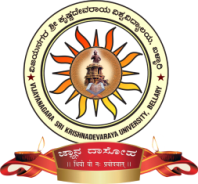 